D Solicitud de OfertasObras Menores(Proceso de licitación de un solo sobre)Para Proyectos con Notas de Decisión sobre las Notas del Concepto del Proyecto (NCP) fechadas 1 de Octubre de 2018 o antes                                                   Diciembre 2019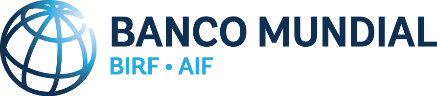 Este documento está registrado como propiedad intelectual.Se puede utilizar y reproducir únicamente sin fines comerciales. No se permite su uso comercial; entre otras cosas, está prohibido revenderlo o cobrar su distribución, el acceso a él o su empleo en obras derivadas, como traducciones no oficiales.RevisionesDiciembre 2019Esta revisión del DEA aplica para proyectos cuyas Notas de la Decisión sobre las Notas del Concepto del Proyecto (NCP) son del 1 de octubre de 2018 o antes.VBG/EAS (Violencia Basa en Género / Explotación y Asalto Sexual) han sido reemplazadas por EAS (Explotación y Abuso Sexual) y Acoso Sexual (ASx), como corresponde  Fueron realizadas mejoras en la redacción. Octubre 2017Esta versión revisada de octubre de 2017 incorpora nuevas disposiciones en materia de propiedad efectiva y pago directo. Las disposiciones en materia medio ambiental, social, y de seguridad y salud en el trabajo han sido mejoradas para agregar estipulaciones en materia de explotación y abuso sexuales (EAS) y violencia de género (VBG).Enero de 2017Esta versión revisada de enero de 2017, incorpora cambios para mejorar las disposiciones 
en materia medio ambiental, social, y de seguridad y salud en el trabajo. Además, se agrega un modelo de notificación de la intención de adjudicar y otros cambios en la redacción 
del documento.Julio de 2016Esta versión revisada de julio de 2016 incorpora varios cambios que surgen de las Regulaciones de Adquisiciones para Prestatarios, de julio de 2016 del Banco Mundial.Abril de 2015Esta versión revisada de abril de 2015 amplía lo dispuesto en el párrafo j) de la sección IV, Carta de Oferta, sobre la elegibilidad de los licitantes.Diciembre de 2012Esta versión revisada de diciembre de 2012 incorpora varios cambios que surgen de la experiencia del Banco con la utilización de las versiones anteriores de este documento (la última versión actualizada era de noviembre de 2010), corrige incongruencias entre cláusulas documentales e incorpora los cambios originados en las Normas: Adquisición de bienes, obras y servicios distintos de los de consultoría, publicadas en enero de 2011. Noviembre de 2010 Esta versión revisada modifica las cláusulas sobre elegibilidad, y fraude y corrupción, para alinear su texto con la corrección de las Normas para Adquisiciones publicada en mayo de 2010, y refleja las modificaciones relacionadas con fraude y corrupción introducidas a raíz del acuerdo para el cumplimiento conjunto de las decisiones de inhabilitación celebrado entre los bancos multilaterales de desarrollo, del que el Grupo Banco Mundial es signatario. El presente Documento Estándar de Adquisiciones es aplicable a la contratación de obras menores en proyectos financiados por el BIRF o la AIF, cuyo convenio legal hace referencia a los siguientes instrumentos: a) las Normas para Adquisiciones con Préstamos del BIRF y Créditos de la AIF, de mayo de 2004, revisadas en octubre de 2006, o b) las Normas para Adquisiciones con Préstamos del BIRF y Créditos de la AIF, de mayo de 2004, revisadas en octubre de 2006 y mayo de 2010.PreámbuloEste Documento Estándar de Adquisiciones (DEA) aplicable a la contratación de obras menores ha sido preparado por el Banco Mundial. Está basado en el Documento Maestro de Licitación para la Contratación de Obras Menores.El presente DEA ha sido actualizado para adecuarlo a las Regulaciones de Adquisiciones para Prestatarios de Financiamiento para Proyectos de Inversión (“Regulaciones de Adquisiciones”) del Banco Mundial de julio de 2016, y sus enmiendas. Es aplicable a la contratación de obras en proyectos financiados por el BIRF o la AIF cuyo convenio legal hace referencia a las Regulaciones de Adquisiciones para Prestatarios en Proyectos de Inversión.PrefacioEste Documento Estándar de Adquisiciones (DEA) aplicable a la contratación de obras menores ha sido preparado para ser utilizado en contratos financiados por el Banco Internacional de Reconstrucción y Fomento (BIRF) y la Asociación Internacional de Fomento (AIF).El presente DEA ha sido actualizado para adecuarlo a las Regulaciones de Adquisiciones para Prestatarios de Financiamiento para Proyectos de Inversión (“Regulaciones de Adquisiciones”) de julio de 2016 del Banco Mundial y sus enmiendas. Es aplicable a la contratación de obras menores en proyectos financiados por el BIRF o la AIF en cuyo convenio legal se haga referencia a dichas regulaciones.Este DEA se debe emplear en los contratos basados en la medición de ejecución de obras (tarifa o precio unitarios) o en los contratos de suma global, adjudicados mediante convocatoria pública internacional empleando el método de la solicitud de ofertas (SDO), proceso de un solo sobre, en proyectos de inversión financiados total o parcialmente por el Banco Mundial. También se dispone de documentos de solicitud de ofertas para obras menores utilizando un proceso de dos sobres, con la calificación en el primer sobre, y de solicitudes de ofertas para obras mayores, con precalificación o sin ella.Este documento incluye un contrato basado en la medición de ejecución de obras y con notas al pie de página para adaptarlo a un contrato de suma global. Los contratos de suma global se usan sobre todo en la construcción de edificios y otros tipos de obras bien definidas que tengan pocas probabilidades de experimentar cambios en las cantidades o en las especificaciones, o en las que sea improbable encontrar condiciones difíciles o imprevistas en el Lugar  de las Obras (por ejemplo, problemas ocultos de cimientos). Los contratos de suma global deben utilizarse para obras cuyas características físicas y de calidad puedan definirse en su totalidad antes de solicitar ofertas o para aquellas obras cuyos diseños se espera que sufran variaciones mínimas. En los contratos de suma global se ha introducido el concepto de “calendarios de actividades” con estipulación de precios, para permitir que se efectúen pagos por los porcentajes completados de cada actividad.Para obtener mayor información acerca de las adquisiciones en proyectos con asistencia del Banco Mundial o para formular preguntas sobre el uso del presente DEA, sírvase dirigirse a:Oficial Principal de AdquisicionesDepartamento de Normas, Adquisiciones y Gestión FinancieraBanco Mundial1818 H Street, NWWashington, D.C. 20433 U.S.A.http://www.worldbank.orgDocumento Estándar de AdquisicionesResumen Anuncio Específico de Adquisiciones Anuncio Específico de Adquisiciones. Solicitud de Ofertas (SDO)El modelo adjunto es el Anuncio Específico de Adquisiciones correspondiente al método de la solicitud de ofertas, proceso de licitación de un solo sobre. Este es el modelo que debe utilizar el Prestatario.Documento de Licitación: Solicitud de Ofertas – Obras Menores (Proceso de licitación de un solo sobre)PRIMERA PARTE. PROCEDIMIENTO DE LICITACIÓNSección I.	Instrucciones a los Licitantes (IAL)Esta Sección proporciona información para asistir a los Licitantes en la preparación de sus ofertas. Se basa en un proceso de licitación de un solo sobre. También ofrece información sobre la presentación, apertura y evaluación de las ofertas y la adjudicación de los contratos. Las disposiciones de la Sección I deben utilizarse sin ninguna modificación.Sección II.	Datos de la Licitación (DDL)Esta Sección contiene disposiciones que son específicas para cada adquisición y complementan la Sección I, Instrucciones a los Licitantes. Sección III.	Criterios de Evaluación y CalificaciónEn esta Sección se detallan los criterios que se emplean para determinar cuál es la Oferta más Conveniente. Esta es la oferta que haya sido presentada por un licitante que reúna los Criterios de Calificación y respecto de la cual se haya determinado que:la oferta se ajusta sustancialmente al Documento de Solicitud de Ofertas, y tiene el costo evaluado más bajo.Sección IV.	Formularios de LicitaciónEsta Sección contiene los formularios necesarios para la presentación de la Oferta, la Lista de Cantidades o el Calendario de Actividades que el Licitante debe completar y presentar como parte de su Oferta.Sección V.	Países ElegiblesEsta Sección presenta información acerca de los países elegibles.Sección VI.	Fraude y CorrupciónEsta Sección comprende las disposiciones relativas a fraude y corrupción aplicables a este proceso licitatorio. SEGUNDA PARTE. REQUISITOS DE LAS OBRASSección VII.	Requisitos de las ObrasEsta Sección contiene las especificaciones, los planos y la información suplementaria que describen las Obras que se han de contratar. Esta Sección también debe contener los requisitos ambientales, sociales (incluyendo explotación y abuso sexuales -EAS- y violencia de género - VBG-) y de seguridad y salud en el trabajo que el Contratista debe cumplir al ejecutar las Obras.TERCERA PARTE. CONDICIONES CONTRACTUALES Y FORMULARIOS DE CONTRATOSección VIII.	Condiciones Generales (CGC)Esta Sección contiene las cláusulas generales que han de aplicarse en todos los contratos. El texto de las cláusulas de esta Sección no podrá modificarse.Sección IX.	Condiciones Especiales (CEC)Esta Sección consta de los Datos del Contrato y las Disposiciones Específicas que contienen cláusulas propias para cada contrato. El contenido de esta Sección modifica o complementa, aunque no sustituye, las Condiciones Generales y deberá ser preparado por el Contratante.Sección X.	Formularios de ContratoEsta Sección contiene formularios la Carta de Aceptación, el Convenio del Contrato y otros formularios pertinentes.Anuncio Específico de AdquisicionesModeloSolicitud de OfertasObras Menores(Proceso de licitación de un solo sobre)Proyecto: [indique el nombre del Proyecto]Título del Contrato: [indique el nombre del Contrato]País: [indique el país donde se publica la SDO]Préstamo n.o/Crédito n.o/ Donación n.o: [indique el número de referencia del préstamo/crédito/donación]SDO n.o: [indique el número de referencia de la SDO que figura en el Plan de Adquisición] Publicada el: [indique la fecha en que se da a conocer al mercado la SDO]El [indique el nombre del Prestatario/Beneficiario/Receptor] [ha recibido/ha solicitado/se propone solicitar] [del/al] Banco Mundial financiamiento para sufragar el costo de [indique el nombre del proyecto o de la donación] y se propone destinar parte de los fondos a la cancelación de pagos previstos en el contrato de [indique el título del contrato]. [Insertar si corresponde: "Para este contrato, el Prestatario procesará los pagos utilizando el método de desembolso de Pago Directo, como se define en las Directrices de Desembolso del Banco Mundial para el Financiamiento de Proyectos de Inversión."]El [indique el nombre del organismo de ejecución] invita ahora a los Licitantes elegibles a presentar ofertas cerradas por [indique una breve descripción de las obras, la ubicación, el período de construcción, el margen de preferencia, si procede, etc.].La contratación se realizará mediante convocatoria pública internacional utilizando la Solicitud de Ofertas (SDO) que se especifique en las Regulaciones de Adquisiciones para Prestatarios de Financiamiento para Proyectos de Inversión [indique la fecha de la edición aplicable de las Regulaciones de Adquisiciones conforme al convenio legal] (“Regulaciones de Adquisiciones”), y está abierta a todos los Licitantes, como se define en las Regulaciones de Adquisiciones. Los licitantes elegibles interesados pueden pedir más información a [indique el nombre del organismo de ejecución, indique el nombre y la dirección del correo electrónico del funcionario a cargo] y revisar el documento de licitación durante el horario de trabajo [indique el horario de trabajo que corresponda, por ejemplo, de 9.00 a 17.00] en el domicilio consignado más abajo o en el sitio web indicado al final del presente anuncio [consignar el domicilio al final de la presente SDO] .Los Licitantes elegibles interesados pueden adquirir el documento de licitación en [indique el idioma] previa presentación de una solicitud por escrito en el domicilio consignado más abajo y previo pago de un cargo no reembolsable de [indique el monto en la moneda del Prestatario o en una moneda convertible]. El método de pago será [indique el método de pago]. El documento se enviará por [indique el procedimiento de entrega].Las ofertas se deben enviar al domicilio consignado más abajo [consignar el domicilio al final de la presente SDO] a más tardar el [indique fecha y hora]. Se permitirá [no se permitirá] presentar ofertas en forma electrónica. No se aceptarán ofertas tardías. Las ofertas se abrirán públicamente, en presencia de los representantes designados por los Licitantes y de cualquier persona que decida asistir, en el domicilio consignado más abajo [consignar el domicilio al final de la presente SDO], el [indique fecha y hora]. Todas las Ofertas deben ir acompañadas de una [indique “Garantía de Mantenimiento de la Oferta” o “Declaración de Mantenimiento de la Oferta”, según corresponda] de [indique monto y moneda, en caso de que se trate de una Garantía de Mantenimiento de 
la Oferta].[Inserte este párrafo si corresponde de acuerdo con el Plan de Adquisiciones: "Se llama la atención sobre las Regulaciones de Adquisiciones que requieren que el Prestatario divulgue información sobre la propiedad efectiva del adjudicatario, como parte de la Notificación de Adjudicación de Contrato, utilizando el Formulario de Divulgación de la Propiedad Efectiva incluido en el documento de licitación."]El domicilio (Los domicilios) mencionado(s) más arriba es (son): [indique domicilio(s) en forma detallada] [Indique el nombre de la oficina y el número de oficina][indique el nombre y el cargo del funcionario][indique la dirección postal y/o el domicilio][indique el código postal, la ciudad, el país][incluir el código del país y de la ciudad][incluir el código del país y de la ciudad][indique la dirección electrónica si se permite la presentación de ofertas por vía electrónica][indique la dirección URL]Solicitud de OfertasObras Menores(Proceso de licitación de un solo sobre)Contratación de:[indique la identificación de las Obras] _______________________________Solicitud de Oferta n.o: [número de referencia que figura en el Plan 
de Adquisición]Proyecto: [indique el nombre del proyecto]Contratante: [indique el nombre del Contratante]País: [indique el nombre del país donde se publica el documento de licitación]Publicado el: [indique la fecha en que el documento de licitación se dio a 
conocer a los Licitantes]Documento Estándar de AdquisicionesÍndicePRIMERA PARTE. Procedimientos de Licitación	2Sección I. Instrucciones a los Licitantes	3Sección II. Datos de la Licitación (DDL)	37Sección III. Criterios de Evaluación y Calificación	47Sección IV. Formularios de Licitación	67Sección V. Países Elegibles	120Sección VI. Fraude y Corrupción	121SEGUNDA PARTE. Requisitos de las Obras	124Sección VII. Requisitos de las Obras	125TERCERA PARTE. Condiciones Contractuales y formularios de Contrato	135Sección VIII. Condiciones Generales del Contrato	136Sección IX. Condiciones Especiales del Contrato	172Sección X. Formularios del Contrato	178PRIMERA PARTE. Procedimientos de LicitaciónSección I. Instrucciones a los LicitantesÍndiceA.	Disposiciones generales	51.	Alcance de la Licitación	52.	Fuente de los fondos	63.	Fraude y corrupción	64.	Licitantes elegibles	75.	Elegibilidad de materiales, equipos y servicios	10B.	Contenido del Documento de Licitación	106.	Secciones del Documento de Licitación	107.	Aclaración acerca del Documento de Licitación, la visita al Lugar  de 
Sitio de las Obras y la reunión previa a la presentación de las Ofertas	118.	Modificación del Documento de Licitación	12C.	Preparación de las Ofertas	139.	Costo de la Oferta	1310.	Idioma de la Oferta	1311.	Documentos que componen la Oferta	1312.	Carta de Oferta y formularios	1413.	Ofertas alternativas	1414.	Precios de la Oferta y Descuentos	1515.	Monedas de la Oferta y de los Pagos	1616.	Documentos que componen la Propuesta Técnica	1617.	Documentos que establecen la Elegibilidad y las Calificaciones del Licitante	1618.	Período de Validez de las Ofertas	1719.	Garantía de Mantenimiento de la Oferta	1720.	Formato y firma de la Oferta	20D.	Presentación y apertura de las Ofertas	2121.	Cierre e identificación de las Ofertas	2122.	Plazo para la presentación de las Ofertas	2223.	Ofertas tardías	2224.	Retiro, sustitución y modificación de las Ofertas	2225.	Apertura de las Ofertas	23E.	Evaluación y comparación de las Ofertas	2526.	Confidencialidad	2527.	Aclaraciones sobre las Ofertas	2528.	Desviaciones, reservas y omisiones	2529.	Determinación de cumplimiento de ofertas	2630.	Discrepancias no significativas	2631.	Corrección de errores aritméticos	2732.	Conversión a una moneda única	2833.	Margen de preferencia	2834.	Subcontratistas	2835.	Evaluación de las Ofertas	2836.	Comparación de las Ofertas	3037.	Ofertas excesivamente bajas	3038.	Ofertas desequilibradas o con pagos iniciales abultados	3039.	Calificación del Licitante	3140.	Oferta más Conveniente	3141.	Derecho del Contratante a aceptar cualquier Oferta y rechazar alguna o 
todas las Ofertas	3142.	Plazo Suspensivo	3143.	Notificación de Adjudicar el Contrato	32F.	Adjudicación del contrato	3244.	Criterios de Adjudicación	3245.	Notificación de la Adjudicación	3246.	Explicaciones del Contratante	3347.	Firma del Contrato	3448.	Garantía de Cumplimiento	3449.	Conciliador	3550.	Quejas Relacionadas con Adquisiciones	35Sección I. Instrucciones a los LicitantesSección II. Datos de la Licitación (DDL)Los siguientes datos específicos de las Obras que se van a contratar complementarán, suplementarán o modificarán las disposiciones de las Instrucciones a los Licitantes (IAL). De surgir un conflicto, las disposiciones de la presente prevalecerán sobre las contenidas en las IAL.[Cuando se utilice un sistema electrónico de adquisiciones, modifique las partes pertinentes de los DDL para que se correspondan con el proceso de adquisiciones por vía electrónica].[Se suministran instrucciones para completar los Datos de la Licitación, si es necesario, en las notas en letra cursiva incluidas en las IAL pertinentes].Sección III. Criterios de Evaluación y CalificaciónEsta Sección contiene todos los criterios que el Contratante aplicará para evaluar las Ofertas y calificar a los Licitantes mediante un proceso de calificación posterior. No se emplearán factores, métodos ni criterios que no se encuentren especificados en el presente documento de licitación. El Licitante suministrará toda la información solicitada en los formularios incluidos en la Sección IV, Formularios de Licitación.Cuando se pida a un Licitante que indique una suma monetaria, este consignará el equivalente en dólares de los Estados Unidos utilizando el tipo de cambio que se determinará como sigue:Para las cifras de facturación de obras de construcción o los datos financieros solicitados para cada año: se estableció originalmente el tipo de cambio vigente el último día del respectivo año calendario (en el cual se deben convertir los montos correspondientes a ese año).Valor del contrato único: tipo de cambio vigente en la fecha de firma del contrato.Los tipos de cambio se tomarán de las fuentes a disposición del público especificadas en la IAL 32.1. El Contratante puede corregir cualquier error en la determinación de los tipos de cambio de la Oferta.[El Contratante escogerá los criterios que considere apropiados para el proceso de adquisiciones, introducirá el texto adecuado tomado de los modelos que figuran más adelante u otro que sea aceptable, y eliminará el texto en letra cursiva]Índice de Criterios1.	Margen de preferencia	492.	Evaluación	503.	Calificación	544.	Personal clave	665.	Equipos	66Margen de PreferenciaSi así se especifica en los DDL, el Contratante otorgará un margen de preferencia del 7,5 % (siete y medio por ciento) a los contratistas nacionales, de acuerdo con las siguientes disposiciones:(a)	Se pedirá a los licitantes que solicitan dicha preferencia que suministren, como parte de los datos para la calificación, la información, incluidos los detalles sobre la propiedad, que sea necesaria para determinar si, conforme a la clasificación establecida por el Prestatario y aceptada por el Banco, un determinado licitante o grupo de licitantes está calificado para recibir preferencia nacional. En el documento de licitación se indica claramente la preferencia y el método que se aplicará en la evaluación y la comparación de Ofertas para hacer efectiva tal preferencia.(b)	Una vez que el Prestatario haya recibido y examinado las Ofertas, aquellas que se ajusten a los requisitos establecidos se clasificarán en los grupos siguientes:(i)	Grupo A: Ofertas presentadas por contratistas nacionales elegibles para recibir preferencia.(ii)	Grupo B: Ofertas presentadas por otros contratistas.Como primer paso en la evaluación, se compararán todas las Ofertas evaluadas en cada grupo para determinar cuál tiene el costo más bajo; posteriormente, las Ofertas cuyo costo haya sido evaluado como el más bajo de cada grupo se compararán entre sí. Si de esta comparación surge que la Oferta del Grupo A es la más baja, se la seleccionará como la Oferta Más Conveniente, siempre que el Licitante esté calificado. Si resulta que la Oferta 
más baja es la del Grupo B, como segundo paso en la evaluación todas las Ofertas del Grupo B se compararán entonces con la del Grupo A con el costo evaluado más bajo. A los fines de esta comparación únicamente, un monto igual al 7,5 % (siete y medio por ciento) del precio de la Oferta respectiva corregido para compensar errores aritméticos, incluidos los descuentos no condicionados, pero excluidas las sumas provisionales y el costo de los Trabajos por Administración, si los hubiera, se sumará al costo evaluado de cada Oferta del Grupo B. Si la Oferta del Grupo A es la más baja, se la seleccionará para recibir la adjudicación. Si no lo es, se escogerá la Oferta del Grupo B con el costo evaluado más bajo, determinado en el primer paso de la evaluación.Para evaluar las Ofertas, el Contratante aplicará los criterios y las metodologías descritos 
en esta sección y, de esta forma, determinará cuál es la Oferta Más Conveniente, que 
será aquella que:(a) se ajusta sustancialmente al documento de licitación, y(b) tiene el costo evaluado más bajo. EvaluaciónAdemás de los criterios enumerados en las IAL 35.2 (a) a (e), se aplicarán los siguientes criterios:2.1	Conformidad de la Propuesta Técnica con los requisitos pertinentesLa evaluación de la Propuesta Técnica incluirá la evaluación de la capacidad técnica del Licitante para movilizar equipos y personal clave, de tal manera que la ejecución del contrato sea coherente con su propuesta en cuanto a métodos de trabajo, cronogramas y origen de los materiales, con suficiente detalle y plenamente de acuerdo con los requisitos establecidos en la Sección VII, Requisitos de las Obras.2.2	Contratos MúltiplesConforme a lo dispuesto en la IAL35.4 de las Instrucciones para los Licitantes, si las Obras se agrupan en contratos múltiples, la evaluación se realizará como sigue:Criterios de Adjudicación para contratos múltiples [IAL 35.4]:LotesLos Licitantes tienen la opción de presentar Ofertas por cualquiera de los lotes o por más de uno. Las ofertas se evaluarán por lote, tomando en cuenta los descuentos que se hubieran ofrecido, después de considerar todas las combinaciones posibles de lotes. El (los) contrato(s) se adjudicará(n) al Licitante o a los Licitantes que coticen al Contratante el costo evaluado más bajo para los lotes combinados, siempre que el (los) Licitante(s) seleccionado(s) cumpla(n) los Criterios de Calificación requeridos para el lote o la combinación de lotes, según sea el caso.PaquetesLos Licitantes tienen la opción de presentar Ofertas por cualquiera de los paquetes o más de uno, y por cualquiera de los lotes (o más de uno) de un paquete. Las ofertas se evaluarán por paquete, tomando en cuenta los descuentos que se hubieran ofrecido por paquetes combinados y/o por lotes de un paquete. El (los) contrato(s) se adjudicará(n) al Licitante o a los Licitantes que coticen al Contratante el costo evaluado más bajo para los paquetes combinados, siempre que el (los) Licitante(s) seleccionado(s) cumpla(n) los Criterios de Calificación requeridos para la combinación de paquetes y/o lotes, según sea el caso.Criterios de Calificación para contratos múltiples:En esta Sección III se describen los criterios de calificación para cada lote (contrato) en el caso de lotes (contratos) múltiples. Tales criterios consisten en el conjunto de los requisitos mínimos para los lotes respectivos establecidos en las cláusulas 3.1, 3.2, 4.2 (a) y 4.2 (b). Sin embargo, con respecto a la experiencia específica requerida en la cláusula 4.2 (a) de la Sección III, el Contratante elegirá cualquiera de las opciones señaladas a continuación o más de una:N es el número mínimo de contratosV es el valor mínimo de un contratoa) 	Para un contrato:Opción 1: i) N contratos, cada uno de un valor mínimo V;O bien Opción 2: i) N contratos, cada uno de un valor mínimo V; oii) Menor o igual a N contratos, cada uno de un valor mínimo V, pero con un valor total de todos los contratos igual o mayor que N x V.b) 	Para contratos múltiplesOpción 1: i) Los requisitos mínimos para el (los) contrato(s) combinados consistirán en el total de requisitos para cada contrato por el cual el Licitante ha presentado ofertas, como sigue, y N1, N2, N3, etc. serán contratos diferentes:Lote 1: N1 contratos, cada uno de un valor mínimo V1;Lote 2: N2 contratos, cada uno de un valor mínimo V2; Lote 3: N3 contratos, cada uno de un valor mínimo V3; ----etc. O bienOpción 2: 	i) Los requisitos mínimos para el (los) contrato(s) combinados consistirán en el total de requisitos para cada contrato por el cual el Licitante ha presentado ofertas, como sigue, y N1, N2, N3, etc. serán contratos diferentes:Lote 1: N1 contratos, cada uno de un valor mínimo V1;Lote 2: N2 contratos, cada uno de un valor mínimo V2; Lote 3: N3 contratos, cada uno de un valor mínimo V3; ----etc., oii) Lote 1: N1 contratos, cada uno de un valor mínimo V1; o número de contratos menor o igual a N1, cada uno de un valor mínimo V1, pero con un valor total de todos los contratos igual o mayor que N1 x V1.Lote 2: N2 contratos, cada uno de un valor mínimo V2; o número de contratos menor o igual a N2, cada uno de un valor mínimo V2, pero con un valor total de todos los contratos igual o mayor que N2 x V2.Lote 3: N3 contratos, cada uno de un valor mínimo V3; o número de contratos menor o igual a N3, cada uno de un valor mínimo V3, pero con un valor total de todos los contratos igual o mayor que N3 x V3.----etc.O bienOpción 3: 	i) Los requisitos mínimos para el (los) contrato(s) combinados consistirán en el total de requisitos para cada contrato por el cual el Licitante ha presentado ofertas, como sigue, y N1, N2, N3, etc. serán contratos diferentes:Lote 1: N1 contratos, cada uno de un valor mínimo V1;Lote 2: N2 contratos, cada uno de un valor mínimo V2; Lote 3: N3 contratos, cada uno de un valor mínimo V3; ----etc., oii) Lote 1: N1 contratos, cada uno de un valor mínimo V1; o número de contratos menor o igual a N1, cada uno de un valor mínimo V1, pero con un valor total de todos los contratos igual o mayor que N1 x V1.Lote 2: N2 contratos, cada uno de un valor mínimo V2; o número de contratos menor o igual a N2, cada uno de un valor mínimo V2, pero con un valor total de todos los contratos igual o mayor que N2 x V2.Lote 3: N3 contratos, cada uno de un valor mínimo V3; o número de contratos menor o igual a N3, cada uno de un valor mínimo V3, pero con un valor total de todos los contratos igual o mayor que N3 x V3.----etc., oiii) Siempre que se cumpla lo enunciado en ii) respecto del valor mínimo de un solo contrato por cada lote, el número total de contratos es igual o menor que N1 + N2 + N3 +--, pero el valor total de todos esos contratos es igual o mayor que N1 x V1 + N2 x V2 + N3 x V3 +---.2.3	Plazos alternativos para la terminación de las ObrasUn plazo alternativo para la terminación de las Obras, si se permite en la IAL 13.2, 
se evaluará como sigue:………………………………………………………………………………………………………………………………………………………………………………………………………………………………………………………………………………………………………2.4	Adquisiciones Sostenibles[Si, en la Sección VII, Especificaciones, se han detallado requisitos técnicos específicos para las adquisiciones sostenibles, indique que i) esos requisitos se evaluarán de manera concluyente (se cumplen/no se cumplen) o bien que ii) además de evaluar esos requisitos de manera concluyente (se cumplen/no se cumplen), si corresponde, señale los ajustes monetarios que se aplicarán a los precios de las Ofertas para fines de comparación en el caso de las Ofertas que superan los requisitos técnicos mínimos especificados para las adquisiciones sostenibles].………………………………………………………………………………………………………………………………………………………………………………………………………………………………………………………………………………………………………2.5	Soluciones Técnicas Alternativas para determinadas partes de las Obras Se determinará como sigue si las soluciones técnicas alternativas para determinadas partes de las obras son aceptables, siempre que estén permitidas según lo dispuesto en la IAL 13.4:………………………………………………………………………………………………………………………………………………………………………………………………………………………………………………………………………………………………………2.6	Subcontratistas EspecializadosSi se permite en la IAL 34, solo se tendrá en cuenta la experiencia específica de los subcontratistas para obras especializadas cuando lo permita el Contratante. La experiencia general y los recursos financieros de los Subcontratistas Especializados no se añadirán a los del Licitante a la hora de calificarlo. ………………………………………………………………………………………………………………………………………………………………………………………………………………………………………………………………………………………………………CalificaciónNota: [Para lotes (contratos) múltiples, especificar los criterios financieros y la experiencia exigida para cada lote según lo dispuesto en las cláusulas 3.1, 3.2, 4.2 (a) y 4.2 (b)]Personal ClaveEl Licitante debe demostrar que tiene el personal para las posiciones clave debidamente calificado (y en cantidad adecuada), como se describe en las Especificaciones. El Licitante proporcionará los detalles del Personal Clave y aquel otro Personal Clave que el Licitante considere apropiados para ejecutar el Contrato, junto con sus calificaciones académicas y experiencia laboral. El Licitante deberá llenar los formularios correspondientes en la Sección IV, Formularios de Licitación. EquiposEl Licitante debe demostrar que cuenta con los equipos clave que se enumeran a continuación:	[Especificar los requisitos para cada lote, según corresponda]El Licitante proporcionará más detalles sobre los equipos propuestos en el formulario pertinente de la Sección IV.Sección IV. Formularios de LicitaciónÍndice de formulariosCarta de Oferta	68Apéndices de la Oferta	72Lista de Cantidades	721. Modelo de Lista de Cantidades	742. Listado de las monedas de pago	763. Cuadro(s) de Datos de Ajuste	77Formulario de Garantía de Mantenimiento de la Oferta	78Formulario de garantía a primer requerimiento	78Formulario de Garantía de Mantenimiento de la Oferta – Fianza	80Formulario de Declaración de Mantenimiento de la Oferta	82Propuesta Técnica	84Formularios de la Propuesta Técnica	84Formularios para los Equipos	89Organización del Lugar  de las Obras	90Metodologías de Construcción	91Programa de Movilización	92Programa de Construcción	93Ambiente y Social  Estrategias de Gestión y Planes de Ejecución	94Formulario de las Normas de Conducta del Personal del Contratista (AS)	95Otros		100Calificación del Licitante	101Formulario ELI - 1.1: Información sobre el Licitante	102Formulario ELI - 1.2: Información sobre los Licitantes constituidos como APCA	103Formulario CON - 2: Historial de incumplimiento de contratos, litigios pendientes y antecedentes de litigios	104Formulario CON - 3: Declaración de Desempeño AS	107Formulario CCC: Compromisos contractuales vigentes / Obras en ejecución	109Formulario FIN - 3.1: Situación y desempeño en materia financiera	110Formulario FIN - 3.2: Facturación media anual de obras de construcción	112Formulario FIN - 3.3: Recursos financieros	113Formulario EXP - 4.1: Experiencia general en construcciones	114Formulario EXP - 4.2 a): Experiencia específica en construcción y gestión de contratos	115Formulario EXP - 4.2b): Experiencia en actividades clave en contratos de construcción	117Formulario EXP 4.2 (c) Experiencia Específica en la Gestión de Aspectos AS	119Carta de OfertaFecha de presentación de esta Oferta: [indique fecha (día, mes y año) de la presentación de la Oferta]Llamado a Licitación SDO n.o: [indique el número del proceso de Llamado a Licitación]Alternativa n.o: [indique el número de identificación, si se trata de una Oferta para 
una alternativa]Para: [indique el nombre completo del Contratante]Reservas: Hemos examinado el documento de licitación, incluidas las enmiendas publicadas de acuerdo con la IAL 8, y no tenemos reservas al respecto.Elegibilidad: Cumplimos los requisitos de elegibilidad y no tenemos ningún conflicto de intereses de conformidad con la IAL 4.Declaración de Mantenimiento de la Oferta: No hemos sido suspendidos ni declarados inelegibles por el Contratante en relación con la ejecución de una Declaración de Mantenimiento de la Oferta o Declaración de Mantenimiento de Propuesta en el país del Contratante de acuerdo con la IAL 4.7.Conformidad: Ofrecemos ejecutar las siguientes Obras con arreglo al documento de licitación: [inserte una breve descripción de las Obras] Precio de la Oferta: El precio total de nuestra Oferta incluidos todos los impuestos, derechos y gravámenes, excluido cualquier descuento ofrecido en el apartado f) siguiente, es: [indique una de las siguientes opciones, según corresponda]Opción 1, en el caso de un lote: El precio total es: [inserte el precio total de la Oferta en letras y números, indicando los diversos montos y las correspondientes monedas];O bien, Opción 2, en el caso de múltiples lotes: a) El precio total de cada lote es: [inserte el precio total de cada lote en letras y números, indicando los diversos montos y las correspondientes monedas] y b) el precio total de todos los lotes (la suma de todos los lotes) es: [inserte el precio total de todos los lotes en letras y números, indicando los diversos montos y las correspondientes monedas].Descuentos: Los descuentos ofrecidos y la metodología para su aplicación son los siguientes: (i) Los descuentos ofrecidos son: [Especifique en detalle cada descuento ofrecido](ii) El método de cálculo exacto para determinar el precio neto después de la aplicación de los descuentos es el siguiente: [Especifique en detalle el método que se utilizará para aplicar los descuentos].Validez de la Oferta: Nuestra Oferta será válida hasta [ingresar el día, mes y año de conformidad con la IAL 18.1] y seguirá siendo de carácter vinculante para nosotros y podrá ser aceptada en cualquier momento antes de o en esa fecha.Garantía de Cumplimiento: Si nuestra Oferta es aceptada, nos comprometemos a obtener una Garantía de Cumplimiento [ y una Garantía de Cumplimiento de las obligaciones medio ambientales, sociales y de seguridad y salud en el trabajo. Suprimir si no es aplicable] de conformidad con el documento de licitación.Una Oferta por Licitante: No estamos presentando ninguna otra Oferta en carácter de Licitante individual o de subcontratista, y no estamos participando en ninguna otra Oferta en carácter de miembro de una APCA, y cumplimos los requisitos establecidos en la IAL 4.3, salvo cualquier Oferta alternativa presentada de conformidad con la IAL 13.Suspensión e inhabilitación: Nosotros, al igual que nuestros subcontratistas, proveedores, consultores, fabricantes o prestadores de servicios que intervienen en alguna parte del Contrato no estamos sujetos ni sometidos al control de ninguna entidad ni individuo que sea objeto de una suspensión temporal o una inhabilitación impuesta por una institución miembro del Grupo Banco Mundial, ni de una inhabilitación impuesta por el Grupo Banco Mundial conforme al acuerdo para el cumplimiento conjunto de las decisiones de inhabilitación firmado por el Banco Mundial y otros bancos de desarrollo. Asimismo, no somos inelegibles en virtud de las leyes nacionales del Contratante ni de sus normas oficiales, así como tampoco en virtud de una decisión del Consejo de Seguridad de las Naciones Unidas.Instituciones o empresas de propiedad estatal: [elija la opción adecuada y elimine la otra] [No somos una institución o empresa de propiedad estatal] / [Somos una institución o empresa de propiedad estatal, pero reunimos los requisitos establecidos en la IAL 4.6].Comisiones, gratificaciones y honorarios: Hemos pagado o pagaremos las siguientes comisiones, gratificaciones u honorarios en relación con el proceso de Licitación o la formalización del Contrato: [indique el nombre completo de cada receptor, su dirección completa, el motivo por el cual se pagó cada comisión o gratificación, y la moneda de cada una de ellas](Si no se ha efectuado o no se va a efectuar pago alguno, indique “ninguno”).Contrato vinculante: Entendemos que esta Oferta, junto con la aceptación de ustedes por escrito incluida en su Carta de Aceptación, constituirá un contrato vinculante entre nosotros hasta que el contrato formal haya sido redactado y formalizado.Obligación de aceptar: Entendemos que ustedes no están obligados a aceptar la 
Oferta evaluada más baja, ni la Oferta más Conveniente ni ninguna otra Oferta que pudieran recibir.Fraude y corrupción: Certificamos por la presente que hemos adoptado medidas tendientes a garantizar que ninguna persona que actúe por nosotros o en nuestro nombre participe en acto alguno que entrañe algún tipo de fraude y corrupción.Conciliador: Aceptamos la nominación de [indique el nombre propuesto en las IAL] como Conciliador.[o bien]No aceptamos la nominación de [indique el nombre propuesto en las IAL] como Conciliador, y en su lugar proponemos a [indique el nombre] cuyos antecedentes y tarifas se adjuntan.Nombre del Licitante:*[indique el nombre completo de la persona que firma la Oferta]Nombre de la persona debidamente autorizada para firmar la Oferta en representación del Licitante: **[indique el nombre completo de la persona debidamente autorizada para firmar la Oferta]Cargo de la persona que firma la Oferta: [indique el cargo completo de la persona que firma la Oferta]Firma de la persona mencionada más arriba: [firma de la persona cuyo nombre y cargo se indican más arriba]Fecha de la firma: [indique el día de la firma] de [indique el mes] de [indique el año]*: En el caso de una Oferta presentada por una APCA, especifique el nombre de la APCA que actúa como Licitante.**: La persona que firma la Oferta adjuntará a esta el poder que le haya otorgado el Licitante.Apéndices de la OfertaLista de CantidadesObjetivosLos objetivos de la Lista de Cantidades son los siguientes:(a)	suministrar suficiente información sobre la cantidad de Obras que se van a ejecutar, de manera que las Ofertas puedan prepararse con eficiencia y exactitud, y(b)	cuando se ha celebrado un Contrato, proporcionar una Lista de Cantidades con indicación de precios que se pueda utilizar en la valuación periódica de las Obras ejecutadas.Para alcanzar estos objetivos, las Obras se deben detallar en la Lista de Cantidades de modo lo suficientemente pormenorizado como para distinguir entre los diferentes tipos de trabajos o entre trabajos de la misma naturaleza realizados en distintos lugares o entre otras circunstancias que pueden dar origen a distintas consideraciones en los costos. En consonancia con estos requisitos, el diseño y el contenido de la Lista de Cantidades deben ser tan sencillos y concisos como sea posible.Listado de Trabajos por AdministraciónSolo se debe incluir un Listado de Trabajos por Administración si hay una elevada probabilidad de que surjan trabajos imprevistos, fuera de los rubros incluidos en la Lista de Cantidades. Para facilitar al Contratante la tarea de verificar que las tarifas cotizadas por los Licitantes sean realistas, normalmente el Listado de Trabajos por Administración debe contener la siguiente información:(a)	Una lista de las distintas clases de mano de obra, materiales y equipos respecto de las cuales el Licitante debe indicar las tarifas o los precios básicos de los Trabajos por Administración, junto con las condiciones de pago al Contratista por esos trabajos.(b)	Las cantidades nominales de cada rubro de Trabajo por Administración, para las cuales cada Licitante debe indicar las tarifas en la Oferta. La tarifa que consigne el Licitante para cada rubro básico de Trabajo por Administración debe incluir la ganancia del Contratista y los gastos generales, de supervisión y de otra índole.Sumas provisionalesSe puede efectuar una reserva general para imprevistos físicos (excesos de cantidades) incluyendo una suma provisional en la Lista Resumida de Cantidades. Análogamente, se debe realizar una reserva para contingencias tales como posibles aumentos de precios, la cual se consignará como suma provisional en la Lista Resumida de Cantidades con indicación de precios. La inclusión de esas sumas provisionales suele facilitar la aprobación presupuestaria, ya que evita que deban solicitarse aprobaciones periódicas complementarias a medida que surjan las necesidades. Cuando se utilicen esas sumas provisionales o reservas para imprevistos, en las Condiciones Especiales del Contrato se debe establecer de qué manera se usarán y quién autorizará su uso (por lo general, será el Gerente del Proyecto).El costo estimado del trabajo especializado que vayan a realizar o de los bienes especiales que vayan a suministrar otros contratistas debe indicarse en la parte pertinente de la Lista de Cantidades como suma provisional particular, junto con una breve descripción. Normalmente, el Contratante lleva a cabo un proceso licitatorio aparte para elegir a esos contratistas especializados. A fin de alentar la competencia entre los Licitantes respecto de las instalaciones, los servicios, la asistencia, etc. que va a suministrar el Licitante seleccionado como Contratista principal, para uso y conveniencia de los contratistas especializados cada suma provisional conexa debería ir seguida de un casillero, en la Lista de Cantidades, donde se invite al Licitante a cotizar una suma por tales instalaciones, servicios, asistencia, etc.Estas Notas sobre la preparación de la Lista de Cantidades tienen exclusivamente el propósito de brindar información al Contratante o la persona que redacte el documento de licitación. No deben incluirse en el documento de licitación definitivo.1. Modelo de Lista de Cantidades(Moneda nacional y moneda extranjera)Programa de Actividades2. Listado de las monedas de pagoPara .............................. indique el nombre del componente de las Obras	Se deben incluir cuadros separados si los diferentes componentes de las Obras (o de la Lista de Cantidades) requieren montos sustancialmente diferentes de moneda extranjera y moneda nacional. El Contratante debe indicar los nombres de cada uno de los componentes de 
las Obras.3. Cuadro(s) de Datos de AjusteCuadro A. Moneda nacional[* Para ser consignado por el Contratante. Mientras que “A” debería ser un porcentaje fijo, B, C, D y E deberían especificar un rango de valores, y se pedirá al Licitante que indique un valor dentro del rango, de modo que la ponderación total sea igual a 1,00]Cuadro B. Moneda extranjeraNombre de la moneda: _______________Si el Licitante desea cotizar en más de una moneda extranjera, se deberá repetir el cuadro siguiente para cada una de ellas.[* Para ser consignado por el Contratante. Mientras que “A” debería ser un porcentaje fijo, B, C, D y E deberían especificar un rango de valores, y se pedirá al Licitante que indique un valor dentro del rango, de modo que la ponderación total sea igual a 1,00]Formulario de Garantía de Mantenimiento de la OfertaFormulario de garantía a primer requerimiento[Membrete o código de identificación SWIFT del Garante] Beneficiario: [Indique el nombre y la dirección del Contratante]Llamado a Licitación SDO n.o: _[Indique número de referencia del Llamado a Licitación]Fecha: [Indique la fecha de emisión]GARANTÍA DE LA OFERTA N.o: [Indique el número de referencia de la garantía]Garante: [Indique el nombre y la dirección del lugar de emisión, salvo que esté indicado en el membrete]Se nos ha informado que [indique el nombre del Licitante, el cual, en caso de una APCA, será el nombre de esta asociación (legalmente constituida o por constituir) o los nombres de sus miembros] (en lo sucesivo, "el Postulante") ha presentado o presentará al Beneficiario su Oferta (en lo sucesivo, "la Oferta") para la ejecución de [indique una descripción del contrato] bajo el Llamado a Licitación SDO n.o [indique el número]. Asimismo, entendemos que, de conformidad con las condiciones del Beneficiario, las Ofertas deben estar respaldadas por una Garantía.A solicitud del Postulante, nosotros, en calidad de Garante, nos obligamos irrevocablemente a pagar al Beneficiario cualquier suma(s) que no exceda(n) un monto total de [indique el monto en letras] [indique el monto en números] al recibir del Beneficiario, respaldada por una comunicación escrita, una solicitud donde declare, ya sea en la propia solicitud o en un documento firmado presentado por separado que la acompañe o identifique, que el Postulante:(a) 	ha retirado su Oferta durante el período de validez establecido por el Postulante en la Carta de Oferta (“período de validez de la oferta”) o durante cualquier prórroga de este período que el Postulante hubiera establecido; o(b) 	habiéndole notificado el Beneficiario de la aceptación de su Oferta dentro del período de validez de la Oferta: i) no firma el Convenio o ii) no suministra la Garantía de Cumplimiento, y, si requerida, la Garantía de Cumplimiento Ambiental y Social (AS), de conformidad con las Instrucciones para los Licitantes del documento de licitación del Beneficiario.Esta garantía expirará: a) si el Postulante es el Licitante seleccionado, cuando recibamos copias del Convenio firmado por el Postulante y la Garantía de Cumplimiento y, si requerida, la Garantía de Cumplimiento Ambiental y Social (AS), emitida a favor del Beneficiario con relación a tal convenio; b) si el Postulante no es el Licitante seleccionado, cuando hayan transcurrido veintiocho días después de la expiración del Período de Validez de Oferta.Consecuentemente, cualquier solicitud de pago bajo esta garantía deberá recibirse en esta institución en el domicilio indicado más arriba, a más tardar en la fecha aquí estipulada.Esta garantía está sujeta a las Reglas Uniformes de la CCI sobre Garantías a Primer Requerimiento (Uniform Rules for Demand Guarantees, URDG), revisión de 2010, publicación de la Cámara de Comercio Internacional n.o 758._____________________________[firma(s)]Nota: El texto en letra cursiva tiene por objeto ayudar a preparar este formulario y debe eliminarse del documento definitivo.Formulario de Garantía de Mantenimiento de la Oferta – Fianza[El Fiador completará este Formulario de Fianza conforme a las instrucciones]FIANZA N.o ______________________POR ESTA FIANZA, [nombre del Licitante], obrando en calidad de Obligado Principal (en lo sucesivo, “el Obligado Principal”), y [nombre, denominación legal y dirección del Fiador], autorizado para conducir negocios en [nombre del país del Contratante] como Fiador (en lo sucesivo, “el Fiador”), se obligan firmemente ante [nombre del Contratante] como Obligante (en lo sucesivo, “el Contratante”) por la suma de [monto de la fianza] [monto en letras], por cuyo pago, que deberá efectuarse correcta y efectivamente, nosotros, el Obligado Principal y el Fiador antes mencionados, nos obligamos, así como a nuestros sucesores y cesionarios, firme, conjunta y solidariamente por la presente.POR CUANTO el Obligado Principal ha presentado al Contratante una Oferta escrita fechada a los ___ días del mes de ______ de 20__ para el suministro de [nombre del Contrato] (en lo sucesivo, “la Oferta”).POR LO TANTO, LA CONDICIÓN DE ESTA OBLIGACIÓN es tal que si el 
Obligado Principal:retira su Oferta durante el período de validez de la Oferta especificado en el Formulario de Oferta (“Período de Validez de Oferta”) o cualquier prórroga aceptada por el Obligado Principal; ohabiendo sido notificado de la aceptación de su Oferta por el Contratante durante el período de validez de la misma, o cualquier prórroga aceptada por el Obligado Principal , (i) no firma el Contrato, o (ii) no presenta la Garantía de Cumplimento y, si requerido, la Garantía de Cumplimiento Ambiental y Social (AS), de conformidad con lo establecido en las Instrucciones para los Licitantes del Documento de Solicitud de Ofertas del Prestatario, entonces el Fiador procederá inmediatamente a pagar al Contratante la suma máxima antes indicada al recibo de la primera solicitud por escrito del Contratante, sin que el Contratante tenga que sustentar su solicitud, siempre y cuando establezca en su solicitud que esta es motivada por cualquiera de los eventos descritos anteriormente y especifique cuál(es) ocurrió (ocurrieron). El Fiador acepta, por la presente, que su obligación permanecerá vigente y tendrá pleno efecto hasta el 28° día, inclusive, a partir de la fecha de expiración de la validez de la 
Oferta que se establece en el Carta de Oferta o cualquier prórroga aceptada por el Obligado Principal.EN PRUEBA DE CONFORMIDAD, el Obligado Principal y el Fiador han dispuesto que se ejecuten estos documentos en sus respectivos nombres en el día de la fecha, ____ de ____________ de 20__.Obligado Principal: ____________________	Fiador: __________________________
	Sello de la compañía (si corresponde)____________________________________	_________________________________
(Firma)	(Firma)
(Nombre y cargo en letra de imprenta)	(Nombre y cargo en letra de imprenta)Formulario de Declaración de Mantenimiento de la OfertaFecha: [indique fecha (día, mes, año)]SDO n.o: [indique el número del proceso licitatorio]Alternativa n.o: [indique el número de identificación, si esta es una oferta por una alternativa]Para: [indique el nombre completo del Contratante]Nosotros, los suscritos, declaramos que:Entendemos que, de acuerdo con sus condiciones, las ofertas deben estar respaldadas por una Declaración de Mantenimiento de la Oferta.Aceptamos que automáticamente seremos declarados no elegibles para participar en la licitación o presentar propuestas de cualquier contrato con el Contratante que llamó a licitación por un período de [indique el número de meses o años] a partir del [indique fecha], si incumplimos la(s) obligación (obligaciones) contraídas en virtud de las condiciones de 
la oferta:(a) 	por haber retirado nuestra Oferta durante su período de validez especificado en la Carta de Oferta, o(b) 	porque, después de haber sido notificados por el Contratante de la aceptación de nuestra Oferta, durante su período de validez (i) no firmamos o nos rehusamos a firmar el Contrato, si así se nos solicita, o (ii) no suministramos o nos rehusamos a suministrar la Garantía de Cumplimiento, y, si requerido, la Garantía de Cumplimiento Ambiental y Social según lo dispuesto en las Instrucciones a los Licitantes (IAL) del documento de licitación del Contratante.Entendemos que esta Declaración de Mantenimiento de la Oferta expirará si no resultamos seleccionados, cuando ocurra el primero de los siguientes hechos: i) cuando recibamos la notificación que usted nos envíe con el nombre del Licitante seleccionado, o ii) cuando hayan transcurrido veintiocho días después de la expiración de nuestra Oferta.Nombre del Licitante*	[indique el nombre completo de la persona que firma la Oferta]Nombre de la persona debidamente autorizada para firmar la Oferta en nombre del Licitante** [indique el nombre completo de la persona debidamente autorizada para firmar la Oferta]Cargo de la persona que firma la Oferta [indique el cargo completo de la persona que firma la Oferta]Firma de la persona antes mencionada	 [firma de la persona cuyo nombre y cargo figuran arriba]Firmada a los [indique el día de la firma] días del mes de [indique el mes] de [indique el año]*: En caso de que la Oferta sea presentada por una APCA, especifique el nombre de la APCA que actúa como Licitante.**: La persona que firma la Oferta adjuntará a esta el poder que le haya otorgado el Licitante. [Nota: En el caso de una APCA, la Declaración de Mantenimiento de la Oferta debe estar en nombre de todos los miembros de la APCA que presenta la Oferta].Propuesta TécnicaFormularios de la Propuesta Técnica Personal Clave propuesto Formularios para los EquiposOrganización del Lugar  de las ObrasMetodologías de ConstrucciónPrograma de MovilizaciónPrograma de ConstrucciónMedio ambiente, social, seguridad y salud en el trabajo:
Estrategias de Gestión y Planes de Ejecución (AS - EGPE)  Normas de Conducta: Ambiental y Social (AS)OtrosFormulario PER – 1Personal Clave propuestoFormularioLos Licitantes deberán suministrar los nombres y otros detalles de las personas clave debidamente calificadas para cumplir con el Contrato. La información sobre su experiencia se deberá consignar utilizando el Formulario PER-2 de los que aparecen más abajo para 
cada candidato.Personal ClaveFormulario PER – 2:Currículum Vítae del Personal PropuestoResuma la experiencia profesional en orden cronológico inverso. Indique la experiencia particular, técnica y gerencial pertinente para este proyecto.DeclaraciónYo, en mi calidad de miembro del personal clave abajo firmante, certifico que, a mi leal saber y entender, la información contenida en este Formulario PER-2 me describe correctamente, así como a mis calificaciones y a mi experiencia.Confirmo que estoy disponible como certifico en la siguiente tabla y en todo el calendario previsto para esta posición, según lo dispuesto en la Oferta:Entiendo que cualquier declaración falsa u omisión en este Formulario puede:que se tome en consideración durante la evaluación de la Oferta;causar mi descalificación para participar en la Oferta;causar mi despido del contrato.Nombre del personal clave: [insertar nombre]Firma: __________________________________________________________Fecha: (día/ mes/ año): _____________________________________________Firma del representante autorizado del Licitante:Firma: ________________________________________________________Fecha: (día/ mes/ año): ___________________________________________Formularios para los EquiposEl Licitante proporcionará la información adecuada para demostrar claramente que tiene la capacidad necesaria para cumplir los requisitos relativos a los equipos clave enumerados en la Sección III, Criterios de Evaluación y Calificación. Preparará un formulario separado para cada uno de los equipos señalados o para los equipos alternativos que proponga. El Licitante suministrará, en la medida de lo posible, toda la información solicitada más abajo. Los campos marcados con asterisco (*) se usarán para la evaluación.La siguiente información se suministrará únicamente para los equipos que no sean propiedad del Licitante.Organización del Lugar  de las Obras[incluir la información pertinente a la Organización en el Lugar  de las Obras]Metodologías de Construcción[incluir la descripción de los métodos]Programa de Movilización[incluir el calendario de mobilización]Programa de Construcción[incluir el calendario de ejecución]Ambiente y Social 
Estrategias de Gestión y Planes de Ejecución (AS - GEPE)[Nota para el Contratante: modifique el texto en cursiva en los puntos numerados a continuación, para referirse a los documentos apropiados.] El Licitante presentará Estrategias de Gestión Ambiental y Social y Planes de Ejecución (AS-GEPE) completos y concisos como lo requiere los DDL en referencia a la IAL 11.2 (i). Estas estrategias y planes describirán en detalle las acciones, materiales, equipos, procesos de gestión, etc. que serán implementados por el Contratista y sus subcontratistas en la ejecución de las obras. En el desarrollo de estas estrategias y planes, el Licitante tendrá en cuenta las estipulaciones de AS del contrato, incluyendo las que se describen más detalladamente en los Requisitos de las Obras de la Sección VII.Formulario de las Normas de Conducta del Personal del Contratista (AS)NORMAS DE CONDUCTA PARA EL PERSONAL DEL CONTRATISTASomos el Contratista, [ingrese el nombre del Contratista]. Hemos firmado un contrato con [ingrese el nombre del Contratante] para [ingrese la descripción de las Obras]. Estas Obras se llevarán a cabo en [ingrese el Lugar de las Obras y a otros lugares donde se ejecutarán las Obras]. Nuestro Contrato requiere que adoptemos medidas para abordar los riesgos ambientales y sociales relacionados con las Obras, incluidos los riesgos de explotación sexual, abuso sexual y acoso sexual.Estas Normas de Conducta son parte de nuestras medidas para hacer frente a los riesgos ambientales y sociales relacionados con las Obras. Se aplica a todo nuestro personal, trabajadores y otros empleados en el Lugar de las Obras u otros lugares donde las obras se llevan a cabo. También se aplica al personal de cada subcontratista y a cualquier otro personal que nos ayude en la ejecución de las Obras. Todas esas personas se denominan "Personal del Contratista" y están sujetas a estas Normas de Conducta.Este Normas de Conducta identifican el comportamiento que exigimos a todo el Personal del Contratista.Nuestro lugar de trabajo es un entorno donde no se tolerará el comportamiento inseguro, ofensivo, abusivo o violento y donde todas las personas sienten confianza para plantear problemas o inquietudes sin temor a represalias.CONDUCTA REQUERIDAEl Personal del Contratista deberá:1. desempeñar sus funciones de manera competente y diligente;2. cumplir con estas Normas de Conducta y todas las leyes, reglamentos y otros requisitos aplicables, incluidos los requisitos para proteger la salud, la seguridad y el bienestar del personal de otro contratista y de cualquier otra persona;3. Mantener un ambiente de trabajo seguro, incluyendo:a. asegurar que los lugares de trabajo, maquinaria, equipos y procesos bajo el control de cada persona sean seguros y sin riesgos para la salud;b. usar el equipo de protección personal requerido;c. utilizar medidas apropiadas relacionadas con sustancias y agentes químicos, físicos y biológicos; yd. seguir los procedimientos operativos de emergencia aplicables.4. informar situaciones de trabajo que él / ella cree que no son seguras o saludables y retirarse de una situación laboral que él / ella razonablemente cree que presenta un peligro inminente y grave para su vida o salud;5. tratar a otras personas con respeto, y no discriminar a grupos específicos como mujeres, personas con discapacidad, trabajadores migrantes o niños;6. no participar en ninguna forma de acoso sexual, incluidos avances sexuales no deseados, solicitudes de favores sexuales y otras conductas verbales o físicas no deseadas de naturaleza sexual con el personal de otros contratistas o del Contratante;7.  no participar en la Explotación Sexual, lo que significa cualquier abuso real o intento de abuso de posición vulnerable, abuso de poder de confianza, con fines sexuales, que incluyen, entre otros, el aprovechamiento monetario, social o político de la explotación sexual de otro. 8.  no participar en Abuso Sexual, lo que significa actividad una amenaza o intrusión física real de naturaleza sexual, ya sea por la fuerza o bajo condiciones desiguales o coercitivas;9. no participar en ninguna forma de actividad sexual con personas menores de 18 años, excepto en caso de matrimonio preexistente;10.  completar cursos de capacitación relevantes que se brindarán en relación con los aspectos ambientales y sociales del Contrato, incluidos los asuntos de salud y seguridad, y Explotación y Abuso Sexual (EAS) y de Acoso Sexual (ASx);11. denunciar violaciones a estas Normas de Conducta; y12.  no tomar represalias contra ninguna persona que denuncie violaciones a estas Normas de Conducta, ya sea a nosotros o al Contratante, o que haga uso del Mecanismo de Quejas y Reclamos del Proyecto.PLANTEANDO PREOCUPACIONESSi alguna persona observa un comportamiento que él / ella cree que puede representar una violación de estas Normas de Conducta, o que de otra manera le preocupa, él / ella debe plantear el problema de inmediato. Esto se puede hacer de cualquiera de las siguientes maneras:1. Comunicándose [ingrese el nombre del Experto Social del Contratista con experiencia relevante en el manejo de la violencia de género, o si tal persona no es requerida bajo el Contrato, otra persona designada por el Contratista para manejar estos asuntos] por escrito en esta dirección [ ] o por teléfono a [ … ] o en persona a [ … ]; o2. Llamando a [ … ] para comunicarse con la línea directa del Contratista (si hubiera) y deje un mensaje.La identidad de la persona se mantendrá confidencial, a menos que la ley del país ordene la presentación de denuncias. También se pueden presentar quejas o denuncias anónimas y se les dará toda la debida y apropiada consideración. Tomamos en serio todos los informes de posible mala conducta e investigaremos y tomaremos las medidas adecuadas. Proporcionaremos referencias sinceras a proveedores de servicios que pueden ayudar a apoyar a la persona que experimentó el presunto incidente, según corresponda.No habrá represalias contra ninguna persona que presente una inquietud de buena fe sobre cualquier comportamiento prohibido por estas Normas de Conducta. Tal represalia sería una violación de estas Normas de Conducta.CONSECUENCIAS DE VIOLAR LAS NORMAS DE CONDUCTACualquier violación de estas Normas de Conducta por parte del personal del Contratista puede tener consecuencias graves, que pueden incluir la rescisión y la posible acusación a las autoridades legales.PARA EL PERSONAL DEL CONTRATISTA:He recibido una copia de estas Normas de Conducta escritas en un idioma que entiendo. Entiendo que, si tengo alguna pregunta sobre estas Normas de Conducta, puedo contactarme [ingresar el nombre de la(s) persona(s) de contacto del Contratista con experiencia relevante] para solicitar una explicación.Nombre del Personal del Contratista: [insertar nombre]Firma: __________________________________________________________Fecha: (día mes año): _______________________________________________Firma del representante autorizado del Contratista:Firma: ________________________________________________________Fecha: (día mes año): ______________________________________________APÉNDICE 1: Comportamientos que constituyen Explotación y Abuso Sexual (EAS) y los comportamientos que constituyen Acoso Sexual (ASx)APÉNDICE 1 AL FORMULARIO DEL CÓDIGO DE CONDUCTACOMPORTAMIENTOS QUE CONSTITUYEN EXPLOTACIÓN Y ABUSO SEXUAL (EAS) Y LOS COMPORTAMIENTOS QUE CONSTITUYEN ACOSO SEXUAL (ASx)La siguiente lista no exhaustiva está destinada a ilustrar los tipos de comportamientos prohibidos.(1) Los ejemplos de explotación y abuso sexual incluyen, entre otros:• Uno de los miembros del Personal del Contratista le dice a un miembro de la comunidad que él / ella puede conseguir trabajos relacionados con Lugar de las Obras (por ejemplo, cocinar y limpiar) a cambio de sexo.• Uno de los miembros del Personal del Contratista que está conectando la entrada de electricidad a los hogares dice que puede conectar los hogares de familias encabezadas por mujeres a la red a cambio de sexo.• Uno de los miembros del Personal del Contratista viola o agrede sexualmente de otra forma a un miembro de la comunidad.• Uno de los miembros del Personal del Contratista niega el acceso de una persona al Lugar de las Obras a menos que él / ella realice un favor sexual.• Uno de los miembros del Personal del Contratista le dice a una persona que solicita empleo en virtud del Contrato que él / ella solo lo contratará si tiene relaciones sexuales con él / ella.(2) Ejemplos de acoso sexual en un contexto laboral• El Personal del Contratista comenta sobre la apariencia de otro Personal del Contratista (ya sea positivo o negativo) y sus deseos sexuales.• Cuando el Personal de un Contratista se queja de los comentarios hechos otro Personal del Contratista sobre su apariencia, el otro Personal del Contratista comenta que está "pidiéndolo" debido a cómo se viste.• Toques no deseados al Personal del Contratista o del Contratante por otro Personal del Contratista.• Uno de los miembros del Personal del Contratista le dice a otro miembro del Personal del Contratista que él / ella obtendrá un aumento de sueldo o un ascenso si le envía fotografías desnudas de él / ella.OtrosCalificación del LicitanteEl Licitante deberá proveer la información solicitada en los siguientes formularios para demostrar que está calificado para ejecutar el contrato según lo estipulado en la sección III (Criterios de Evaluación y Calificación).Formulario ELI - 1.1: Información sobre el Licitante Fecha: _________________
N.o y nombre de SDO: _________________
Página __________de _______________Formulario ELI - 1.2: Información sobre los Licitantes constituidos como APCA(para ser completado por cada miembro de la APCA)Fecha: _______________
N.o y nombre SDO: _________________
Página __________de _______________Formulario CON - 2: Historial de incumplimiento de contratos, litigios pendientes y antecedentes de litigios Nombre del Licitante: ________________Fecha: ______________________Nombre del miembro de la APCA _________________________N.o y nombre de SDO: _________________Página __________de _______________Formulario CON - 3: Declaración de Desempeño AS[El siguiente cuadro deberá ser llenado por el Licitante, cada miembro de una APCA 
( Joint Venture) y cada Subcontratista Especializado]Nombre del Licitante: [indicar el nombre completo]Fecha: [insertar día, mes, año]Nombre del Subcontratista Asociado o Especializado: [indicar el nombre completo]SDO No. y título: [insertar número y descripción]]Página [insertar número de página] de [insertar número total] páginasFormulario CCC: Compromisos contractuales vigentes / Obras en ejecuciónLos Licitantes y cada uno de los miembros de una APCA deben proporcionar información sobre sus compromisos vigentes respecto de todos los contratos que les hayan sido adjudicados, o para los cuales se haya recibido una carta de intención o de aceptación, o que estén por finalizar, pero para los cuales aún no se haya emitido un certificado de terminación final sin salvedades.Formulario FIN - 3.1: Situación y desempeño en materia financieraNombre del Licitante: ________________Fecha: ______________________Nombre del miembro de la APCA _________________________N.o y nombre de SDO: _________________Página __________de _______________1. Datos financieros2. Fuentes de financiamientoEspecifique las fuentes de financiamiento con las que se atenderán las necesidades de flujo de fondos para las obras en ejecución y los futuros compromisos contractuales.3. Documentos financierosEl Licitante y sus partes suministrarán copia de los estados financieros de _________años, según lo dispuesto en el factor 3.1 (iii) de la Sección III, Criterios de Evaluación y Calificación. Los estados financieros deberán cumplir las siguientes condiciones:a) 	reflejar la situación financiera del Licitante o del miembro de una APCA, si es el caso, y no la de una entidad afiliada (como la casa matriz o el miembro de un grupo).b)	ser objeto de auditoría independiente o certificación conforme a la legislación nacional.c)	estas completos, incluidas todas las notas a los estados financieros.d)	corresponder a períodos contables ya cerrados y auditados.	Se adjunta copia de los estados financieros de los ____________años arriba indicados, los cuales cumplen los requisitos establecidosFormulario FIN - 3.2: Facturación media anual de obras de construcciónNombre del Licitante: ________________Fecha: ______________________Nombre del miembro de la APCA _________________________N.o y nombre de SDO: _________________Página __________de _______________* 	Véase la Sección III, Criterios de Evaluación y Calificación, ítem 3.2.Formulario FIN - 3.3: Recursos financierosIndique las fuentes de financiamiento propuestas, tales como activos líquidos, bienes inmuebles libres de gravámenes, líneas de crédito y otros medios financieros, descontados los compromisos vigentes, que estén disponibles para satisfacer todas las necesidades de flujo de fondos para construcción asociadas al contrato o los contratos en cuestión, conforme se especifica en la Sección III, Criterios de Evaluación y Calificación.Formulario EXP - 4.1: Experiencia general en construccionesNombre del Licitante: ________________
Fecha: ______________________
Nombre del miembro de la APCA _________________________
N.o y nombre de SDO: _________________
Página __________de _______________Formulario EXP - 4.2 a): Experiencia específica en construcción y gestión de contratosNombre del Licitante: ________________
Fecha: ______________________
Nombre del miembro de la APCA _________________________
N.o y nombre de SDO: _________________
Página __________de _______________Formulario EXP - 4.2a) (cont.)Experiencia Específica en Construcción y Gestión de Contratos (cont.)Formulario EXP - 4.2b): Experiencia en actividades clave en contratos de construcciónNombre del Licitante: ________________
Fecha: ______________________
Nombre del miembro de la APCA _________________________
Nombre del subcontratista (conforme a las IAL 34.2 y 34.3): ________________N.o y nombre de la SDO: _________________
Página __________de _______________Nombre del subcontratista (conforme a las IAL 34.2 y 34.3): ________________Todos los subcontratistas de actividades clave deben completar la información solicitada en este formulario, de conformidad con las IAL 34.2 y 34.3 y el factor 4.2 de la Sección III, Criterios de Evaluación y Calificación.1.	Actividad clave n.o uno: ________________________2. Actividad n.o dos 3. …………………Formulario EXP 4.2 (c) Experiencia Específica en la Gestión de Aspectos AS[El siguiente cuadro debe ser completado para cada contrato ejecutado por el Licitante y cada miembro d una APCA]Nombre del Licitante: ________________
Fecha: __________________
Nombre del miembro de la APCA: _________________________
N.o y nombre de la SDO: _________________
Página __________de _______________Requisito clave no 1 de conformidad con ítem 4.2 (c): ______________________Requisito clave no 2 de conformidad con ítem 4.2 (c): ______________________Requisito clave no 3 de conformidad con ítem 4.2 (c): ______________________...Sección V. Países ElegiblesElegibilidad para el suministro de bienes, la contratación de obras 
y la prestación de servicios en adquisiciones financiadas por el BancoCon referencia a las IAL 4.8 y 5.1, para información de los Licitantes, en la actualidad las empresas, los bienes y los servicios de los siguientes países están excluidos de este proceso de Licitación:Con arreglo a las IAL 4.8 (a) y 5.1	[incluya la lista de países pertinentes, después de que el Banco haya aprobado la aplicación de la restricción, o consigne “ninguno”]Con arreglo a las IAL 4.8 (b) y 5.1	[incluya la lista de países pertinentes, después de que el Banco haya aprobado la aplicación de la restricción, o consigne “ninguno”]Sección VI. Fraude y Corrupción(La Sección VI no deberá modificarse)Propósito.Las Directrices Contra la Corrupción del Banco aplican a las adquisiciones en las operaciones de financiamiento de Proyectos de Inversión.Requerimientos.El Banco exige los Prestatarios incluyendo beneficiarios del financiamiento del Banco), licitantes/proponentes/postulantes, consultores, contratistas y proveedores, subcontratistas, subconsultores, prestadores de servicios o proveedores y agentes (hayan sido declarados o no), así como los miembros de su personal, observen los más altos niveles éticos durante el proceso de adquisición correspondiente a contratos financiados por el Banco y se abstengan de cometer actos de fraude o corrupción. Para este fin, el Banco: Define de la siguiente manera, a los efectos de esta disposición, las expresiones que se indican a continuación:por “práctica corrupta” se entiende el ofrecimiento, entrega, aceptación o solicitud directa o indirecta de cualquier cosa de valor con el fin de influir indebidamente en el accionar de otra parte;por “práctica fraudulenta” se entiende cualquier acto u omisión, incluida la tergiversación de información, con el que se engañe o se intente engañar en forma deliberada o imprudente a una parte con el fin de obtener un beneficio financiero o de otra índole, o para evadir una obligación;por “práctica colusoria” se entiende todo arreglo entre dos o más partes realizado con la intención de alcanzar un propósito indebido, como el de influir de forma indebida en el accionar de otra parte;por “práctica coercitiva” se entiende el perjuicio o daño o la amenaza de causar perjuicio o daño directa o indirectamente a cualquiera de las partes o a sus bienes para influir de forma indebida en su accionar;por “práctica obstructiva” se entiende:la destrucción, falsificación, alteración u ocultamiento deliberado de pruebas materiales referidas a una investigación o el acto de dar falsos testimonios a los investigadores para impedir materialmente que el Banco investigue denuncias de prácticas corruptas, fraudulentas, coercitivas o colusorias, o la amenaza, persecución o intimidación de otra parte para evitar que revele lo que conoce sobre asuntos relacionados con una investigación o lleve a cabo la investigación, o los actos destinados a impedir materialmente que el Banco ejerza sus derechos de inspección y auditoría establecidos en el párrafo e), que figura a continuación.Rechazará toda propuesta de adjudicación si determina que la empresa o persona recomendada para dicha adjudicación, cualquier miembro de su personal, sus agentes, sus subconsultores, subcontratistas, prestadores de servicios o proveedores, o sus empleados, ha participado, directa o indirectamente, en prácticas corruptas, fraudulentas, colusorias, coercitivas u obstructivas para competir por el contrato en cuestión.Además de utilizar los recursos legales establecidos en el convenio legal pertinente, podrá adoptar otras medidas adecuadas, entre ellas declarar que las adquisiciones no se han realizado conforme a los procedimientos convenidos, si determina en cualquier momento que los representantes del Prestatario o de un receptor de una parte de los fondos del convenio legal participaron en prácticas corruptas, fraudulentas, colusorias, coercitivas u obstructivas durante el proceso de adquisición, selección, y/o ejecución del contrato en cuestión, sin que el Prestatario hubiera tomado medidas oportunas y adecuadas, satisfactorias para el Banco, para abordar dichas prácticas cuando estas ocurran, como informar oportunamente a este último al tomar conocimiento de los hechos.En cumplimiento de las Directrices Contra la Corrupción del Banco, y de conformidad con sus políticas y procedimientos sobre sanciones vigentes, podrá sancionar a una empresa o persona, en forma indefinida o durante un período determinado, lo que incluye declarar públicamente a dicha firma o persona inelegibles para: (i) obtener la adjudicación o recibir cualquier beneficio, ya sea financiero o de otra índole, de un contrato financiado por el Banco; (ii) ser nominado como subcontratista, consultor, fabricante o proveedor, o prestador de servicios de una firma elegible a la cual se le haya adjudicado un contrato financiado por el Banco; y (iii) recibir los fondos de un préstamo del Banco o participar en la preparación o la ejecución de cualquier proyecto financiado por el Banco.Exige (i) que los licitantes/proponentes/postulantes, consultores, contratantes, proveedores, subcontratistas, subconsultores, prestadores de servicios, proveedores y agentes (declarados o no), así como su personal, permitan al Banco inspeccionar todas las cuentas, registros y otros documentos referidos al proceso de adquisición, selección y/o la ejecución de contratos financiados por el Banco, y someterlos a la auditoría de profesionales nombrados por este, y (ii) que los prestatarios incluyan en los documentos de licitación/de solicitud de propuestas y los contratos financiados por el Banco una cláusula a tales efectos. SEGUNDA PARTE. Requisitos de las ObrasSección VII. Requisitos de las ObrasÍndiceEspecificaciones	126Requisitos medio ambientales, sociales y de seguridad y salud en el trabajo	128Planos	132Información suplementaria	133EspecificacionesA fin de que los Licitantes puedan cumplir de manera realista y competitiva las condiciones establecidas por el Contratante sin tener que incluir en sus ofertas objeciones ni condicionantes, es necesario contar con especificaciones claras y precisas. En el caso de una convocatoria abierta internacional, las especificaciones deben redactarse de tal forma que permita la competencia más amplia posible, al tiempo que refleja claramente los niveles requeridos de materiales, instalaciones, otros suministros y mano de obra. Solo así podrán lograrse los objetivos de economía, eficiencia y equidad en las licitaciones, podrá asegurarse que las ofertas se ajustan a las condiciones establecidas y podrá facilitarse la tarea posterior de su evaluación. En las especificaciones debe exigirse que todos los bienes y los materiales que se vayan a incorporar en las obras sean nuevos, sin uso previo, del modelo más actual o reciente, e incluyan las últimas mejoras de diseño y materiales, salvo disposición en contrario en el contrato.En este sentido, son útiles los ejemplos de especificaciones de proyectos similares ejecutados anteriormente en el mismo país. El Banco Mundial recomienda el uso de unidades del sistema métrico. En la mayoría de los casos, el Contratante o el gerente del proyecto redactan las especificaciones en forma especial para ajustarlas a los distintos contratos de obras. No existen especificaciones estándar de aplicación universal en todos los sectores de todos los países, pero sí principios y prácticas establecidos que se reflejan en estos documentosLa estandarización de las especificaciones generales encierra numerosas ventajas para las obras de índole repetitiva en sectores públicos, tales como autopistas, puertos, ferrocarriles, viviendas urbanas, riego y abastecimiento de agua en un país o una región donde prevalezcan condiciones similares. Las especificaciones generales deben cubrir todos los tipos de trabajos, materiales y equipos que suelen emplearse en la construcción, aunque no necesariamente vayan a usarse en un determinado contrato de obras. En ese caso se efectuarán omisiones o agregados para adaptar las especificaciones generales a las obras en cuestión.Se especificarán claramente todos los requisitos técnicos adicionales para las adquisiciones sostenibles (más allá de los requisitos establecidos en la Sección de materia ambiental y Social (A) que se encuentra más adelante. Para más información, sírvase consultar las Regulaciones de Adquisiciones para los Prestatarios y las notas orientativas y los instrumentos relativos a las adquisiciones sostenibles. Los requisitos se redactarán con una especificidad tal que no haga necesaria una evaluación basada en un sistema de puntaje o calificación de criterios,y permita que los requisitos se evalúen de manera concluyente (se cumplen/no se cumplen). Con el objeto de alentar la innovación de los Licitantes al abordar los requisitos para las adquisiciones sostenibles, mientras que los criterios de evaluación de las ofertas especifiquen el mecanismo de ajustes monetarios para fines de comparación de las ofertas, se puede invitar a los Licitantes a ofrecer obras que superen los requisitos mínimos indicados para esas adquisiciones. Cuando se redacten las especificaciones, se debe procurar que estas no sean restrictivas. Cuando se especifiquen los criterios a los cuales deben ajustarse los bienes, los materiales y los trabajos, se tratará de utilizar, en la mayor medida posible, normas internacionalmente reconocidas. Si se exigen otros requisitos especiales, ya sean normas nacionales del país del prestatario u otras normas, en las especificaciones deberá precisarse que también se aceptarán materiales, bienes y trabajos que satisfagan otras normas reconocidas y que garanticen un nivel de calidad sustancialmente equivalente al de las normas mencionadas. A tal efecto, la cláusula modelo que figura a continuación puede incluirse en las Condiciones Especiales o en las Especificaciones.“Equivalencia de normas y códigosCuando en el Contrato se haga referencia a normas y códigos específicos a los que deban ajustarse los bienes y materiales por suministrar y los trabajos por ejecutar o verificar, se aplicarán las disposiciones de la última edición o revisión de las normas y los códigos pertinentes en vigencia, salvo estipulación expresa en contrario en el Contrato. Cuando se trate de normas y códigos nacionales o que estén relacionados con un país o una región determinados, se aceptarán otras normas reconocidas que garanticen una calidad sustancialmente equivalente a la de las normas y los códigos especificados, u otra superior, a reserva del examen y el consentimiento previos por escrito del gerente del proyecto. El contratista deberá describir detalladamente por escrito las diferencias que existan entre las normas especificadas y las que propone como alternativa, y presentarlas al gerente del proyecto por lo menos 28 días antes de la fecha en que desee contar con la aprobación de este. Si el gerente del proyecto determinara que las desviaciones propuestas no garantizan una calidad sustancialmente equivalente o superior, el contratista deberá cumplir las normas que se especifican en los documentos”.[Estas notas sobre la preparación de las Especificaciones tienen exclusivamente el propósito de brindar información al Contratante o la persona que redacte el documento de licitación. No deben incluirse en los documentos definitivos]Requisitos Ambientales y SocialesEl Contratante debe utilizar los servicios de un especialista ambiental y social adecuadamente calificado para preparar las especificaciones para AS.El Contratante debe adjuntar o referirse a las políticas ambientales y sociales del Contratante que se aplicarán al proyecto. Si no están disponibles, el Contratante debe usar la siguiente guía para redactar una política apropiada para las Obras.]Contenido sugerido para una Política Ambiental y Social(DECLARACIÓN)Como mínimo, el objetivo de la política de ejecución de las obras debe integrar la protección del medio ambiente, la salud y seguridad ocupacional y comunitaria, el género, la igualdad, la protección de la infancia, las personas vulnerables (incluidas las personas con discapacidad), acoso sexual, la violencia de género (VBG), la explotación y el abuso sexuales (EAS), la sensibilización y prevención del SIDA y un amplio compromiso de las partes interesadas en los procesos de planificación, programas y actividades de las partes involucradas en la ejecución de las Obras. Se recomienda al Contratante que consulte con el Banco Mundial para acordar las cuestiones que deben incluirse, que también pueden abordar: la adaptación al clima, la adquisición de tierras y el reasentamiento, los pueblos indígenas, etc. La política debe establecer el marco para el seguimiento y la mejora continua de los procesos y actividades y para generar informes sobre el cumplimiento de la política.La política debe incluir una declaración, que para los efectos de la política y/o las normas de conducta, los términos "menor" o "menores" significan las personas menores de 18 años de edad.  La política debe ser, en la medida de lo posible, breve pero específica y explícita y contar con indicadores para permitir reportar sobre el cumplimiento de la política de acuerdo con las Condiciones Especiales del Contrato Subcláusula 30.3 de las Condiciones Generales del Contrato.Como mínimo, la política se basa en los compromisos de:1.	aplicar la buena práctica industrial internacional para proteger y conservar el medio ambiente natural y minimizar los impactos inevitables;2.	proporcionar y mantener un ambiente de trabajo sano y seguro y procedimientos de trabajo seguros;3.	proteger la salud y la seguridad de las comunidades locales y los usuarios, con especial preocupación por los discapacitados, los ancianos o vulnerables;4.	ser intolerante y aplicar medidas disciplinarias para actividades ilegales. Ser intolerante y aplicar medidas disciplinarias para violencia de género (VBG), sacrificio de niños, infantil, trato inhumano, actividad sexual con menores y acoso sexual;5. 	incorporar una perspectiva de género y crear un entorno propicio en el que las mujeres y los hombres tengan la misma oportunidad de participar en la planificación y la ejecución de las Obras y de beneficiarse de ellas;6. 	trabajar de manera cooperativa, incluso con los usuarios finales de las Obras, las autoridades pertinentes, los contratistas y las comunidades locales;7. 	involucrarse y escuchar a las personas y organizaciones afectadas y responder a sus preocupaciones, con especial atención a las personas vulnerables, discapacitadas y ancianas;8. 	proveer un ambiente que fomente el intercambio de información, opiniones e ideas sin temor a represalias y proteja a los denunciantes;9. 	minimizar el riesgo de enfermedades transmisibles y mitigar los efectos de las enfermedades transmisibles asociadas con la ejecución de las Obras.Esta política debe ser decretada y firmada por la autoridad superior del Contratante con el fin de indicar que la misma será aplicada rigurosamente.Contenido Mínimo de los requisitos ASAl preparar las especificaciones de los requisitos AS, los especialistas deben tomar en cuenta y referirse a:informes de proyectos, p.ej. EIAS / PGAScondiciones de consentimiento / permisolas normas requeridas, incluidas las Directrices AS del Grupo del Banco Mundialconvenciones o tratados internacionales pertinentes, etc., requisitos y normas legales y / o normativas nacionales (cuando éstas representan normas más estrictas que las Directrices AS del Grupo del Banco Mundial))normas internacionales pertinentes, p.ej. Directrices de la OMS para el uso seguro de plaguicidasnormas sectoriales pertinentes, p.ej. Directiva 91/271 / CEE del Consejo sobre el tratamiento de aguas residuales urbanasmecanismo de atención de quejas incluyendo tipos de quejas a ser registradas y cómo se protege la confidencialidad, por ejemplo, de quienes formulan denuncias de EASprevención y gestión de EASLa especificación detallada para AS debe, en la medida de lo posible, describir el resultado previsto en lugar del método de trabajo.Los requisitos de AS deben ser preparados de manera que no entre en conflicto con las Condiciones Generales de Contrato y las Condiciones Especiales del Contrato.Pago por los requisitos ASLos especialistas AS y de adquisiciones del Contratante deben considerar cómo el Contratista costeará la implementación de los requisitos de AS. En la mayoría de los casos, el pago por la entrega de los requisitos de AS será una obligación subsidiaria del Contratista cubierto por los precios citados para otros artículos de la Lista de Cantidades o en el Calendario de Actividades. Por ejemplo, normalmente el costo de implementar sistemas de trabajo seguros en el lugar de trabajo, incluyendo las medidas necesarios para garantizar la seguridad del tránsito, estará cubierto por las tarifas del Licitante para las obras pertinentes. Alternativamente, las sumas provisionales podrían reservarse para actividades discretas, por ejemplo, para el servicio de asesoramiento de VIH, y sensibilización y conciencia de VBG / EAS o para alentar al Contratista a desarrollar actividades de AS adicionales más allá del requisito del Contrato.Personal Clave[Nota: Insertar en la tabla siguiente, los especialistas clave mínimos requeridos para ejecutar el contrato, teniendo en cuenta la naturaleza, el alcance, la complejidad y los riesgos del contrato.] Cuando se evalúa que los riesgos EAS del Proyecto son sustanciales y altos, el Contratante deberá incluir un experto en violencia de género, con experiencia relevante en el abordaje de la explotación sexual y la agresión, en el Personal clave]Representante del Contratista y Personal ClavePlanosIncluya aquí una lista de los planos. Los planos, entre ellos los del Lugar de las Obras, se deben adjuntar a esta sección o anexar en una carpeta aparte.Información suplementariaTERCERA PARTE. Condiciones Contractuales y formularios de ContratoSección VIII. Condiciones Generales del ContratoLas presentes Condiciones Generales del Contrato (CGC), junto con las Condiciones Especiales del Contrato (CE) y los otros documentos que aquí se enumeran, constituirán un documento integral que establece claramente los derechos y las obligaciones de ambas partesEstas Condiciones Generales se han elaborado en base a una considerable experiencia internacional en la redacción y la gestión de contratos, teniendo en cuenta la tendencia hacia el uso de un lenguaje más sencillo y directo en la industria de la construcción.Las CGC se pueden utilizar tanto para contratos basados en la medición de la ejecución de obras como para contratos de suma global.Índice de CláusulaA. Disposiciones Generales	1391.	Definiciones	1392.	Interpretación	1413.	Idioma y ley aplicables	1424.	Decisiones del Gerente del Proyecto	1425.	Delegación  de funciones	1426.	Comunicacio-nes	1427.	Subcontratación	1438.	Otros Contratistas	1439.	Personal y Equipos	14310.	Riesgos del Contratante y del Contratista	14811.	Riesgos del Contratante	14812.	Riesgos del Contratista	14813.	Seguros	14814.	Información sobre el Lugar de las Obras	14915.	Construcción de las Obras por el Contratista	14916.	Terminación de las Obras en la fecha Prevista	14917.	Aprobación por el Gerente del Proyecto	15018.	Salud, Seguridad y Protección del Ambiente	15019.	Hallazgos Geológicos y Arqueológicos	15120.	Posesión del Lugar de las Obras	15121.	Acceso al Lugar de las Obras	15122.	Instrucciones, Inspecciones y Auditorías	15123.	Selección del Conciliador	15224.	Procedimientos para la solución de Controversias	15225.	Fraude y Corrupción	15226.	Normas de Conducta	15327.	Seguridad en el Lugar de las Obras	153B. Control de Plazos	15428.	Programa e Informes de Avance	15429.	Prórroga de la Fecha Prevista de Terminación	15530.	Aceleración de las Obras	15531.	Demoras ordenadas por el Gerente del Proyecto	15532.	Reuniones administrativas	15533.	Alerta Temprana	156C. Control de Calidad	15634.	Identificación de Defectos	15635.	Pruebas	15636.	Corrección de Defectos	15637.	Defectos no Corregidos	156D. Control de Costos	15638.	Precio del Contrato	15639.	Modificaciones del Precio del Contrato	15740.	Variaciones	15741.	Proyecciones del Flujo de Fondos	15842.	Certificados de Pago	15843.	Pagos	15944.	Eventos Compensables	16045.	Impuestos	16146.	Monedas	16147.	Ajustes de Precios	16148.	Retenciones	16249.	Indemnización por Demora	16250.	Bonificaciones	16251.	Anticipo	16252.	Garantías	16353.	Trabajos por Administración	16354.	Costo de Reparaciones	163E. Finalización del Contrato	16355.	Terminación de las Obras	16356.	Recepción de las Obras	16357.	Liquidación Final	16358.	Manuales de Operación y de Mantenimiento	16459.	Resolución del Contrato	16460.	Pagos Posteriores a la Resolución del Contrato	16561.	Derechos de Propiedad	16562.	Liberación de Cumplimiento	16563.	Suspensión del Préstamo o el Crédito del Banco	165Condiciones Generales del ContratoA. Disposiciones GeneralesB. Control de PlazosC. Control de CalidadD. Control de CostosE. Finalización del ContratoAPÉNDICE A 
DE LAS CONDICIONES GENERALESFraude y Corrupción(El texto de este Apéndice no debe modificarse)Propósito.Las Directrices Contra la Corrupción del Banco aplican a las adquisiciones en las operaciones de financiamiento de Proyectos de Inversión.Requerimientos.El Banco exige los Prestatarios incluyendo beneficiarios del financiamiento del Banco), licitantes (postulantes/proponentes), consultores, contratistas y proveedores, subcontratistas, subconsultores, prestadores de servicios o proveedores y agentes (hayan sido declarados o no), así como los miembros de su personal, observen los más altos niveles éticos durante el proceso de adquisición correspondiente a contratos financiados por el Banco y se abstengan de cometer actos de fraude o corrupción. Para este fin, el Banco: Define de la siguiente manera, a los efectos de esta disposición, las expresiones que se indican a continuación:por “práctica corrupta” se entiende el ofrecimiento, entrega, aceptación o solicitud directa o indirecta de cualquier cosa de valor con el fin de influir indebidamente en el accionar de otra parte;por “práctica fraudulenta” se entiende cualquier acto u omisión, incluida la tergiversación de información, con el que se engañe o se intente engañar en forma deliberada o imprudente a una parte con el fin de obtener un beneficio financiero o de otra índole, o para evadir una obligación;por “práctica colusoria” se entiende todo arreglo entre dos o más partes realizado con la intención de alcanzar un propósito indebido, como el de influir de forma indebida en el accionar de otra parte;por “práctica coercitiva” se entiende el perjuicio o daño o la amenaza de causar perjuicio o daño directa o indirectamente a cualquiera de las partes o a sus bienes para influir de forma indebida en su accionar;por “práctica obstructiva” se entiende:la destrucción, falsificación, alteración u ocultamiento deliberado de pruebas materiales referidas a una investigación o el acto de dar falsos testimonios a los investigadores para impedir materialmente que el Banco investigue denuncias de prácticas corruptas, fraudulentas, coercitivas o colusorias, o la amenaza, persecución o intimidación de otra parte para evitar que revele lo que conoce sobre asuntos relacionados con una investigación o lleve a cabo la investigación, o los actos destinados a impedir materialmente que el Banco ejerza sus derechos de inspección y auditoría establecidos en el párrafo e), que figura a continuación.Rechazará toda propuesta de adjudicación si determina que la empresa o persona recomendada para dicha adjudicación, cualquier miembro de su personal, sus agentes, sus subconsultores, subcontratistas, prestadores de servicios o proveedores, o sus empleados, ha participado, directa o indirectamente, en prácticas corruptas, fraudulentas, colusorias, coercitivas u obstructivas para competir por el contrato en cuestión.Además de utilizar los recursos legales establecidos en el convenio legal pertinente, podrá adoptar otras medidas adecuadas, entre ellas declarar que las adquisiciones no se han realizado conforme a los procedimientos convenidos, si determina en cualquier momento que los representantes del Prestatario o de un receptor de una parte de los fondos del convenio legal participaron en prácticas corruptas, fraudulentas, colusorias, coercitivas u obstructivas durante el proceso de adquisición, selección, y/o ejecución del contrato en cuestión, sin que el Prestatario hubiera tomado medidas oportunas y adecuadas, satisfactorias para el Banco, para abordar dichas prácticas cuando estas ocurran, como informar oportunamente a este último al tomar conocimiento de los hechos.En cumplimiento de las Directrices Contra la Corrupción del Banco, y de conformidad con sus políticas y procedimientos sobre sanciones vigentes, podrá sancionar a una empresa o persona, en forma indefinida o durante un período determinado, lo que incluye declarar públicamente a dicha firma o persona inelegibles para: (i) obtener la adjudicación o recibir cualquier beneficio, ya sea financiero o de otra índole, de un contrato financiado por el Banco; (ii) ser nominada como subcontratista, consultor, fabricante o proveedor, o prestador de servicios de una firma elegible a la cual se le haya adjudicado un contrato financiado por el Banco; y iii) recibir los fondos de un préstamo del Banco o participar en la preparación o la ejecución de cualquier proyecto financiado por el Banco.Requiere que en los documentos de licitación/solicitud de propuestas y en los contratos financiados por préstamos del Banco se incluya una cláusula que exija que los licitantes/proponente/postulantes, consultores, contratistas y proveedores, y sus respectivos subcontratistas, subconsultores, prestadores de servicios, proveedores, agentes y miembros del personal, permitan que el Banco inspeccione todas sus cuentas, registros y otros documentos relacionados con el proceso de adquisición, selección y/o la ejecución de contratos, y los someta a la auditoría de profesionales designados por este.APÉNDICE BAmbiental y Social (AS)Indicadores para los informes de progreso[Nota para el Contratante: los siguientes indicadores pueden ser enmendados para reflejar las particularidades de cada Contrato. El Contratante deberá asegurar que los indicadores que se dan son apropiados para las Obras y para los principales impactos y problemas identificados en los estudios ambientales y sociales.]Indicadores para los informes periódicos:a. 	Incidentes ambientales o incumplimientos con los requisitos del Contrato, incluyendo contaminación o daños al suministro de agua o de tierras;b. 	Incidentes de seguridad y salud en el trabajo, accidentes, lesiones que requieran tratamiento y todos los fallecimientos;c. 	Interacciones con los reguladores: identificar la agencia, las fechas, los sujetos, los resultados (informe negativo si no hay);d. 	Estado de todos los permisos y acuerdos:i. 	Permisos de trabajo: número requerido, número recibido, medidas adoptadas para las personas que no recibieron permiso;ii. 	Estado de los permisos y consentimientos:- 	lista de áreas / instalaciones con permisos requeridos (canteras, asfalto e instalaciones asociadas), fechas de aplicación, fechas de expedición (acciones de seguimiento si no se han emitido), fechas presentadas al ingeniero residente (o equivalente), situación de los sitios (en espera de permisos, trabajando, abandonado sin recuperación, plan de desmantelamiento implementado, etc.);- 	enumerar las áreas que tienen con acuerdos con propietarios (zonas de préstamo y de desecho, campamentos), fechas de los acuerdos, fechas presentadas al ingeniero residente (o equivalente);- 	identificar las principales actividades emprendidas en cada área durante el período del informe correspondiente y los aspectos más destacados de la protección ambiental y social (limpieza de terrenos, demarcación de límites, recuperación del suelo vegetal, gestión del tráfico, planificación del desmantelamiento, implementación del desmantelamiento);- 	para canteras: estado de reubicación y compensación (completado, o detalles de actividades y estado actual durante el período del informe correspondiente).e. 	Supervisión de salud y seguridad:i. 	Oficial de seguridad: número de días trabajados, número de inspecciones completadas e inspecciones parciales, informes para la construcción / gestión de proyectos;ii. 	Número de trabajadores, horas de trabajo, indicadores de uso de EPI – Equipo de Protección Individual (porcentaje de trabajadores con equipo completo de protección personal, parcial, etc.), violaciones de los trabajadores observadas (por tipo de violación, EPI o de otro tipo), advertencias dadas, advertencias reincidentes y las medidas de seguimiento adoptadas (si las hubiere);f. 	Alojamiento de los trabajadoresi.	Número de expatriados alojados en alojamientos, número de trabajadores locales;ii. 	La fecha de la última inspección y los aspectos más destacados de la inspección, incluido el estado del cumplimiento de las instalaciones con las leyes y las buenas prácticas nacionales y locales, incluidos el saneamiento, 
el tamaño de los espacios, etc.iii. 	Medidas adoptadas para recomendar / exigir mejores condiciones o para mejorar las condiciones de alojamiento.g. 	Servicios de Salud: proveedor de servicios de salud, información y / o capacitación, ubicación de la clínica, número de tratamientos y diagnósticos de enfermedades que no sean de seguridad (sin nombres proporcionados);h. 	Género (para expatriados y locales por separado): número de trabajadoras, porcentaje de trabajadores, cuestiones de género planteadas y tratadas (quejas de género cruzado u otras clasificaciones según sea necesario);i. 	Capacitación:i. 	Número de nuevos trabajadores, número de personas que reciben formación de inducción, fechas de formación de inducción;ii.	Número y fechas de las conversaciones sobre los materiales de educación, número de trabajadores que reciben la salud y seguridad ocupacional (OHS), capacitación ambiental y social;iii.	Número y fechas de la capacitación y/o la sensibilización sobre enfermedades transmisibles (incluyendo ETS), número de trabajadores que reciben formación (en el informe del período y en el pasado); las mismas preguntas para la sensibilización de género, o formación de banderillero(a)s;iv.   Número y fecha de eventos de prevención y sensibilización de EAS y ASx, número de trabajadores que recibieron capacitación sobre las Normas de Conducta del Personal del Contratista(en el período del informe y en el pasado), etc.j. 	Supervisión Ambiental y social:i. 	Ecologistas: días de trabajo, áreas inspeccionadas y número de inspecciones de cada uno (tramo de la carretera, campamento de trabajo, alojamiento, canteras, zonas de préstamo, áreas de desecho, pantanos, trillos de bosques, etc.), destaque de las actividades o hallazgos (incluyendo violaciones a las mejores prácticas ambientales o las mejores prácticas sociales, las medidas adoptadas), informes a especialistas ambientales y / o sociales / construcción / gestión del sitio;ii. 	Sociólogos: días trabajados, número de inspecciones parciales y completadas (por área: tramo de la carretera, campamento de trabajo, alojamiento, canteras, áreas de préstamo, áreas de desecho, clínica, centro de VIH / SIDA, centros comunitarios, etc.) Incluyendo las violaciones de los requisitos medioambientales y / o sociales observados, las medidas adoptadas), informes a especialistas ambientales y / o sociales / construcción / gestión del sitio; yiii. Persona (s) de enlace con la comunidad: días trabajados (horas del centro comunitario abierto), número de personas atendidas, aspectos destacados de las actividades (cuestiones planteadas, etc.), informes a especialistas ambientales y / o sociales / construcción / administración del sitio.k. 	Reclamos: lista de los nuevos agravios ocurridos (por ejemplo, número de denuncias de EAS y ASx) en el período del informe y número de los casos no resueltos por fecha de recepción, denunciante, cómo se recibió, a quien se refirió para acción, resolución y fecha (si se completó), fecha de la resolución reportada al reclamante, cualquier acción de seguimiento requerido (referencia cruzada a otras secciones según sea necesario):i. Quejas laborales;ii. Quejas de la comunidadl. 	Tráfico, seguridad vial y vehículos / equipo:i. 	Incidentes de tráfico y seguridad vial y accidentes de tránsito que involucren vehículos y equipos de proyecto: proporcionar fecha, ubicación, daño, causa, seguimiento;ii. 	Incidentes de tráfico y seguridad vial y Accidentes que involucren vehículos o bienes ajenos al proyecto (también reportados bajo indicadores inmediatos): proporcionar fecha, ubicación, daño, causa, seguimiento;iii. 	Estado general de los vehículos / equipo (juicio subjetivo por parte del ecologista); reparaciones y mantenimiento no rutinarios necesarios para mejorar la seguridad y / o el desempeño ambiental (para controlar el 
humo, etc.).m. 	Mitigación y problemas ambientales (lo que se ha hecho):i. 	Polvo: número de camiones tanque regadores que trabajan, número de riegos / día, número de quejas, advertencias dadas por ambientalistas, acciones tomadas para resolver; aspectos destacados del control de polvo de cantera (cubiertas, pulverizadores, estado operativo); % de camiones de transporte de roca / roca desintegrada / desechos con cobertores, acciones tomadas para vehículos descubiertos;ii. 	Control de la erosión: controles implementados por ubicación, estado de cruces de agua, inspecciones ambientalistas y sus resultados, acciones tomadas para resolver problemas, reparaciones de emergencia necesarias para controlar la erosión / sedimentación;iii. 	Áreas de préstamo, áreas de desecho, plantas de asfalto, plantas de concreto: identificar las principales actividades emprendidas en el período del informe en cada uno, y los aspectos más destacados de la protección ambiental y social: desbroce, demarcación de límites, recuperación del suelo vegetal, gestión del tráfico, planificación del desmantelamiento;iv. 	Voladura: número de explosiones (y ubicaciones), estado de implementación del plan de voladura (incluyendo avisos, evacuaciones, etc.), incidentes de daños o quejas fuera del sitio (referencia cruzada a otras secciones según 
sea necesario);v. 	Limpieza de Derrames, si hubiera: derrame de material, ubicación, cantidad, acciones tomadas, eliminación de materiales (informe todos los derrames que resulten en contaminación del agua o del suelo;vi. 	Manejo de residuos: tipos y cantidades generados y gestionados, incluida la cantidad extraída del sitio (y por quién) o reutilizada / reciclada / dispuesta en el lugar;vii. 	Detalles sobre plantaciones de árboles y otras mitigaciones requeridas emprendidas en el período del informe;viii. Detalles de las medidas de mitigación para la protección del agua y de pantanos requeridas emprendidas este mes.n. 	Cumplimiento:i. 	Estado de cumplimiento de las condiciones de todos los consentimientos / permisos pertinentes a las Obras, incluidas las canteras, etc.: declaración de cumplimiento o lista de cuestiones y medidas adoptadas (o por adoptar) para alcanzar el cumplimiento;ii. 	Estado de cumplimiento de los requisitos del GEPE del Contratista / PIAS: declaración de cumplimiento o enumeración de las cuestiones y medidas adoptadas (o por adoptar) para alcanzar el cumplimiento;iii  Estado de cumplimiento del plan de acción de respuesta y prevención de EAS y ASx: declaración de cumplimiento o listado de problemas y medidas tomadas (o que se tomarán) para alcanzar el cumplimientoiv.  Estado de cumplimiento del Plan de gestión de salud y seguridad: declaración de cumplimiento o listado de problemas y medidas tomadas (o que se tomarán) para alcanzar el cumplimientov.   Otras cuestiones no resueltas en períodos anteriores relacionadas con aspectos ambientales y sociales: violaciones continuas, fallas continuas en el equipo, falta continua de cobertores de vehículos, derrames no tratados, problemas de compensación continuos o problemas de voladura, etc. (hacer referencia a otras secciones si se requiere)Sección IX. Condiciones Especiales del ContratoA menos que se especifique otra cosa, el Contratante deberá completar todas las CEC antes de emitir el documento de licitación. Se deberán adjuntar los listados e informes que el Contratante deba proporcionar.Sección X. Formularios del ContratoEsta Sección contiene modelos de formularios que, una vez completados, formarán parte del Contrato. Los formularios de Garantía de Cumplimiento y de Garantía por Anticipo deben ser completados únicamente por el Licitante seleccionado, cuando se requieran, después de la adjudicación del Contrato. Índice de FormulariosNotificación de Intención de Adjudicación	179Formulario de Divulgación de la Propiedad Efectiva	183Carta de Aceptación	186Convenio Contractual	187Garantía de Cumplimiento. Garantía Bancaria	189Garantía de Cumplimiento. Fianza de Cumplimiento	191Garantía de Cumplimiento Ambiental y Social (AS)	193Garantía por Anticipo	195Notificación de Intención de Adjudicación [Esta Notificación de Intención de Adjudicación será enviada a cada Licitante que haya presentado una Oferta][Enviar esta Notificación al Representante Autorizado del Licitante nombrado en el Formulario de Información del Licitante]A la atención del Representante Autorizado del LicitanteNombre: [insértese el nombre del Representante Autorizado]Dirección: [indicar la dirección del Representante Autorizado]Números de teléfono / fax: [insertar los números de teléfono / fax del Representante Autorizado]Dirección de correo electrónico: [insertar dirección de correo electrónico del 
Representante Autorizado][IMPORTANTE: insertar la fecha en que esta Notificación se transmite a los Postores. 
La Notificación debe enviarse a todos los Licitantes simultáneamente. Esto significa en la misma fecha y lo más cerca posible al mismo tiempo.]FECHA DE TRANSMISIÓN: Esta notificación se envía por: [correo electrónico / fax] el [fecha] (hora local)Notificación de Intención de AdjudicaciónContratante: [insertar el nombre del Contratante]Proyecto: [insertar nombre del proyecto]Título del contrato: [indicar el nombre del contrato]País: [insertar el país donde se emite el SDO]Número de préstamo / número de crédito / número de donación: [indicar el número de referencia del préstamo / crédito / donación]SDO No: [insertar número de referencia SDO del Plan de Adquisiciones]Esta Notificación de Intención de Adjudicación (la Notificación) le notifica nuestra decisión de adjudicar el contrato anterior. La transmisión de esta Notificación comienza el Período de Suspensivo. Durante el Plazo Suspensivo usted puede:solicitar una sesión informativa en relación con la evaluación de su Oferta, y / opresentar un reclamo sobre la adquisición en relación con la decisión de adjudicar el contrato.1. El adjudicatario2. Otros Licitantes [INSTRUCCIONES: ingresar los nombres de todos los Licitantes que presentaron una Oferta. Si se evaluó el precio de la Oferta, incluya el precio evaluado, 
así como el precio de la Oferta leído en la apertura.]3. Razón por la cual su oferta no tuvo éxito.4. Cómo solicitar una sesión informativa5. Cómo presentar una queja6. Plazo Suspensivo Si tiene alguna pregunta sobre esta Notificación, no dude en ponerse en contacto con nosotros.En nombre del Contratante:Firma: 	______________________________________________Nombre:	______________________________________________Título / cargo: 	______________________________________________Teléfono: 	______________________________________________Email:	______________________________________________Formulario de Divulgación de la Propiedad Efectiva  No. SDO: [ingrese el número de la Solicitud de Ofertas]Solicitud de Oferta: [ingrese la identificación]A: [ingrese el nombre completo del Contratante]En respuesta a su solicitud en la Carta de Aceptación fechada [inserte la fecha de la Carta de Aceptación] para proporcionar información adicional sobre la titularidad real: [seleccione una opción según corresponda y elimine las opciones que no son aplicables:](i) por la presente proporcionamos la siguiente información sobre la Propiedad EfectivaDetalles de la Propiedad Efectiva o bien(ii) Declaramos que no hay ningún Propietario Efectivo que cumpla una o más de las siguientes condiciones:posee directa o indirectamente el 25% o más de las accionesposee directa o indirectamente el 25% o más de los derechos de vototiene directa o indirectamente el derecho de nombrar a la mayoría del consejo de administración, junta directiva u órgano de gobierno equivalente del Licitanteo bien 
(iii) Declaramos que no podemos identificar a ningún Propietario Efectivo que cumpla una o más de las siguientes condiciones: [Si se selecciona esta opción, el Licitante deberá explicar por qué no puede identificar a ningún Propietario Efectivo]:que posea directa o indirectamente el 25% o más de las accionesque posea directa o indirectamente el 25% o más de los derechos de voto que tenga directa o indirectamente el derecho de designar a la mayoría del consejo de administración, junta directiva u órgano de gobierno equivalente del LicitanteNombre del Licitante: *[indique el nombre completo del Licitante]Nombre de la persona debidamente autorizada para firmar la Oferta en representación 
del Licitante: **[indique el nombre completo de la persona debidamente autorizada para firmar la Oferta]Cargo de la persona que firma la Oferta: [indique el cargo completo de la persona que firma la Oferta]Firma de la persona mencionada más arriba: [firma de la persona cuyo nombre y cargo se indican más arriba]Fecha de la firma: [indique la fecha de la firma] [indique el día, el mes y el año]Firmado a los ______________ días del mes de ______________de _________.* En el caso de la Oferta presentada por una APCA, especifique el nombre de la APCA como Licitante. En el caso de que el Licitante sea una APCA, cada referencia al "Licitante" en el Formulario de Divulgación de la Propiedad Efectiva (incluida esta Introducción al mismo) deberá leerse como referida al miembro de la APCA. ** La persona que firme la Oferta tendrá el poder otorgado por el Licitante. El poder se adjuntará a los documentos y formularios de la Oferta.Carta de Aceptación[papel con membrete del Contratante]. . . . . . . [fecha]. . . . . . .Para:	. . . . . . . . . . [nombre y dirección del Contratista]. . . . . . . . . .   Asunto:. . . . . . . . . .  [Notificación de Adjudicación del Contrato n.o] . . . . . . . . . .   Por la presente le notificamos que nuestra Entidad ha aceptado su Oferta de fecha. . . . [indique la fecha] . . . . para la ejecución de . . . . . . . . . [indique el nombre y el número de identificación del Contrato, como figura en las CEC] . . . . . . . . . ., por el monto aceptado del Contrato equivalente a . . . . . . . . [indique el monto en números y en letras, y el nombre de la moneda]. . . . . . . . , con las rectificaciones y modificaciones efectuadas de conformidad con las Instrucciones para los Licitantes.Le solicitamos presentar (i) la Garantía de Cumplimiento y una Garantía de Cumplimiento Ambiental y Social (AS) [Borrar si la Garantía de Cumplimiento AS no se requiere en este contrato] dentro de los próximos 28 días, conforme a las Condiciones Contractuales, usando para ello los formularios de la Garantía de Cumplimiento y la Garantía de Cumplimiento AS [Borrar la referencia a la Garantía de Cumplimiento AS si no se requiere en este contrato] y (ii) la información adicional sobre la Propiedad Efectiva de conformidad con los DDL en referencia a IAL 47.1, dentro de los siguientes 8 (ocho) días hábiles empleando el Formulario  de Divulgación de la Propiedad Efectiva,] incluidos en la Sección X, “Formularios del Contrato” del documento de licitación.[Seleccione una de las siguientes opciones:]Aceptamos la designación de ______________________________[indique el nombre del candidato propuesto por el Licitante] como Conciliador.[o]No aceptamos la designación de __________________________[indique el nombre del candidato propuesto por el Licitante] como Conciliador, y mediante el envío de una copia de esta Carta de Aceptación a ________________________________________[indique el nombre de la Autoridad Nominadora], la Autoridad Nominadora, solicitamos a esta autoridad que designe al Conciliador, con arreglo a lo dispuesto en las IAL 48.1 y Subcláusula CGC 23.1.Firma autorizada: 	Nombre y cargo del firmante: 	Nombre de la Entidad: 	Adjunto: Convenio ContractualConvenio ContractualEL PRESENTE CONVENIO se celebra el día. . . . . del mes de. . . . . . . . . . . . . . . . de . . , entre . . . . . . . . . [nombre del Contratante] . . . . . . . .  (en lo sucesivo, “el Contratante”), por una parte, y . . . . . . . . . . [nombre del Contratista] . . . . . . . .  (en lo sucesivo, “el Contratista”), por 
la otra.POR CUANTO el Contratante requiere que el Contratista ejecute las Obras denominadas . . . . . . . . . . [nombre del Contrato] . . . . . . . . y ha aceptado la Oferta del Contratista para la ejecución y la terminación de esas Obras y para la reparación de cualquier defecto que ellas pudieran presentar, El Contratante y el Contratista acuerdan lo siguiente:1.	En este Convenio las palabras y las expresiones tendrán el mismo significado que se les atribuye en los documentos del Contrato a los que se refieran.2.	Se considerará que los siguientes documentos constituyen el presente Convenio y deberán leerse e interpretarse como partes integrantes del mismo. Este Convenio prevalecerá sobre cualquier otro documento del Contrato. Carta de AceptaciónCarta de Oferta Enmiendas n.o ________(si las hubiera)Condiciones Especiales Condiciones Generales del Contrato, incluido los ApéndicesEspecificacionesPlanos Lista de Cantidades y Cualquier otro documento que, según las CEC, forme parte del Contrato, pero sin limitarse a:la Estrategia de Gestión y Planes de Ejecución (EGPE) AS; ylas Normas de Conducta AS para el Personal del Contratista 3.	Como contraprestación por los pagos que el Contratante efectuará al Contratista conforme se especifica en el presente Convenio, por este medio el Contratista se compromete ante el Contratante a ejecutar las Obras y reparar sus defectos, de conformidad en todo respecto con las disposiciones del Contrato.4.	El Contratante se compromete, por este medio, a pagar al Contratista, como contraprestación por la ejecución y la terminación de las Obras y la reparación de sus defectos, el Precio del Contrato o aquellas sumas que resulten pagaderas conforme a las disposiciones del Contrato, en los plazos y en la forma establecidos en este.EN PRUEBA DE CONFORMIDAD, las partes han suscrito el presente Convenio con arreglo a las leyes de . . . . . [nombre del país Prestatario] . . . . . en el día, el mes y el año antes indicados. Garantía de Cumplimiento. Garantía Bancaria[Membrete o código de identificación SWIFT del Garante]Beneficiario:	[indique el nombre y la dirección del Contratante]		Fecha:	 [indique la fecha de emisión]GARANTÍA DE CUMPLIMIENTO N.o:	[indique el número de referencia de la garantía]Garante: [indique el nombre y la dirección del lugar de emisión, salvo que figure en el membrete]Se nos ha informado que _ [indique el nombre del Contratista, que, en el caso de una APCA, será el nombre de la APCA] (en lo sucesivo, “el Postulante”) ha celebrado el Contrato n.o [indique el número de referencia del contrato] de fecha [indique la fecha] con el Beneficiario, para la ejecución de _ [indique el nombre del contrato y una breve descripción de las Obras] (en lo sucesivo, "el Contrato"). Asimismo, entendemos que, de acuerdo con las condiciones del Contrato, se requiere una garantía de cumplimiento.A solicitud del Postulante, nosotros, en calidad de Garante, nos comprometemos mediante la presente garantía de forma irrevocable a pagar al Beneficiario una suma o sumas que no excedan en total el monto de [indique el monto en números] (________) [indique el monto en letras]1, la cual pagaremos en los tipos y las proporciones de monedas en que debe pagarse el Precio del Contrato, una vez que recibamos del Beneficiario la correspondiente solicitud por escrito, respaldada por una declaración escrita, ya sea en la misma solicitud o en otro documento firmado que la acompañe o haga referencia a ella, en la que él manifieste que el Postulante ha incumplido obligaciones contraídas al amparo del Contrato, sin que el Beneficiario tenga necesidad de sustentar su demanda o la suma reclamada en ella. Esta garantía vencerá a más tardar el [indique el día] de [indique el mes] de [indique el año]2, y cualquier solicitud de pago en virtud de ella deberá recibirse en las oficinas indicadas más arriba en o antes de esta fecha. Esta garantía está sujeta a las Reglas Uniformes de la CCI sobre Garantías a Primer Requerimiento (Uniform Rules for Demand Guarantees, URDG), revisión de 2010, publicación de la Cámara de Comercio Internacional n.o 758, con exclusión, por la presente, de la declaración explicativa requerida en el artículo 15 a). 
_____________________ 
[firma(s)]Nota: El texto en letra cursiva (incluidas las notas al pie) tiene por objeto ayudar a preparar este formulario y debe eliminarse del documento definitivo.Garantía de Cumplimiento. Fianza de CumplimientoPor esta fianza, [indique el nombre del Obligado Principal] como Obligado Principal (en lo sucesivo, “el Contratista”) y [indique el nombre del Fiador] como Fiador (en lo sucesivo, “el Fiador”) se obligan firme, conjunta y solidariamente, a sí mismos, así como a sus herederos, ejecutores, administradores, sucesores y cesionarios, ante [indique el nombre del Contratante] como Obligante (en lo sucesivo, “el Contratante”), por el monto de [indique el monto en letras y números], cuyo pago deberá hacerse correcta y efectivamente en los tipos y proporciones de monedas en que sea pagadero el Precio del Contrato.POR CUANTO el Contratista ha celebrado un convenio escrito con el Contratante el día _____________de _________________ de 20_____, por [nombre del contrato y breve descripción de las Obras], de conformidad con los documentos, planos, especificaciones y enmiendas del convenio, los cuales, en la medida aquí contemplada, forman parte de la presente a modo de referencia y se denominan, en adelante, el Contrato.POR CONSIGUIENTE, la condición de esta obligación es tal que, si el Contratista cumple oportuna y debidamente el Contrato mencionado (incluidas cualesquiera de sus enmiendas), esta obligación carecerá de validez y efecto; de lo contrario, se mantendrá con plena validez y vigencia. Si el Contratista incumple alguna disposición del Contrato, y el Contratante así lo declara y cumple sus propias obligaciones en virtud del Contrato, el Fiador podrá remediar el incumplimiento sin demora o bien seguir sin demora alguno de los siguientes cursos 
de acción:1)	finalizar el Contrato de conformidad con los términos y condiciones establecidos; o2)	obtener una o más Ofertas de Licitantes calificados, para presentarlas al Contratante con vistas a la terminación del Contrato de conformidad con los términos y condiciones del mismo y, una vez que el Contratante y el Fiador decidan respecto del Licitante con la oferta evaluada como la más baja que se ajuste a las condiciones, celebrar un Contrato entre dicho Licitante y el Contratante y facilitar, conforme avance el trabajo (aun cuando exista una situación de incumplimiento o una serie de incumplimientos en virtud del Contrato o los Contratos de terminación concertados con arreglo a este párrafo), fondos suficientes para sufragar el costo de terminación menos el saldo del Precio del Contrato; pero sin exceder, incluidos otros gastos e indemnizaciones que puedan ser responsabilidad del Fiador en virtud de esta Fianza, el monto que se señala en el primer párrafo de la presente Fianza. El término “Saldo del Precio del Contrato”, según se usa en este párrafo, significará el importe total que deberá pagar el Contratante al Contratista en virtud del Contrato, menos el monto que haya pagado debidamente el Contratante al Contratista; o3)	pagar al Contratante el monto exigido por este para finalizar el Contrato de conformidad con los términos y condiciones establecidos en el mismo, por un total máximo que no supere el de esta Fianza.El Fiador no será responsable por un monto mayor que el de la penalización especificada en esta Fianza.Cualquier demanda al amparo de esta Fianza deberá entablarse antes de transcurrido un año desde la fecha de emisión del Certificado de Terminación.Esta Fianza no crea ningún derecho de acción o de uso para otras personas o firmas que no sean el Contratante definido en el presente documento o sus herederos, ejecutores, administradores, sucesores y cesionarios.EN PRUEBA DE CONFORMIDAD, el Contratista ha firmado y sellado la presente Fianza y el Fiador ha estampado en ella su sello debidamente certificado con la firma de su representante legal, en el día de la fecha, ______________ de 	 
de 20_____.FIRMADO EL 	 en nombre de 	Por 	 en carácter de 	En presencia de	FIRMADO EL 	 en nombre de 	Por 	 en carácter de 	En presencia de	Garantía de Cumplimiento Ambiental y Social (AS)Garantía AS a Primer Requerimiento[Membrete o código de identificación SWIFT del Garante]Beneficiario:	[indique el nombre y la dirección del Contratante]Fecha:	 [indique la fecha de emisión]GARANTÍA DE CUMPLIMIENTO AS N.o:	[indique el número de referencia de 
la garantía]Garante: [indique el nombre y la dirección del lugar de emisión, salvo que figure en 
el membrete]Se nos ha informado que _ [indique el nombre del Contratista, que, en el caso de una APCA, será el nombre de la APCA] (en lo sucesivo, “el Postulante”) ha celebrado el Contrato n.o [indique el número de referencia del Contrato] de fecha [indique la fecha] con el Beneficiario, para la ejecución de [indique el nombre del Contrato y una breve descripción de las Obras] (en lo sucesivo, “el Contrato”). Asimismo, entendemos que, de acuerdo con las condiciones del Contrato, se requiere una garantía de cumplimiento.A solicitud del Postulante, nosotros, en calidad de Garante, nos comprometemos mediante la presente garantía de forma irrevocable a pagar al Beneficiario una suma o sumas que no excedan en total el monto de [indique el monto en números] (            ) [indique el monto en letras]1, la cual pagaremos en los tipos y las proporciones de monedas en que debe pagarse el Precio del Contrato, una vez que recibamos del Beneficiario la correspondiente solicitud por escrito, respaldada por una declaración escrita, ya sea en la misma solicitud o en otro documento firmado que la acompañe o haga referencia a ella, en la que él manifieste que el Postulante ha incumplido las obligaciones ambientales y sociales (AS) contraídas al amparo del Contrato, sin que el Beneficiario tenga necesidad de sustentar su demanda o la suma reclamada en ella. Esta garantía vencerá a más tardar el [indique el día] de [indique el mes] de [indique el año]2, y cualquier solicitud de pago en virtud de ella deberá recibirse en las oficinas indicadas más arriba en o antes de esta fecha. Esta garantía está sujeta a las Reglas Uniformes de la Cámara de Comercio Internacional (CCI) sobre Garantías a Primer Requerimiento (Uniform Rules for Demand Guarantees, URDG), revisión de 2010, publicación de la Cámara de Comercio Internacional n.o 758, con exclusión, por la presente, de la declaración explicativa requerida en el artículo 15 a). 
_____________________ 
[firma(s)]Nota: El texto en letra cursiva (incluidas las notas al pie) tiene por objeto ayudar a preparar este formulario y debe eliminarse del documento definitivo.Garantía por AnticipoGarantía a primer requerimiento [Membrete o código de identificación SWIFT del Garante] Beneficiario: [indique el nombre y la dirección del Contratante]Fecha:	[indique la fecha de emisión]GARANTÍA POR ANTICIPO N.o:[indique el número de referencia de la Garantía]Garante: [indique el nombre y la dirección del lugar de emisión, salvo que figure en 
el membrete]Se nos ha informado que [indique el nombre del Contratista, que, en el caso de una APCA, será el nombre de la APCA] (en lo sucesivo, “el Postulante”) ha celebrado el Contrato n.o [indique el número de referencia del contrato] de fecha [indique la fecha] con el Beneficiario, para la ejecución de [indique el nombre del contrato y una breve descripción de las Obras] (en lo sucesivo, "el Contrato"). Asimismo, entendemos que, de acuerdo con las condiciones del Contrato, se deberá realizar un pago anticipado de [indique el monto en números] () [indique el monto en letras] contra una garantía por anticipo.A solicitud del Postulante, nosotros, en calidad de Garante, mediante la presente garantía nos comprometemos de forma irrevocable a pagar al Beneficiario una suma o sumas que no excedan en total el monto de [indique el monto en números] (                   ) [indique el monto en letras]1 una vez que recibamos del Beneficiario la correspondiente solicitud por escrito, respaldada por una declaración escrita, ya sea en la misma solicitud o en otro documento firmado que la acompañe o haga referencia a ella, en la que él manifieste que el Postulante:ha utilizado el anticipo para fines distintos de los relacionados con los costos de movilización respecto de las Obras; o no ha reembolsado el anticipo con arreglo a las condiciones del Contrato (se deberá especificar el monto que el Postulante no ha reembolsado). Se puede presentar una demanda en virtud de esta Garantía, desde el momento en que el Garante presente un certificado del Banco del Beneficiario donde conste que el anticipo antes mencionado ha sido acreditado al Postulante en su cuenta número [indique el número] en [indique el nombre y la dirección del banco del Postulante].El monto máximo de esta garantía se reducirá progresivamente a medida que el monto del anticipo es reembolsado por el Postulante, según se especifica en las copias de los estados de cuenta provisionales o los certificados de pago que nos presenten. Esta garantía vencerá a más tardar en el momento en que recibamos una copia del certificado de pago provisional donde se indique que el noventa (90) por ciento del monto aceptado del Contrato, menos las sumas provisionales, ha sido certificado para pago, o el [indique el día] de [indique el mes] de [indique el año]2, lo que ocurra primero. En consecuencia, cualquier reclamo de pago en virtud de esta garantía deberá recibirse en nuestras oficinas a más tardar en la fecha señalada.Esta garantía está sujeta a las Reglas Uniformes de la CCI sobre Garantías a Primer Requerimiento (Uniform Rules for Demand Guarantees), revisión de 2010, publicación de la Cámara de Comercio Internacional n.o 758, con exclusión, por la presente, de la declaración explicativa requerida en el artículo 15 a).____________________ 
[firma(s)]
Nota: El texto en letra cursiva (incluidas las notas al pie) tiene por objeto ayudar a preparar este modelo y debe eliminarse del documento definitivo.Disposiciones GeneralesDisposiciones GeneralesDisposiciones GeneralesAlcance de la LicitaciónAlcance de la LicitaciónEn relación con el Anuncio Específico de Adquisiciones, Solicitud de Ofertas (SDO), contenido en los Datos de la Licitación (DDL), el Contratante, según se especifica en los DDL, publica el presente documento de licitación para la contratación de Obras, como se enuncia en la Sección VII, Requisitos de las Obras. El nombre, la identificación y el número de lotes (contratos) de esta SDO están consignados en los DDL.Para todos los efectos de este documento de licitación:la expresión “por escrito” significa comunicado en forma escrita (por ejemplo, por correo postal, correo electrónico, fax, o, si así está indicado en los DDL, distribuido o recibido mediante el sistema electrónico de adquisiciones utilizado por el Contratante) con acuse de recibo;si el contexto así lo requiere, los vocablos en “singular” abarcan el “plural” y viceversa; “día” significa día calendario, salvo indicación de que se trata de un “día hábil”. Son días hábiles todos los días laborables del Prestatario. Se excluyen los feriados oficiales del Prestatario; y“AS” es un acrónimo que significa medidas ambientales y sociales (incluyendo Explotación y Abuso Sexual (EAS) y Acoso Sexual (ASx));“Explotación y Abuso Sexual (EAS)” significa lo siguiente:La “Explotación Sexual” se define como cualquier abuso o intento de abuso a una posición vulnerable, abuso de poder o de confianza con fines sexuales, que incluyen, entre otros, el aprovechamiento monetario, social o político mediante la explotación sexual de otra persona. El “Abuso Sexual” se define como la amenaza o la intrusión física real de naturaleza sexual, ya sea por la fuerza o bajo condiciones desiguales o coercitivas;“Acoso Sexual” “ASx” se define como avances sexuales indeseables, demanda de favores sexuales, y otras conducta física o verbal de una naturaleza sexual por el Personal del Contratista con otros miembros del Personal del Contratista o del Contratante.   “Personal del Contratista” se define en la Subcláusula 1 (ii)  de las Condiciones Generales del Contrato; y“Personal del Contratante” se define en la Subcláusula 1 (nn) de las Condiciones Generales del Contrato.Una lista no exhaustiva de (i) comportamientos que constituyen EAS y (ii) comportamientos que constituyen ASx se anexa al formulario de Normas de Conducta en la Sección IV.Fuente de FinanciamientoFuente de FinanciamientoEl Prestatario o Receptor (en lo sucesivo, el “Prestatario”) especificado en los DDL ha recibido o ha solicitado financiamiento (en adelante, los “fondos”) del Banco Internacional de Reconstrucción y Fomento o la Asociación Internacional de Fomento (en adelante, "el Banco Mundial" o “el Banco”), por un monto especificado en los DDL, para sufragar el proyecto mencionado en los DDL. El Prestatario tiene la intención de destinar una porción de dichos fondos para efectuar pagos elegibles en virtud del contrato para el cual se publica este documento de licitación. El Banco efectuará el pago únicamente a solicitud del Prestatario y después de haberlo aprobado; el pago se ajustará, en todos sus aspectos, a los términos y condiciones del Convenio de Préstamo (u otro tipo de financiamiento). El Convenio de Préstamo (u otro tipo de financiamiento) prohíbe el retiro de fondos de la cuenta del préstamo para efectuar cualquier pago a personas o entidades y para financiar cualquier importación de bienes, equipos, planta o materiales, si dichos pagos o importaciones están prohibidos por una decisión del Consejo de Seguridad de las Naciones Unidas adoptada en virtud del Capítulo VII de la Carta de esa institución. Ninguna parte fuera del Prestatario derivará derecho alguno del Convenio de Préstamo (u otro tipo de financiamiento) ni tendrá derecho alguno a los fondos del Préstamo (u otro tipo de financiamiento).Fraude y CorrupciónFraude y Corrupción3.1	El Banco exige el cumplimiento de sus Directrices Contra la Corrupción y de las políticas y procedimientos de sanciones vigentes tal y como se establecen en el Marco de Sanciones del Grupo del Banco Mundial enunciada en la Sección VI.3.2	En virtud de esta política, los Licitantes permitirán y harán que sus agentes (declarados o no), subcontratistas, subconsultores, prestadores de servicios, proveedores y personal permitan que el Banco inspeccione todas las cuentas, registros y otros documentos relativos a todo proceso de selección inicial o de precalificación, presentación de Ofertas o de Propuestas y cumplimiento contractual (en el caso de una adjudicación), y los someta a la auditoría de profesionales designados por el Banco.Licitantes ElegiblesLicitantes ElegiblesPuede ser Licitante una entidad privada o una empresa o institución propiedad del Estado, con sujeción a lo dispuesto en la cláusula IAL 4.6, o cualquier combinación de las mismas en forma de una Asociación en Participación, Consorcio o Asociación ("APCA") a través de un convenio existente o con la intención de celebrar un convenio de esta índole expresada en una carta de intención. En el caso de una APCA, todos los miembros deberán responder de manera conjunta y solidaria por la ejecución de la totalidad del Contrato de conformidad con los términos de este. La APCA designará un Representante que estará facultado para llevar adelante todas las actividades en nombre y representación de todos y cada uno de los miembros de la APCA durante el proceso licitatorio y, en caso de que el Contrato sea adjudicado a la APCA, durante su ejecución. Salvo que en los DDL se especifique otra cosa, el número de miembros de una APCA no está limitado. Un Licitante no deberá tener conflicto de intereses. Todos los Licitantes que lo presenten serán descalificados. Se considerará que un Licitante presenta conflicto de intereses a los fines de este proceso licitatorio, si el Licitante: directa o indirectamente controla a otro Licitante, está controlado por otro o está bajo control conjunto de 
otro Licitante; orecibe o ha recibido algún subsidio directo o indirecto de 
otro Licitante; otiene el mismo representante legal que otro Licitante; otiene una relación con otro Licitante, directamente o a través de terceros en común, que le permite influir en la oferta de otro Licitante o influenciar las decisiones del Contratante relativas a este proceso licitatorio; ocualquiera de sus afiliados ha participado como consultor en la preparación del diseño o las especificaciones técnicas de las obras que son objeto de la Licitación; ocualquiera de sus afiliados ha sido contratado (o se ha propuesto su contratación) por el Contratante o el Prestatario como Gerente del Proyecto para la ejecución del Contrato; oproveerá bienes, obras o servicios distintos de consultoría derivados de servicios de consultoría o directamente relacionados con ellos vinculados a la preparación o la ejecución del proyecto especificado en la IAL 2.1 de los DDL que el Licitante hubiera prestado o que hubieran sido prestados por cualquier afiliado que directa o indirectamente controle a esa empresa, esté controlado por ella o esté bajo control conjunto de ella; oposee una estrecha relación comercial o familiar con personal profesional del Prestatario (o del organismo de ejecución del proyecto o de un beneficiario de alguna parte del préstamo) que: (i) intervenga directa o indirectamente en la preparación del documento de licitación o las especificaciones del contrato y/o el proceso de evaluación de las ofertas del contrato; o (ii) intervendría en la ejecución o la supervisión de dicho contrato, a menos que el conflicto surgido de esa relación se hubiera resuelto de manera aceptable para el Banco en lo que respecta a todo el proceso de adquisición y la ejecución del Contrato.Una empresa que sea Licitante (ya sea a título individual o como miembro de una APCA) no participará en más de una Oferta, salvo que se trate de Ofertas alternativas permitidas. Esta disposición abarca la participación como subcontratista en otras Ofertas. Una participación de esta índole redundará en la descalificación de todas las Ofertas en la que la empresa haya intervenido. Una empresa que no sea Licitante ni miembro de una APCA puede actuar como subcontratista en más de una Oferta.Un Licitante puede tener la nacionalidad de cualquier país, con sujeción a las restricciones señaladas en la IAL 4.8. Se considerará que un Licitante tiene la nacionalidad de un país si está constituido, incorporado o registrado en él y opera de conformidad con las disposiciones legales de este, como lo prueban su escritura de constitución (o los documentos equivalentes de constitución o asociación) y sus documentos de inscripción, según corresponda. Este criterio también se aplicará para determinar la nacionalidad de los subcontratistas o subconsultores propuestos para la ejecución de cualquier parte del Contrato, incluidos los servicios conexos.Un Licitante que haya sido sancionado por el Banco de acuerdo con lo establecido en las Directrices Contra la Corrupción del Banco, y de conformidad con las políticas y los procedimientos sobre sanciones vigentes que se estipulan en el Marco de Sanciones del Grupo del Banco Mundial conforme a lo descrito en la Sección IV, párrafo 2.2 (d), estará inhabilitado para la precalificación, selección inicial, presentación de Ofertas o Propuestas o adjudicación de contratos financiados por el Banco, o para recibir cualquier beneficio de un contrato financiado por el Banco, financiero o de otra índole, durante el período que el Banco haya determinado. La lista de firmas y personas inhabilitadas se encuentra disponible en la dirección electrónica que se detalla en los DDL. Los Licitantes que sean empresas o instituciones estatales del país del Contratante pueden ser elegibles para competir y ser adjudicatarios de un Contrato únicamente si pueden demostrar, a satisfacción del Banco, que (i) tienen autonomía legal y financiera, (ii) operan conforme a las leyes comerciales y (iii) no se hallan bajo la supervisión del Contratante.El Licitante no deberá estar suspendido por el Contratante como resultado de la ejecución de lo enunciado en una la Declaración de Mantenimiento de la Oferta o de Propuesta.	Las empresas y las personas pueden ser declaradas inelegibles si así está indicado en la Sección V y (a) si las leyes o reglamentaciones oficiales del país del Prestatario prohíben las relaciones comerciales con aquel país, siempre y cuando se demuestre satisfactoriamente al Banco que esa exclusión no impedirá la competencia efectiva con respecto al suministro de los bienes o la contratación de las obras o los servicios requeridos; o (b) si, en cumplimiento de una decisión del Consejo de Seguridad de las Naciones Unidas adoptada en virtud del Capítulo VII de la Carta de esta institución, el país del Prestatario prohíbe toda importación de bienes o contratación de obras o servicios de aquel país, o todo pago a países, personas o entidades en aquel país. Cuando las Obras atraviesan límites jurisdiccionales (y más de un país es Prestatario e interviene en la contratación), la exclusión de una empresa o una persona en virtud de la IAL 4.8 (a) antedicha por cualquier país puede aplicarse a esa contratación en otros países, si el Banco y los Prestatarios involucrados en la contratación están de acuerdo en ello.	Los Licitantes proporcionarán al Contratante pruebas documentales de su elegibilidad, a satisfacción del Contratante, cuando este razonablemente lo solicite.Una empresa que esté sancionada por el Prestatario para la adjudicación de contratos, será elegible de participar en este proceso, a menos que el Banco, a solicitud del Prestatario, verifique que la inhabilitación: está relacionada con actos de fraude o corrupción, y se llevó a cabo en cumplimiento de un procedimiento judicial o administrativo en virtud del cual la firma estuvo sujeta al debido proceso.Elegibilidad de Materiales, Equipos y ServiciosElegibilidad de Materiales, Equipos y ServiciosLos materiales, equipos y servicios que se suministrarán en virtud del Contrato y serán financiados por el Banco pueden tener origen en cualquier país, con sujeción a las restricciones establecidas en la Sección V, Países Elegibles, y ninguno de los gastos previstos en el Contrato contravendrán dichas restricciones. A solicitud del Contratante, se podrá pedir a los Licitantes que presenten pruebas del origen de los materiales, equipos y servicios.Contenido del Documento de LicitaciónContenido del Documento de LicitaciónContenido del Documento de LicitaciónSecciones del Documento de LicitaciónSecciones del Documento de LicitaciónEl documento de licitación consta de las partes primera, segunda y tercera, que comprenden las secciones indicadas a continuación, y debe leerse junto con cualquier adición que se formule de conformidad con la IAL 8.PRIMERA PARTE 	Procedimientos de LicitaciónSección I. Instrucciones para los Licitantes (IAL)Sección II. Datos de la Licitación (DDL)Sección III. Criterios de Evaluación y Calificación Sección IV. Formularios de Licitación Sección V. Países Elegibles Sección VI. Fraude y CorrupciónSEGUNDA PARTE	Requisitos de las ObrasSección VII. Requisitos de las ObrasTERCERA PARTE	Condiciones contractuales y formularios de ContratoSección VIII. Condiciones Generales (CGC)Sección IX. Condiciones Especiales (CEC)Sección X. Formularios de Contrato El Anuncio Específico de Adquisiciones, Solicitud de Ofertas (SDO), publicado por el Contratante no forma parte del presente documento de licitación.Salvo que los documentos sean obtenidos directamente del Contratante, este no es responsable del grado de integridad del documento de licitación, las respuestas a los pedidos de aclaración, las actas de la reunión previa a la licitación (si hubiera) o las enmiendas al documento de licitación, con arreglo a lo dispuesto en la IAL 8. En caso de contradicción, prevalecerán los documentos obtenidos directamente del Contratante.El Licitante deberá examinar todas las instrucciones, los formularios, las condiciones y las especificaciones que figuren en el documento de licitación, y suministrar, junto con la Oferta, toda la información y la documentación requeridas en el documento de licitación.Aclaración acerca del Documento de Licitación, la Visita al Lugar de las Obras y la Reunión Previa a la Presentación de las OfertasAclaración acerca del Documento de Licitación, la Visita al Lugar de las Obras y la Reunión Previa a la Presentación de las OfertasEl Licitante que necesite alguna aclaración respecto del documento de licitación deberá comunicarse por escrito con el Contratante en la dirección del Contratante especificada en los DDL, o plantear sus dudas durante la reunión previa a la presentación de las Ofertas, si se dispusiera su celebración de acuerdo con la IAL 7.4. El Contratante responderá por escrito a toda solicitud de aclaración, siempre y cuando la reciba antes de la fecha límite para la presentación de las Ofertas y dentro del periodo establecido en los DDL. El Contratante enviará una copia de su respuesta (con una descripción de la consulta, pero sin identificar su procedencia) a todos los Licitantes que hayan adquirido el documento de licitación según lo dispuesto en la IAL 6.3. Si así se especifica en los DDL, el Contratante también publicará sin demora su respuesta en la página web mencionada en los DDL. En caso de que la aclaración llevara aparejados cambios en los elementos esenciales del documento de licitación, el Contratante lo modificará siguiendo el procedimiento que se describe en las IAL 8 y 22.2.Se recomienda al Licitante que visite e inspeccione el Lugar de las Obras y sus alrededores y obtenga por sí mismo, bajo su propia responsabilidad, toda la información que pueda necesitar para preparar la Oferta y celebrar un contrato para la construcción de las Obras. El costo de la visita correrá por cuenta del LicitanteEl Contratante autorizará el ingreso del Licitante y cualquier miembro de su personal o agente a sus recintos y terrenos para los fines de dicha inspección, pero solo con la condición expresa de que el Licitante, su personal y sus agentes liberarán y eximirán al Contratante y a su personal y sus agentes de toda responsabilidad a ese respecto, y se harán responsables de toda circunstancia que resulte en muerte o lesiones personales, pérdida o daños a la propiedad y cualquier otro daño, pérdida, costo y gasto resultantes de la inspecciónSi así se especifica en los DDL, se invitará al representante designado por el Licitante a asistir a una reunión previa a la presentación de las Ofertas y/o a una visita al Lugar de las Obras. La reunión tendrá por finalidad ofrecer aclaraciones y responder preguntas sobre cualquier asunto que pudiera plantearse en 
esa etapa.Se pide al Licitante que haga llegar sus preguntas por escrito al Contratante a más tardar una semana antes de la reuniónLas actas de la reunión, si procede, incluido el texto de las preguntas formuladas por los Licitantes (sin identificar la fuente) y sus respectivas respuestas, además de las eventuales respuestas preparadas después de la reunión, se harán llegar sin demora a todos los Licitantes que hayan adquirido el documento de licitación según se dispone en la IAL6.3. En caso de que fuera preciso introducir alguna modificación en el documento de licitación como consecuencia de la reunión previa a la presentación de las Ofertas, el Contratante no efectuará la enmienda pertinente por medio de las actas de la reunión, sino exclusivamente mediante la publicación de una adición, con arreglo a la IAL 8. La inasistencia a la reunión previa a la presentación de las Ofertas no será causa de descalificación de un Licitante.Modificación del Documento de LicitaciónModificación del Documento de LicitaciónEl Contratante podrá, en cualquier momento antes de que venza el plazo de presentación de ofertas, modificar el documento de licitación mediante la publicación de enmiendas. Todas las enmiendas publicadas formarán parte del documento de licitación y se comunicarán por escrito a todos los interesados que hayan obtenido el documento de licitación del Contratante de acuerdo con lo dispuesto en la IAL 6. Asimismo, el Contratante publicará sin demora la enmienda en su página web, con arreglo a la IAL 7.1.A fin de dar a los posibles Licitantes un plazo razonable para que puedan tomar en cuenta la enmienda para la preparación de sus ofertas, el Contratante podrá, a su discreción, prorrogar el plazo de presentación de ofertas con arreglo a la IAL 22.2.Preparación de las OfertasPreparación de las OfertasPreparación de las OfertasCosto de la OfertaCosto de la OfertaEl Licitante asumirá todos los costos asociados a la preparación y la presentación de su Oferta, y el Contratante no tendrá responsabilidad ni obligación alguna respecto de tales costos, independientemente del desarrollo o el resultado del proceso licitatorio.Idioma de la OfertaIdioma de la OfertaLa Oferta y toda la correspondencia y los documentos relativos a ella que intercambien el Licitante y el Contratante deberán redactarse en el idioma que se indica en los DDL. Los documentos de soporte y el material impreso que formen parte de la Oferta podrán estar escritos en otro idioma, siempre que vayan acompañados de una traducción fidedigna de las secciones pertinentes al idioma que se especifica en los DDL, en cuyo caso la traducción prevalecerá en lo que respecta a la interpretación de la ofertaDocumentos que componen la OfertaDocumentos que componen la OfertaLa Oferta estará compuesta por los siguientes documentos:Carta de Oferta preparada de conformidad con la IAL 12;Lista de Cantidades o Calendario de Actividades, completados de acuerdo con las IAL 12 y 14, como se especifica en los DDL;Garantía de Mantenimiento de la Oferta o Declaración de Mantenimiento de la Oferta, conforme a lo dispuesto en la IAL 19.1;Oferta Alternativa, si se permite, de conformidad con lo dispuesto en la IAL 13;Autorización: confirmación escrita por la que se autoriza al firmante de la Oferta a comprometer al Licitante, de acuerdo con lo establecido en la IAL 20.3;Elegibilidad del Licitante: prueba documental, de conformidad con la IAL 17.1, donde se establezca que el Licitante reúne las condiciones para presentar una Oferta;Calificaciones: prueba documental, de acuerdo con la IAL 17.2, donde se consignen las Calificaciones del Licitante para ejecutar el contrato, si se acepta la Oferta;Conformidad: propuesta técnica, conforme a lo dispuesto en la IAL 16, cualquier otro documento exigido en los DDL.Además de los requisitos previstos en la IAL 11.1, las Ofertas presentadas por una APCA incluirán una copia del Acuerdo de APCA suscrito por todos sus miembros. Como alternativa, todos los miembros firmarán y presentarán, junto con la Oferta, una carta de intención donde conste que suscribirán un Acuerdo de APCA si la Oferta es aceptada y una copia del acuerdo propuesto.El Licitante proporcionará, en la Carta de Oferta, información sobre las comisiones y las gratificaciones, si las hubiera, pagadas o pagaderas a los agentes o a cualquier otra parte relacionada con esta Oferta.Carta de Oferta y Formularios Carta de Oferta y Formularios La Carta de Oferta y los formularios se prepararán utilizando los modelos pertinentes suministrados en la Sección IV, Formularios de Licitación. Los formularios se deben rellenar sin alterar el texto, y no se admitirá que sean reemplazados por otros, salvo lo dispuesto en la IAL 20.3. Todos los espacios en blanco se completarán con la información requerida.Ofertas AlternativasOfertas AlternativasSalvo que en los DDL se especifique otra cosa, no se aceptarán Ofertas alternativas. Cuando se permitan expresamente plazos alternativos para la terminación de las Obras, se incluirá en los DDL un enunciado en este sentido, y la metodología de evaluación de los distintos plazos se describirá en la Sección III, Criterios de Evaluación 
y Calificación.Con excepción de lo dispuesto en la IAL 13.4 que figura a continuación, los Licitantes que deseen presentar alternativas técnicas a los requisitos del documento de licitación deberán cotizar primero el diseño propuesto por el Contratante, descrito en el documento de licitación. Deberán presentar además toda la información necesaria para que el Contratante pueda efectuar una evaluación completa de la alternativa, incluidos planos, cálculos del diseño, especificaciones técnicas, desgloses de precios y la metodología de construcción propuesta, así como cualquier otro detalle pertinente. El Contratante solo considerará las alternativas técnicas, de haberlas, del Licitante que haya presentado la Oferta más Conveniente que se ajuste a los requisitos técnicos básicos.Cuando esté especificado en los DDL, se permitirá a los Licitantes presentar soluciones técnicas alternativas para determinadas partes de las Obras. Tales partes se identificarán en los DDL y se describirán en la Sección VII, Requisitos de las Obras. El método para su evaluación se establecerá en la Sección III, Criterios de Evaluación y Calificación.Precios de la Oferta y DescuentosPrecios de la Oferta y DescuentosLos precios y los descuentos (incluida cualquier reducción de precios) cotizados por el Licitante en la Carta de Oferta y en el Calendario de Actividades o la Lista de Cantidades se ajustarán a los requisitos especificados más abajo.El Licitante presentará una Oferta por la totalidad de las Obras descritas en la IAL 1.1; para ello deberá consignar los precios de todos los rubros de las Obras, como se establece en la Sección IV, Formularios de Licitación. En el caso de contratos basados en la medición de ejecución de obra, el Licitante deberá incluir las tarifas y los precios de todos los rubros de las Obras descritos en la Lista de Cantidades. Cuando se ejecuten, el Contratante no pagará los rubros en los cuales el Licitante no haya consignado tarifas ni precios, ya que se considerarán incluidos en las tarifas de otros rubros y en los precios de la lista de cantidades.El precio cotizado en la Carta de Oferta, según lo dispuesto en la IAL 12.1, será el precio total de la Oferta, excluidos los descuentos que se ofrezcan. El Licitante cotizará cualquier descuento e indicará la metodología para su aplicación en la Carta de Oferta según lo establecido en la IAL 12.1.A menos que se establezca otra cosa en los DDL y en las Condiciones contractuales, los precios cotizados por el Licitante serán fijos. Si los precios están sujetos a ajustes durante la ejecución del Contrato, conforme a lo dispuesto en las Condiciones contractuales, el Licitante consignará los índices y los coeficientes de ponderación de las fórmulas de ajuste de precios en el Cuadro de Datos de Ajuste de la Sección IV, "Formularios de Licitación", y el Contratante puede pedir al Licitante que justifique los índices y coeficientes de ponderación propuestos.Si así se especifica en la IAL 1.1, las Ofertas se realizarán por lotes individuales (contratos) o por cualquier combinación de lotes (paquetes). Los Licitantes que deseen ofrecer descuentos por la adjudicación de más de un lote deberán indicar en su Oferta las reducciones de precio aplicables a cada paquete o, como alternativa, a cada contrato dentro del paquete. Los descuentos se presentarán de acuerdo con lo dispuesto en la IAL 14.4, siempre que las Ofertas por todos los lotes (contratos) se abran simultáneamente.Todos los derechos, los impuestos y demás gravámenes que deba pagar el Contratista en virtud de este Contrato, o por cualquier otra razón, hasta 28 días antes de la fecha del plazo para la presentación de las Ofertas, se incluirán en las tarifas y los precios y en el precio total de la Oferta presentada por el Licitante.Monedas de la Oferta y de los PagosMonedas de la Oferta y de los PagosLa moneda o las monedas de la Oferta serán las mismas que las de los pagos y estarán especificadas en los DDL.El Contratante podrá requerir a los Licitantes que justifiquen, a satisfacción del Contratante, sus necesidades de pago en moneda nacional y extranjera, y demuestren que las cantidades incluidas en las tarifas y los precios unitarios que se indican en el Cuadro de Datos de Ajuste son razonables, en cuyo caso los Licitantes presentarán un desglose detallado de las necesidades de moneda extranjera.Documentos que componen la Propuesta TécnicaDocumentos que componen la Propuesta TécnicaEl Licitante entregará una propuesta técnica con una descripción de los métodos de trabajo, los equipos, el personal y el calendario de las obras, así como cualquier otra información estipulada en la Sección IV, "Formularios de Licitación", con detalles suficientes para demostrar que la propuesta del Licitante cumple adecuadamente con los requisitos de las obras y el plazo para completarla. Documentos que establecen la Elegibilidad y las Calificaciones del LicitanteDocumentos que establecen la Elegibilidad y las Calificaciones del LicitantePara establecer la Elegibilidad del Licitante conforme a lo dispuesto en la IAL 4, los Licitantes completarán la Carta de Oferta incluida en la Sección IV, "Formularios de Licitación." De acuerdo con lo enunciado en la Sección III, Criterios de Evaluación y Calificación, a fin de establecer sus Calificaciones para la ejecución del Contrato, el Licitante suministrará la información solicitada en los correspondientes formularios de información incluidos en la Sección IV, Formularios de Licitación.Si corresponde aplicar un margen de preferencia según lo establecido en la IAL 33.1, los Licitantes nacionales que, ya sea a título individual o como parte de asociaciones temporales, soliciten se los considere elegibles para beneficiarse de la preferencia nacional suministrarán toda la información requerida para cumplir los criterios de elegibilidad especificados de conformidad con la IAL 33.1.Período de Validez de las OfertasPeríodo de Validez de las OfertasLas Ofertas deberán mantenerse válidas hasta la fecha especificada en los DDL o cualquier fecha extendida si el Contratante la modifica de conformidad con la IAL 8.  Una Oferta que no sea válida hasta la fecha especificada en los DDL, o cualquier fecha extendida por el Contratante de conformidad con la IAL 8, será rechazada por el Contratante por incumplimiento..En circunstancias excepcionales, antes de la expiración de la fecha de Validez de la Oferta, el Contratante puede solicitar a los Licitantes que extiendan dicho período. Tanto la solicitud como las respuestas se formularán por escrito. Si se ha solicitado una Garantía de Mantenimiento de la Oferta de conformidad con la IAL 19, esta también se prorrogará por veintiocho (28) días a partir de la fecha límite del Período de Validez extendido. Los Licitantes podrán rechazar la solicitud sin que la Garantía de Mantenimiento de su oferta se ejecute. A los Licitantes que acepten la solicitud no se les pedirá ni permitirá que modifiquen su Oferta, excepto según lo dispuesto en la IAL 18.3.Si la adjudicación se demora más de cincuenta y seis (56) días a partir del vencimiento del Período de Validez inicial de la Oferta, el precio del Contrato se determinará de la manera siguiente:en el caso de los contratos de precio fijo, el precio contractual será el de la Oferta, ajustado por un factor especificado en los DDL, en el caso de los contratos de precio ajustable, no se efectuarán ajustes, oen todos los casos, la evaluación de la Oferta se basará en el precio de la Oferta sin tener en cuenta la corrección aplicable en los casos indicados más arriba.Garantía de Mantenimiento de la OfertaGarantía de Mantenimiento de la OfertaEl Licitante proporcionará, como parte de su Oferta, una Declaración de Mantenimiento de la Oferta o bien una Garantía de Mantenimiento de la Oferta, según lo especificado en los DDL, en un formulario original y, en el caso de una Garantía de Mantenimiento de la Oferta, por el monto y en la moneda establecidos en los DDL.Para la Declaración de Mantenimiento de la Oferta se utilizará el formulario pertinente incluido en la Sección IV, Formularios 
de Licitación.Si, según lo especificado en la IAL 19.1, se debe presentar una Garantía de Mantenimiento de la Oferta, esta debe ser una garantía pagadera a primer requerimiento que tendrá cualquiera de las formas siguientes, a opción del Licitante, y será emitida por una institución de prestigio de un país elegible:una garantía incondicional emitida por un banco o una institución financiera no bancaria (como una compañía de seguros, fianzas o avales); una carta de crédito irrevocable; un cheque de caja o cheque certificado, ootra garantía definida en los DDL,emitida por una institución de prestigio de un país elegible. Si una garantía incondicional es emitida por una institución financiera no bancaria localizada fuera del País del Contratante, la institución financiera no bancaria deberá tener una institución financiera corresponsal ubicada en el País del Contratante para hacerla efectiva, salvo que el Contratante haya acordado por escrito, antes de la presentación de la Oferta, que la existencia de dicha institución financiera corresponsal no es obligatoria. Si se trata de una garantía bancaria, la Garantía de Mantenimiento de Oferta se presentará utilizando el formulario de Garantía de Mantenimiento de Oferta que se incluye en la Sección IV, Formularios de Licitación, o bien otro formato sustancialmente similar aprobado por el Contratante con anterioridad a la presentación de la Oferta. La Garantía de Mantenimiento de la Oferta tendrá una validez de veintiocho (28) días a partir a partir de la fecha extendida de la validez de la Oferta o de cualquier fecha extendida, si esta se hubiera solicitado de conformidad con la IAL 18.2..Si en la IAL 19.1 se especifica que se debe presentar una Garantía de Mantenimiento de la Oferta o una Declaración de Mantenimiento de la Oferta, toda Oferta que no vaya acompañada de una Garantía de Mantenimiento de la Oferta o una Declaración de Mantenimiento de la Oferta que se ajusten sustancialmente 
a los requisitos pertinentes será rechazada por el Contratante 
por incumplimiento. Si en la IAL 19.1 se especifica que se debe presentar una Garantía de Mantenimiento de la Oferta, la Garantía de Mantenimiento de la Oferta de los Licitantes no seleccionados se devolverá a estos tan pronto como sea posible, después de que el Licitante seleccionado suscriba el Contrato y proporcione la Garantía de Cumplimiento, y si especificado en los DDL, la Garantía de Cumplimiento de las obligaciones en materia ambiental, social, y de seguridad y salud en el trabajo, de conformidad con la IAL 48.La Garantía de Mantenimiento de la Oferta del Licitante seleccionado se devolverá al Licitante seleccionado tan pronto como sea posible después de que este haya suscrito el Contrato y haya proporcionado la Garantía de Cumplimiento, y si especificado en los DDL, la Garantía de Cumplimiento Ambiental y Social exigidas.La Garantía de Mantenimiento de la Oferta se podrá hacer efectiva o la Declaración de Mantenimiento de la Oferta se 
podrá ejecutar:si un Licitante retira la Oferta antes de la expiración de la fecha de Validez de la Oferta especificada por el Licitante en la Carta de Oferta o durante cualquier prórroga de ese período dispuesta por el Licitante; osi el Licitante seleccionado: no subscribe el Contrato con arreglo a lo dispuesto en la IAL 47; ono suministra una Garantía de Cumplimiento, y si establecido en los DDL, la Garantía de Cumplimiento Ambiental y Social (AS), conforme a lo establecido en la IAL 48.La Garantía de Mantenimiento de la Oferta o la Declaración de Mantenimiento de la Oferta de una APCA se emitirán en nombre de la asociación que presenta la Oferta. Si APCA no se hubiera constituido formalmente como entidad jurídica al momento de presentar la Oferta, la Garantía de Mantenimiento de la Oferta o la Declaración de Mantenimiento de la Oferta se emitirán en nombre de todos los futuros miembros que figuren en la carta de intención mencionada en las IAL 4.1 y 11.2. Si en los DDL, de conformidad con la IAL 19.1, no se exige una Garantía de Mantenimiento de la Oferta, ysi el Licitante retira su Oferta antes de la fecha de expiración de la validez de la Oferta especificada por el Licitante en la Carta de la Oferta o cualquier fecha extendida otorgada por el Licitante, osi el Licitante seleccionado: no subscribe el Contrato con arreglo a lo dispuesto en la IAL 47 o no suministra una Garantía de Cumplimiento, y si especificado en los DDL, la Garantía de Cumplimiento Ambiental Y Social (AS), conforme a lo establecido en la IAL 48,el Prestatario puede, cuando así se disponga en los DDL, declarar al Licitante no elegible para ser adjudicatario de un contrato por parte del Contratante durante el período que se establezca en 
los DDL.Formato y Firma de la OfertaFormato y Firma de la OfertaEl Licitante preparará un juego original de los documentos que componen la Oferta según se describe en la IAL 11 y lo marcará claramente como “Original”. Las Ofertas alternativas, si se permiten en virtud de la IAL 13, se marcarán claramente como “Alternativas”. Además, el Licitante deberá presentar el número de copias de la Oferta que se indica en los DDL y marcar claramente cada ejemplar como “Copia”. En caso de discrepancia entre el original y las copias, prevalecerá el texto del original. Los Licitantes marcarán como “Confidencial” la información relativa a sus actividades comerciales consignada en sus Ofertas que tenga ese carácter, como, por ejemplo, la información amparada por patentes, los secretos de fabricación o la información delicada de índole comercial o financiera.El original y todas las copias de la Oferta deberán ser mecanografiadas o escritas con tinta indeleble y deberán estar firmadas por la persona debidamente autorizada para firmar en nombre del Licitante. Esta autorización consistirá en una confirmación escrita, según se especifica en los DDL, la cual deberá adjuntarse a la Oferta. El nombre y el cargo de cada persona que firme la autorización deberán escribirse en letra de imprenta o imprimirse bajo su firma. Todas las páginas de la Oferta que contengan anotaciones o enmiendas deberán estar firmadas o inicialadas por la persona que suscriba la Oferta.Cuando el Licitante sea una APCA, la Oferta debe estar firmada por un representante autorizado de la APCA en nombre de esta, de manera que sea jurídicamente vinculante para todos los miembros, como lo demuestre un poder suscrito por sus representantes legalmente autorizados.Las interlineaciones, las raspaduras o las enmiendas solo serán válidas si están firmadas o inicialadas por la persona que suscriba la Oferta.Presentación y Apertura de las OfertasPresentación y Apertura de las OfertasPresentación y Apertura de las OfertasCierre e Identificación de las OfertasCierre e Identificación de las OfertasEl Licitante entregará la Oferta en un único sobre, que estará cerrado (proceso de licitación de un solo sobre). Dentro del único sobre, colocará los siguientes sobres cerrados:un sobre identificado como “Original”, que contendrá todos los documentos que componen la Oferta, como se describe en la IAL 11; y un sobre identificado como “Copias”, que contendrá las copias de la Oferta que se hubieran solicitado; y, si se permiten Ofertas alternativas según lo dispuesto en la IAL 13 y si corresponde:un sobre identificado como “Original. Oferta alternativa”, donde se colocará la Oferta alternativa, yun sobre identificado como “Copias. Oferta alternativa”, donde se colocarán todas las copias de la Oferta alternativa que se hubieran solicitado.Los sobres interiores y el sobre exterior:llevarán el nombre y la dirección del Licitante;estarán dirigidos al Contratante, como lo dispone la IAL 22.1;llevarán la identificación específica de este proceso licitatorio según se indica en la IAL 1.1 de los DDL, yllevarán la advertencia de no abrir antes de la fecha y hora de apertura de las ofertas.Si los sobres no están cerrados e identificados según lo requerido, el Contratante no se responsabilizará en caso de que la Oferta se extravíe o sea abierta prematuramente.Plazo para la Presentación de las OfertasPlazo para la Presentación de las OfertasEl Contratante debe recibir las Ofertas en la dirección y a más tardar en la fecha y hora que se indican en los DDL. Cuando ello se especifique en los DDL, los Licitantes tendrán la posibilidad de presentar sus Ofertas en forma electrónica. Los que opten por esta modalidad deberán ajustarse a los procedimientos de presentación electrónica de Ofertas establecidos en los DDL.El Contratante puede, a su criterio, extender el plazo para la presentación de Ofertas modificando el documento de licitación, de acuerdo con la IAL 8, en cuyo caso todos los derechos y las obligaciones del Contratante y de los Licitantes sujetos a la fecha límite original para presentar las Ofertas quedarán sujetos a la nueva fecha límite.Ofertas TardíasOfertas TardíasEl Contratante no tendrá en cuenta ninguna Oferta que reciba después de la fecha límite para la presentación de las Ofertas especificada de conformidad con la IAL 22. Todas las Ofertas recibidas por el Contratante una vez vencido dicho plazo serán declaradas tardías, rechazadas y se devolverán sin abrir a los Licitante respectivos.Retiro, Sustitución y Modificación de las OfertasRetiro, Sustitución y Modificación de las OfertasUn Licitante puede retirar, sustituir o modificar la Oferta que ha presentado mediante el envío de una comunicación por escrito, debidamente firmada por un representante autorizado; deberá incluir una copia de la autorización, de acuerdo con lo estipulado en la IAL 20.3 (con excepción de la comunicación de retiro, que no requiere copias). La Oferta sustitutiva o la modificación deberán adjuntarse a la respectiva comunicación por escrito. Todas las comunicaciones deben:(a)	prepararse y presentarse de conformidad con las IAL 20 y 21 (con excepción de la comunicación de retiro, que no requiere copias) y, además, los respectivos sobres deberán llevar claramente indicado “Retiro”, “Sustitución” o “Modificación”, y(b)	ser recibidas por el Contratante antes de la fecha límite establecida para la presentación de las Ofertas, según lo dispuesto en la IAL 22.Las ofertas cuyo retiro se haya solicitado de conformidad con la IAL 24.1 se devolverán sin abrir a los Licitantes.Ninguna Oferta podrá retirarse, sustituirse ni modificarse durante el intervalo comprendido entre la fecha límite para la presentación de Ofertas y el vencimiento del Período de Validez de la Oferta indicado por el Licitante en la Carta de Oferta o cualquier prórroga de ese período. Apertura de las OfertasApertura de las OfertasSalvo en los casos especificados en las s IAL 23 y 24.2, el Contratante abrirá y leerá públicamente, conforme a lo dispuesto en estas IAL, todas las Ofertas recibidas antes del vencimiento del plazo indicado, en la fecha, a la hora y en el lugar establecidos en los DDL, en presencia de los representantes designados por los Licitantes y de cualquier persona que desee asistir. Todos los Licitantes o sus representantes y cualquier parte interesada pueden asistir a la apertura de las ofertas en público. Los procedimientos específicos para la apertura de las Ofertas presentadas en forma electrónica, si estuvieran permitidas en virtud de la IAL 22.1, se detallarán en los DDL.Primero se abrirán y leerán en voz alta los sobres marcados “Retiro”; el sobre con la Oferta correspondiente se devolverá sin abrir al Licitante. No se permitirá el retiro de ninguna Oferta a menos que la respectiva comunicación de retiro contenga la autorización válida para solicitarlo y se lea en voz alta en el acto de apertura de las Ofertas. Seguidamente se abrirán los sobres marcados como “Sustitución”, los cuales se leerán en voz alta y se intercambiarán con la Oferta correspondiente que se está reemplazando; la Oferta sustituida se devolverá sin abrir al Licitante. No se permitirá ninguna sustitución a menos que la respectiva comunicación de sustitución contenga una autorización válida para solicitar la sustitución y se lea en voz alta en el acto de apertura de las Ofertas.A continuación, se abrirán y leerán en voz alta los sobres marcados como “Modificación”, con la Oferta correspondiente. No se permitirá ninguna modificación de las Ofertas a menos que la comunicación de modificación pertinente contenga la autorización válida para solicitar la modificación y se lea en voz alta en el acto de apertura de las Ofertas.Todos los demás sobres se abrirán de a uno, y se leerá en voz alta la siguiente información: el nombre del Licitante y si se ha presentado alguna modificación; el Precio total de la Oferta, por lote (contrato), si corresponde, incluidos los descuentos u Ofertas alternativas que hubiese; la existencia o la inexistencia de Garantía de Mantenimiento de Oferta o Declaración de Mantenimiento de Oferta, si se las hubiese solicitado, y todo otro detalle que el Contratante juzgue pertinenteTan solo se considerarán en la evaluación las Ofertas, las Ofertas Alternativas y los Descuentos que se hayan leído en voz alta en el acto de apertura de las Ofertas. La Carta de Oferta y los formularios de precios serán inicialadas por los representantes del Contratante que asistan al acto de apertura, como se especifica en los DDL.El Contratante no comentará las características de las Ofertas ni rechazará ninguna (excepto las ofertas tardías, según lo dispuesto en la IAL 23.1).El Contratante preparará un acta de la apertura de las Ofertas que incluirá como mínimo: el nombre del Licitante y si ha habido retiro, sustitución o modificación; el Precio de la Oferta, por lote (contrato) si corresponde, con inclusión de cualquier descuento;la existencia o la inexistencia de Garantía de Mantenimiento de Oferta o la Declaración de Mantenimiento de Oferta, si alguna se hubiese solicitado, ycualquier Oferta Alternativa. Se solicitará a los representantes de los Licitantes presentes que firmen el acta. La omisión de la firma de un Licitante en el acta de apertura no invalidará su contenido ni efecto. Se entregará una copia del acta a todos los Licitantes.Evaluación y Comparación de las OfertasEvaluación y Comparación de las OfertasEvaluación y Comparación de las OfertasConfidencialidadConfidencialidadNo se divulgará a los Licitantes ni a ninguna persona que no participe oficialmente en el proceso licitatorio información relacionada con la evaluación de las Ofertas o con la recomendación de adjudicación del contrato hasta que la información sobre la intención de adjudicar el Contrato se haya comunicado a todos los Licitantes, con arreglo a la IAL 43.Cualquier intento por parte de un Licitante de influenciar al Contratante en la evaluación de las Ofertas o en las decisiones vinculadas a la adjudicación del Contrato puede motivar el rechazo de su Oferta. No obstante lo dispuesto en la IAL 26.2, si, durante el plazo transcurrido entre el acto de apertura de las Ofertas y la fecha de adjudicación del Contrato, un Licitante desea comunicarse con el Contratante sobre cualquier asunto relacionado con el proceso de Licitación deberá hacerlo por escrito.Aclaraciones sobre las OfertasAclaraciones sobre las OfertasPara facilitar el examen, la evaluación y la comparación de las Ofertas y las Calificaciones de los Licitantes, el Contratante puede, si lo estima necesario, solicitar a cualquier Licitante aclaraciones sobre su Oferta; si lo hace, debe dar a los Licitantes un plazo razonable para la respuesta. No se tendrá en cuenta ninguna aclaración presentada por un Licitante que no hubiera sido solicitada por el Contratante. La solicitud de aclaración del Contratante y la respuesta correspondiente deberán constar por escrito. No se solicitará, ofrecerá ni permitirá ninguna modificación, incluidos aumentos o reducciones voluntarios, de los precios o de la sustancia de la Oferta, salvo las que sean necesarias para confirmar la corrección de errores aritméticos que el Contratante hubiera descubierto durante la evaluación de las Ofertas, de conformidad con lo dispuesto en la IAL 31. En caso de que un Licitante no haya suministrado las aclaraciones sobre su Oferta en la fecha y a la hora establecidas en la solicitud de aclaración formulada por el Contratante, su Oferta puede 
ser rechazada.Desviaciones, Reservas y OmisionesDesviaciones, Reservas y OmisionesDurante la evaluación de las Ofertas, se aplican las siguientes definiciones:(a)	“desviación” es un apartamiento respecto de los requisitos especificados en el documento de licitación;(b)	“reserva” es la imposición de condiciones limitativas o la negativa a aceptar plenamente los requisitos especificados en el documento de licitación, y(c)	“omisión” es la falta de presentación de parte o de la totalidad de la información o de la documentación requeridas en el documento de licitación.Determinación de Cumplimiento de OfertasDeterminación de Cumplimiento de OfertasPara determinar si la Oferta se ajusta sustancialmente al documento de licitación, el Contratante se basará en el contenido de la propia Oferta, según se define en la IAL 11.Una Oferta que se ajusta sustancialmente al documento de licitación es aquella que satisface todos los requisitos establecidos en dicho documento, sin desviaciones, reservas u omisiones significativas. Una desviación, reserva u omisión significativa es aquella que,(a)	en caso de ser aceptada,(i)	afectaría de modo sustancial el alcance, la calidad o la ejecución de las Obras especificadas en el Contrato, o (ii)	limitaría de modo sustancial, contrario al documento de licitación, los derechos del Contratante o las obligaciones del Licitante en virtud del Contrato propuesto, o(b)	en caso de ser rectificada, afectaría injustamente la posición competitiva de otros Licitantes que presenten Ofertas sustancialmente conformes a lo estipulado.El Contratante examinará los aspectos técnicos de la Oferta en conformidad con la IAL 16 para confirmar que se hayan cumplido, sin desviaciones, reservas ni omisiones significativas, todos los requisitos establecidos en la Sección VII, Requisitos de las Obras.Una Oferta que no se ajuste sustancialmente a los requisitos del documento de licitación será rechazada por el Contratante y no se la podrá modificar posteriormente mediante la corrección de las desviaciones, reservas u omisionesDiscrepancias No Significativas Discrepancias No Significativas Siempre y cuando una Oferta se ajuste sustancialmente a los requisitos al documento de licitación, el Contratante podrá dispensar cualquier inconformidad que no constituya una desviación, reserva u omisión significativa.Siempre que una Oferta se ajuste sustancialmente a los requisitos de los Documentos de Licitación, el Contratante puede pedir al Licitante que presente, dentro de un plazo razonable, la información o la documentación necesarias para rectificar discrepancias no significativas en la Oferta relacionadas con los requisitos de documentación. La solicitud de información o documentación concerniente a dichas discrepancias no podrá vincularse en modo alguno con el precio de la Oferta. Si el Licitante no atiende a la solicitud, podrá rechazarse su Oferta.Siempre que una Oferta se ajuste sustancialmente a los requisitos de los Documentos de Licitación, el Contratante rectificará las discrepancias cuantificables y no sustanciales relacionadas con el precio de la Oferta. A tal efecto, se ajustará el Precio de la únicamente a los efectos de la comparación, para reflejar el precio de un ítem o un componente que falte o en el que se observen discrepancias, agregando el precio promedio del ítem o componente cotizado por los Licitantes que cumplieron sustancialmente. Si el precio del ítem o componente no se puede derivar del precio de otras Ofertas que cumplen sustancialmente, el Contratante deberá utilizar su mejor estimación.Corrección de Errores AritméticosCorrección de Errores AritméticosSiempre que una Oferta se ajuste sustancialmente a los requisitos de los Documentos de Licitación, el Contratante corregirá los errores aritméticos de la siguiente forma:(a)	solamente en el caso de los contratos basados en la medición de ejecución de obra, cuando haya una discrepancia entre el precio unitario y el total de un rubro que se haya obtenido multiplicando el precio unitario por la cantidad de unidades, prevalecerá el precio unitario cotizado, a menos que, a juicio del Contratante, hubiera un error evidente en la expresión del decimal en el precio unitario, en cuyo caso prevalecerá el precio total cotizado para ese rubro y se corregirá el precio unitario;(b)	si hay un error en un total correspondiente a la adición o sustracción de subtotales, los subtotales prevalecerán sobre el total y este último deberá ajustarse, y(c)	si existe una discrepancia entre palabras y cifras, prevalecerá el monto expresado en palabras, a menos que este último corresponda a un error aritmético, en cuyo caso prevalecerán las cantidades en cifras, según lo dispuesto en los apartados (a) y (b) precedentes.Se pedirá a los Licitantes que acepten la corrección de los errores aritméticos. Si no aceptan la corrección realizada con arreglo a lo dispuesto en la IAL 31.1, su Oferta será rechazada.Conversión a una Moneda ÚnicaConversión a una Moneda ÚnicaA los fines de evaluación y comparación, la moneda o las monedas de las Ofertas se convertirán a la moneda única indicada en los DDL. Margen de PreferenciaMargen de PreferenciaSalvo que se especifique otra cosa en los DDL, no se aplicará ningún margen de preferencia a los Licitantes nacionales.SubcontratistasSubcontratistasSalvo que en los DDL se indique otra cosa, el Contratante no tiene la intención de ejecutar ningún elemento específico de las Obras con subcontratistas que él haya seleccionado con antelación.El Licitante no podrá utilizar las calificaciones del Subcontratista para calificar como posible adjudicatario de las Obras a menos que el Contratante hubiera indicado en los DDL que las partes especializadas de las Obras pueden ser ejecutadas por Subcontratistas, en adelante denominados “Subcontratistas Especializados”. En tal caso, las calificaciones de los Subcontratistas Especializados propuestos por el Licitante podrán añadirse a las de este último. Los Licitantes pueden proponer la subcontratación hasta el porcentaje del valor total de los contratos o el volumen de las obras especificados en los DDL. Los Subcontratistas propuestos por los Licitantes deberán estar plenamente calificados para ejecutar las partes de las Obras que les correspondan.Evaluación de las OfertasEvaluación de las OfertasEl Contratante empleará los criterios y las metodologías enumerados en estas IAL y en la Sección III, Criterios de Evaluación y Calificación. No se aceptará ningún otro criterio ni metodología de evaluación. Mediante la aplicación de dichos criterios y metodologías, el Contratante determinará cuál es la Oferta más Conveniente, que será la Oferta presentada por un Licitante que reúna los Criterios de Calificación y respecto de la cual se haya determinado lo siguiente:se ajusta sustancialmente a lo establecido en el documento 
de licitación, ytiene el costo evaluado más bajo.Para evaluar una Oferta, el Contratante considerará lo siguiente:el precio de la Oferta, excluidas las sumas provisionales y la reserva para imprevistos, de haberla, que se indican en las Listas Resumidas de Cantidades en los contratos por medición de ejecución de obras, pero incluidos los rubros correspondientes a Trabajos por Administración, cuyos precios por día se hubiesen obtenido competitivamente;el ajuste de precios por corrección de errores aritméticos, conforme a la IAL 31.1;el ajuste de precios por descuentos ofrecidos, de acuerdo con la IAL 14.4;la conversión a una moneda única del monto resultante de la aplicación de los apartados (a) a (c) precedentes, si procede, de conformidad con la IAL 32;	el ajuste de precios por discrepancias no significativas, según se establece en la IAL 30.3, ylos factores de evaluación adicionales especificados en la Sección III, Criterios de Evaluación y Calificación.En la evaluación de las Ofertas no se tendrá en cuenta el efecto estimado de las disposiciones sobre ajuste de precios que se hayan establecido en las Condiciones contractuales, aplicadas durante el período de ejecución de este Contrato.Si el documento de licitación permite que los Licitantes coticen precios separados para diferentes lotes (contratos), la metodología para determinar el costo evaluado más bajo de las combinaciones de contratos, incluidos los descuentos ofrecidos en la Carta de Oferta, se especificará en la Sección III, Criterios de Evaluación 
y Calificación.Comparación de las OfertasComparación de las OfertasEl Contratante comparará, conforme a lo establecido en la IAL 35, los costos evaluados de todas las Ofertas que se ajusten sustancialmente al documento de licitación, para determinar cuál es la Oferta con el costo evaluado más bajo.Ofertas Excesivamente BajasOfertas Excesivamente BajasUna Oferta excesivamente baja es aquella cuyo precio, en combinación con otros elementos constitutivos de la Oferta, parece ser tan bajo que despierta serias dudas sobre la capacidad del Licitante para ejecutar el Contrato al precio cotizado.En caso de detectar lo que podría constituir una Oferta excesivamente baja, el Contratante pedirá al Licitante que brinde aclaraciones por escrito y, en especial, que presente análisis pormenorizados del Precio de la Oferta en relación con el objeto del Contrato, el alcance, la metodología propuesta, el cronograma, la distribución de riesgos y responsabilidades, y de cualquier otro requisito establecido en el documento de licitación.Tras evaluar los análisis de precios, si determina que el Licitante no ha demostrado su capacidad para ejecutar el Contrato al precio cotizado, el Contratante rechazará la Oferta. Ofertas Desequilibradas o con Pagos Iniciales AbultadosOfertas Desequilibradas o con Pagos Iniciales AbultadosSi la Oferta por un contrato basado en la medición de ejecución de obra con el costo evaluado más bajo está, a juicio del Contratante, seriamente desequilibrada o implica pagos iniciales abultados, el Contratante puede pedir al Licitante que presente aclaraciones por escrito que incluyan, por ejemplo, análisis pormenorizados de precios para demostrar la coherencia del precio de la Oferta con el alcance de las Obras, la metodología propuesta, el cronograma y cualquier otro requisito establecido en el documento de licitación.Después de evaluar la información y los análisis pormenorizados de precios presentados por el Licitante, el Contratante puede, según proceda:aceptar la Oferta, osolicitar que el monto de la Garantía de Cumplimiento se incremente a expensas del Licitante hasta un nivel que no supere el 20 % del Precio del Contrato, orechazar la Oferta. Calificación del LicitanteCalificación del LicitanteEl Contratante determinará, a su entera satisfacción, si el Licitante elegible seleccionado por haber presentado la Oferta que tiene el costo evaluado más bajo y que se ajusta sustancialmente al documento de licitación reúne los requisitos de Calificación especificados en la Sección III, "Criterios de Evaluación y Calificación."La determinación se basará en el examen de los documentos presentados por el Licitante para demostrar que está debidamente calificado, de conformidad con la IAL 17. No tendrá en cuenta las calificaciones de otras empresas, como las subsidiarias, la casa matriz, las afiliadas o los subcontratistas (excepto los Subcontratistas Especializados permitidos por el documento de licitación) del Licitante, o cualquier otra empresa distinta de este.Una determinación afirmativa será condición previa para la adjudicación del Contrato al Licitante. Una determinación negativa motivará la descalificación de la Oferta, en cuyo caso el Contratante procederá a determinar, en modo similar, si el Licitante que presentó la Oferta que tiene el costo evaluado más bajo siguiente y que se ajusta sustancialmente al documento de licitación está calificado para ejecutar el Contrato de 
manera satisfactoria.Oferta Más ConvenienteOferta Más ConvenienteTras comparar los costos evaluados de las Ofertas, el Contratante determinará cuál es la Oferta más Conveniente, que será la que haya sido presentada por un Licitante que reúna los Criterios de Calificación y la que, según se haya determinado:se ajusta sustancialmente al documento de licitación, ytiene el costo evaluado más bajo.Derecho del Contratante a Aceptar Cualquier Oferta y Rechazar Alguna o Todas las OfertasDerecho del Contratante a Aceptar Cualquier Oferta y Rechazar Alguna o Todas las OfertasEl Contratante se reserva el derecho de aceptar o rechazar cualquier Oferta, de anular el proceso de Licitación y de rechazar todas las Ofertas en cualquier momento antes de la adjudicación del Contrato, sin que por ello adquiera responsabilidad alguna frente a los Licitantes. En caso de anularse el proceso, el Contratante devolverá prontamente a los Licitantes todas las Ofertas y, específicamente, las Garantías de Seriedad de la Oferta que hubiera recibido.Plazo SuspensivoPlazo SuspensivoEl Contrato no se adjudicará antes de la finalización del Plazo Suspensivo. El Período de Suspensión será de diez (10) días hábiles salvo que se extienda de conformidad con IAL 46. El Plazo Suspensivo comenzará el día posterior a la fecha en que el Contratante haya transmitido a cada Licitante la Notificación de Intención de Adjudicación del Contrato. Cuando solo se presente una Oferta, o si este contrato es en respuesta a una situación de emergencia reconocida por el Banco, no se aplicará el Plazo Suspensivo.Notificación de Adjudicar el ContratoNotificación de Adjudicar el ContratoEl Contratante transmitirá a cada Licitante, la Notificación de la Intención de Adjudicar el Contrato al Licitante seleccionado. La Notificación de la Intención de Adjudicar contendrá, como mínimo, la siguiente información:el nombre y la dirección del Licitante de la Oferta seleccionada; el Precio del Contrato de la Oferta seleccionada; los nombres de todos los Licitantes que presentaron Ofertas y los precios de sus Ofertas, tal como se leyeron en voz alta en la apertura de las Ofertas, así como los precios evaluados; una declaración donde se expongan las razones por las cuales no fue seleccionada la Oferta del Licitante descalificado a quien se remite la notificación, a menos que la información sobre el precio incluida en el apartado (c) de este párrafo ya revele la razón; la fecha de expiración del Plazo Suspensivo; ylas instrucciones de cómo requerir una reunión de aclaración y/o presentar una queja durante el Plazo Suspensivo.Adjudicación del ContratoAdjudicación del ContratoAdjudicación del ContratoCriterios de AdjudicaciónCriterios de AdjudicaciónCon sujeción a lo dispuesto en la IAL 41, el Contratante adjudicará el Contrato al Licitante seleccionado. Este será el Licitante cuya Oferta haya resultado la Oferta Más Conveniente, de acuerdo con lo establecido en la IAL 40.Notificación de la AdjudicaciónNotificación de la AdjudicaciónAntes del vencimiento del Período de Validez de las Ofertas y una vez finalizado el Plazo Suspensivo, de acuerdo a lo establecido en la IAL 42.1 de los o de cualquier prórroga otorgada, si la hubiera, o tras la resolución satisfactoria de una queja que se haya presentado en el curso del Plazo Suspensivo, el Contratante notificará al Licitante seleccionado, por escrito, que su Oferta ha sido aceptada.  En la notificación de adjudicación (en lo sucesivo, y en las Condiciones de los Contratos y Formularios de Contrato denominada "Carta de Aceptación") especificará el monto que el Contratante pagará al Contratista como contraprestación por la ejecución del Contrato (en lo sucesivo, y en las Condiciones de los Contratos y Formularios de Contrato denominado "Precio del Contrato").Dentro de los diez (10) días hábiles posteriores a la fecha de transmisión de la Carta de Aceptación, el Contratante publicará la Notificación de la Adjudicación del Contrato, que contendrá, como mínimo, la siguiente información:nombre y dirección del Contratante;título y número de referencia del contrato adjudicado, y el método de selección utilizado;nombres de todos los Licitantes que hayan presentado Ofertas, y los Precios de las Ofertas como fueron leídos en voz alta en el acto de apertura de las Ofertas y como fueron evaluados;nombres de todos los licitantes cuyas Ofertas hubieran sido rechazadas por no responder a lo requerido o por no satisfacer los criterios de calificación, o aquellas que no hubieran sido evaluadas, y las razones correspondientes; nombre del Licitante seleccionado, precio total y final del contrato, el plazo del mismo y un resume de su alcance; yformulario de Divulgación de la Propiedad Efectiva del Licitante seleccionado, si se especifica en los DDL en referencia a la IAL 47.1.La Notificación de la Adjudicación del Contrato se publicará en el sitio web de libre acceso del Contratante, de haberlo, o en al menos un diario de circulación nacional en el país del Contratante o en el boletín oficial. Asimismo, el Contratante publicará dicha notificación en el sitio web de la publicación de las Naciones Unidas Development Business. Hasta que se prepare y ejecute un Contrato formal, la Carta de Aceptación constituirá un Contrato vinculante.Explicaciones del ContratanteExplicaciones del ContratanteAl recibir la Notificación de Intención de Adjudicación de un Contrato referida en la IAL 43.1, un licitante no ganador tendrá tres (3) días hábiles para solicitar por escrito al Prestatario información acerca del proceso. El Contratante deberá proporcionar dicha información a los Licitantes no ganadores cuyas solicitudes se reciban dentro del plazo mencionado. En el caso de las solicitudes recibidas dentro del plazo, el Contratante deberá brindar las explicaciones correspondientes dentro de los 5 (cinco) días hábiles salvo que haya motivos justificables que lo obliguen a brindarlas fuera de este plazo. En ese caso el Plazo Suspensivo será automáticamente extendido hasta 5 días hábiles después de que se proporcione la información solicitada. Si se produjeran demoras en las explicaciones dirigidas a más de un Licitante, el Plazo Suspensivo no podrá finalizar antes de los 5 (cinco) días hábiles contados desde la fecha en que se brinden las últimas explicaciones. El Contratante deberá informar sobre la prórroga del Plazo Suspensivo a todos los Licitantes de inmediato y a través del medio más 
rápido disponible.Cuando el Contratante reciba una solicitud de explicaciones fuera del plazo de 3 (tres) días hábiles establecido, deberá brindar las explicaciones lo antes posible y, normalmente, a más tardar 15 (quince) días hábiles después de la publicación de la Notificación de la Adjudicación del Contrato. Las solicitudes de explicaciones recibidas fuera del plazo de 3 (tres) días hábiles no darán pie a la prórroga del Plazo Suspensivo.El Contratante podrá brindar las explicaciones a los Licitantes no favorecidos por escrito o en forma verbal. Los gastos en que incurra el Licitante para asistir a la reunión en la que recibirá las explicaciones correrán por su cuenta.Firma del ContratoFirma del ContratoEl Contratante enviará al Licitante seleccionado la Carta de Aceptación, incluido el Convenio, y, si se especifica en los DDL, una solicitud para presentar el Formulario de Divulgación de la Propiedad Efectiva que proporciona información adicional sobre su titularidad real. El Formulario de Divulgación de la Propiedad Efectiva, si así se solicita, deberá enviarse dentro de los ocho (8) días hábiles posteriores a la recepción de esta solicitud.Dentro de los veintiocho (28) días siguientes a la recepción del Convenio, el Licitante seleccionado deberá firmarlo, fecharlo y devolverlo al Contratante.Garantía de CumplimientoGarantía de CumplimientoDentro de los veintiocho (28) días siguientes a la recepción de la Carta de Aceptación cursada por el Contratante, el Licitante seleccionado deberá presentar la Garantía de Cumplimiento de conformidad con las Condiciones Generales del Contrato, y si especificado en los DDL, la Garantía de Cumplimiento de las obligaciones en materia ambiental, social, de seguridad y salud en el trabajo, sujeto a la IAL 38.2 (b), utilizando para ello el formulario de Garantía de Cumplimiento y de Garantía de Cumplimiento Ambiental y Social (AS) incluidos en la Sección X, Formularios de Contrato, o cualquier otro formulario aceptable para el Contratante. Si el Licitante seleccionado suministra una fianza como Garantía de Cumplimiento, debe cerciorarse de que la fianza haya sido emitida por una compañía de fianzas o seguros que resulte aceptable para el Contratante. Toda institución extranjera que proporcione una fianza deberá tener una institución financiera corresponsal en el país del Contratante, a menos que el Contratante haya convenido por escrito que no se requiere una institución financiera corresponsal.El incumplimiento, por parte del Licitante seleccionado, de su obligación de presentar la Garantía de Cumplimiento, y de Garantía de Cumplimiento Ambiental y Social (AS), antes mencionadas o de firmar el Convenio constituirá causa suficiente para la anulación de la adjudicación y la pérdida de la Garantía de Mantenimiento de la Oferta. En ese caso, el Contratante puede adjudicar el Contrato al Licitante que presentó la segunda Oferta más Conveniente.Conciliador El Contratante propone que se designe Conciliador en virtud del Contrato a la persona nombrada en los DDL, a quien se le pagarán los honorarios por hora especificados en los DDL, más gastos reembolsables. Si el Licitante no estuviera de acuerdo con esta propuesta, deberá manifestarlo en su Oferta. Si, en la Carta de Aceptación, el Contratante manifiesta no estar de acuerdo con la designación del Conciliador, el Contratante solicitará que el Conciliador sea nombrado por la Autoridad Nominadora 
designada en las Condiciones Especiales del Contrato conforme a lo dispuesto en la cláusula 23.1 de las Condiciones Generales del 
Contrato (CGC).Quejas Relacionadas con Adquisiciones Los procedimientos para presentar una queja relacionada con el proceso de adquisiciones se especifican en los DDL.Referencia IALReferencia IALA. Aspectos GeneralesIAL 1.1El número de referencia de la Solicitud de Ofertas (SDO) es: [indique el número de referencia de la Solicitud de Ofertas]El Contratante es: [indique el nombre del Contratante]El nombre de la SDO es: [indique el nombre de la SDO]	El número y la identificación de los lotes (contratos) que componen 
esta SDO es: [indique el número y la identificación de los lotes (contratos)]	El número de referencia de la Solicitud de Ofertas (SDO) es: [indique el número de referencia de la Solicitud de Ofertas]El Contratante es: [indique el nombre del Contratante]El nombre de la SDO es: [indique el nombre de la SDO]	El número y la identificación de los lotes (contratos) que componen 
esta SDO es: [indique el número y la identificación de los lotes (contratos)]	IAL 1.2 (a)[elimine si no corresponde]Sistema electrónico de adquisicionesEl Contratante utilizará el siguiente sistema electrónico de adquisiciones para la gestión de este Proceso Licitatorio:[indique el nombre del sistema electrónico y la dirección URL o el enlace]El sistema electrónico de adquisiciones se empleará para administrar los siguientes aspectos del Proceso Licitatorio:[enumere los aspectos y modifique las partes pertinentes de los DDL como corresponda, por ejemplo, en relación con la publicación del documento de licitación, la presentación de las Ofertas, la apertura de las Ofertas][elimine si no corresponde]Sistema electrónico de adquisicionesEl Contratante utilizará el siguiente sistema electrónico de adquisiciones para la gestión de este Proceso Licitatorio:[indique el nombre del sistema electrónico y la dirección URL o el enlace]El sistema electrónico de adquisiciones se empleará para administrar los siguientes aspectos del Proceso Licitatorio:[enumere los aspectos y modifique las partes pertinentes de los DDL como corresponda, por ejemplo, en relación con la publicación del documento de licitación, la presentación de las Ofertas, la apertura de las Ofertas]IAL 2.1El Prestatario es: [indique el nombre del Prestatario y una declaración 
de su relación con el Contratante, si es distinto del Prestatario. Esta indicación debe corresponderse con la información suministrada 
en la SDO]	Monto del Convenio de Préstamo o Financiamiento: [indique equivalente en USD]____________________________El nombre del proyecto es: [indique el nombre del proyecto]	El Prestatario es: [indique el nombre del Prestatario y una declaración 
de su relación con el Contratante, si es distinto del Prestatario. Esta indicación debe corresponderse con la información suministrada 
en la SDO]	Monto del Convenio de Préstamo o Financiamiento: [indique equivalente en USD]____________________________El nombre del proyecto es: [indique el nombre del proyecto]	IAL 4.1El número máximo de miembros de la APCA será: [indique un número] _____________________El número máximo de miembros de la APCA será: [indique un número] _____________________IAL 4.5La lista de empresas y personas inhabilitadas se puede consultar en el sitio web externo del Banco: http://www.worldbank.org/debarr.La lista de empresas y personas inhabilitadas se puede consultar en el sitio web externo del Banco: http://www.worldbank.org/debarr.B. Contenido del Documento de LicitaciónB. Contenido del Documento de LicitaciónB. Contenido del Documento de LicitaciónIAL 7.1Para fines de aclaración de los propósitos de la Oferta únicamente, 
la dirección del Contratante es:[indique la información que corresponda solicitada más abajo. Esta dirección puede ser la misma consignada en relación con la disposición de la IAL 22.1 sobre presentación de las Ofertas u otra distinta]Atención: [indique el nombre completo de la persona, si corresponde]Domicilio: [indique calle y número]Número de piso/oficina: [indique el número de piso y oficina, 
si corresponde]Ciudad: [indique el nombre de la ciudad o el pueblo]Código postal: [indique el código postal (ZIP), si corresponde]País: [indique el nombre del país]Teléfono: [indique el número telefónico, incluidos los códigos de país 
y ciudad]Número de fax: [indique el número de fax, incluidos los códigos de país 
y ciudad]Dirección de correo electrónico: [indique la dirección de correo electrónico, si corresponde]Para fines de aclaración de los propósitos de la Oferta únicamente, 
la dirección del Contratante es:[indique la información que corresponda solicitada más abajo. Esta dirección puede ser la misma consignada en relación con la disposición de la IAL 22.1 sobre presentación de las Ofertas u otra distinta]Atención: [indique el nombre completo de la persona, si corresponde]Domicilio: [indique calle y número]Número de piso/oficina: [indique el número de piso y oficina, 
si corresponde]Ciudad: [indique el nombre de la ciudad o el pueblo]Código postal: [indique el código postal (ZIP), si corresponde]País: [indique el nombre del país]Teléfono: [indique el número telefónico, incluidos los códigos de país 
y ciudad]Número de fax: [indique el número de fax, incluidos los códigos de país 
y ciudad]Dirección de correo electrónico: [indique la dirección de correo electrónico, si corresponde]IAL 7.1Las solicitudes de aclaración deben ser recibidas por el Contratante a más tardar: [indique el número de días]Las solicitudes de aclaración deben ser recibidas por el Contratante a más tardar: [indique el número de días]IAL 7.1 Página web: [en caso de que se lo use, indique el sitio web o el portal electrónico de libre acceso muy utilizados donde se publica la información sobre el Proceso Licitatorio]__________________________Página web: [en caso de que se lo use, indique el sitio web o el portal electrónico de libre acceso muy utilizados donde se publica la información sobre el Proceso Licitatorio]__________________________IAL 7.4[“Se realizará” o “No se realizará”] ____________________ una reunión previa a la presentación de las Ofertas. Si se va a llevar a cabo una reunión previa a la presentación de las Ofertas, esta tendrá lugar en la fecha, a la hora y en el lugar siguientes: [indique más abajo fecha, hora y lugar, si corresponde][Indique “Se organizará” o “No se organizará”] _________________una visita al Lugar de las Obras guiada por el Contratante[“Se realizará” o “No se realizará”] ____________________ una reunión previa a la presentación de las Ofertas. Si se va a llevar a cabo una reunión previa a la presentación de las Ofertas, esta tendrá lugar en la fecha, a la hora y en el lugar siguientes: [indique más abajo fecha, hora y lugar, si corresponde][Indique “Se organizará” o “No se organizará”] _________________una visita al Lugar de las Obras guiada por el ContratanteC. Preparación de las OfertasC. Preparación de las OfertasC. Preparación de las OfertasIAL 10.1El idioma de la Oferta es: [indique “inglés”, “español” o “francés”]. [Nota: Además de los idiomas mencionados, y siempre previo acuerdo con el Banco, el Contratante tiene la opción de publicar versiones traducidas del documento de licitación en otro idioma que deberá ser: a) el idioma nacional del Contratante; o b) el idioma usado en todo el país del Contratante para las transacciones comerciales. En ese caso, se añadirá el texto siguiente:]“Adicionalmente, el documento de licitación se traduce al [indique el idioma nacional o el que se utilice en todo el país] [si hay más de un idioma nacional o más de uno que se utilice en todo el país, agregue “y al __________________” [indique el segundo idioma nacional o usado en todo el país].Los Licitantes tendrán la opción de presentar su Oferta en cualquiera de los idiomas mencionados arriba. No podrán presentarla en más de un idioma]”.Todo el intercambio de correspondencia se hará en el idioma ____________ [indique el idioma].El idioma utilizado para la traducción de los documentos justificativos y el material impreso es _______________________ [especifique un idioma].El idioma de la Oferta es: [indique “inglés”, “español” o “francés”]. [Nota: Además de los idiomas mencionados, y siempre previo acuerdo con el Banco, el Contratante tiene la opción de publicar versiones traducidas del documento de licitación en otro idioma que deberá ser: a) el idioma nacional del Contratante; o b) el idioma usado en todo el país del Contratante para las transacciones comerciales. En ese caso, se añadirá el texto siguiente:]“Adicionalmente, el documento de licitación se traduce al [indique el idioma nacional o el que se utilice en todo el país] [si hay más de un idioma nacional o más de uno que se utilice en todo el país, agregue “y al __________________” [indique el segundo idioma nacional o usado en todo el país].Los Licitantes tendrán la opción de presentar su Oferta en cualquiera de los idiomas mencionados arriba. No podrán presentarla en más de un idioma]”.Todo el intercambio de correspondencia se hará en el idioma ____________ [indique el idioma].El idioma utilizado para la traducción de los documentos justificativos y el material impreso es _______________________ [especifique un idioma].IAL 11.1 (b)Los siguientes formularios se presentarán con la Oferta: [indique los formularios que se deben presentar con la Oferta, incluidos la Lista de Cantidades con especificación de precios para los contratos basados en la ejecución de las obras o el Calendario de Actividades para los contratos de suma global].Los siguientes formularios se presentarán con la Oferta: [indique los formularios que se deben presentar con la Oferta, incluidos la Lista de Cantidades con especificación de precios para los contratos basados en la ejecución de las obras o el Calendario de Actividades para los contratos de suma global].IAL 11.1 (i)El Licitante deberá presentar los siguientes documentos adicionales en su Oferta: [enumere cualquier documento adicional que no esté incluido en la lista de la IAL 11.1 que debe presentarse con la Oferta. La lista de documentos adicionales debe incluir lo siguiente:]Normas de Conducta para el Personal del Contratista (AS)El Licitante deberá presentar sus Normas de Conducta que aplicará al Personal del Contratista (como se define en la Subcláusula 1 (ii) de las Condiciones Generales del Contrato), para garantizar el cumplimiento de las obligaciones ambientales y sociales (AS) del Contratista en virtud del Contrato. El Licitante utilizará para este propósito el formulario de las Normas de Conducta provisto en la Sección IV. No se realizarán modificaciones sustanciales a este formulario, excepto que el Licitante puede introducir requisitos adicionales, incluso según sea necesario para tener en cuenta los problemas / riesgos específicos del Contrato.Estrategias de Gestión y Planes de Ejecución (EGPE) para gestionar los riesgos ASEl Licitante deberá presentar Estrategias de Gestión y Planes de Ejecución (EGPE) para administrar los siguientes riesgos ambientales y sociales (AS) clave: [Nota: inserte el nombre de cualquier plan específico y los riesgos informados por la evaluación ambiental y social relevante]:•	[p.ej. Plan de acción de prevención y respuesta de Explotación y Abuso Sexual (EAS)]•	[p.ej. Plan de Gestión del tráfico para garantizar la seguridad de las comunidades locales del tráfico de la construcción];El Licitante deberá presentar los siguientes documentos adicionales en su Oferta: [enumere cualquier documento adicional que no esté incluido en la lista de la IAL 11.1 que debe presentarse con la Oferta. La lista de documentos adicionales debe incluir lo siguiente:]Normas de Conducta para el Personal del Contratista (AS)El Licitante deberá presentar sus Normas de Conducta que aplicará al Personal del Contratista (como se define en la Subcláusula 1 (ii) de las Condiciones Generales del Contrato), para garantizar el cumplimiento de las obligaciones ambientales y sociales (AS) del Contratista en virtud del Contrato. El Licitante utilizará para este propósito el formulario de las Normas de Conducta provisto en la Sección IV. No se realizarán modificaciones sustanciales a este formulario, excepto que el Licitante puede introducir requisitos adicionales, incluso según sea necesario para tener en cuenta los problemas / riesgos específicos del Contrato.Estrategias de Gestión y Planes de Ejecución (EGPE) para gestionar los riesgos ASEl Licitante deberá presentar Estrategias de Gestión y Planes de Ejecución (EGPE) para administrar los siguientes riesgos ambientales y sociales (AS) clave: [Nota: inserte el nombre de cualquier plan específico y los riesgos informados por la evaluación ambiental y social relevante]:•	[p.ej. Plan de acción de prevención y respuesta de Explotación y Abuso Sexual (EAS)]•	[p.ej. Plan de Gestión del tráfico para garantizar la seguridad de las comunidades locales del tráfico de la construcción];IAL 13.1[Indique “Se permitirá” o “No se permitirá”] presentar Ofertas alternativas.[Si se aceptan ofertas alternativas, la metodología se definirá en la Sección III, Criterios de Evaluación y Calificación. Para más detalles, véase la Sección III].[Indique “Se permitirá” o “No se permitirá”] presentar Ofertas alternativas.[Si se aceptan ofertas alternativas, la metodología se definirá en la Sección III, Criterios de Evaluación y Calificación. Para más detalles, véase la Sección III].IAL 13.2[Indique “Se permitirán” o “No se permitirán”] ______________ plazos alternativos para la terminación de las obras.[Si se permiten plazos alternativos, el método de evaluación será el que se especifique en la Sección III, Criterios de Evaluación y Calificación].[Indique “Se permitirán” o “No se permitirán”] ______________ plazos alternativos para la terminación de las obras.[Si se permiten plazos alternativos, el método de evaluación será el que se especifique en la Sección III, Criterios de Evaluación y Calificación].IAL 13.4Se permitirán soluciones técnicas alternativas para las siguientes partes 
de las Obras: _____________________________ [indique las partes de las Obras].[Si se permiten soluciones técnicas alternativas, el método de evaluación será el que se especifique en la Sección III, Criterios de Evaluación 
y Calificación].Se permitirán soluciones técnicas alternativas para las siguientes partes 
de las Obras: _____________________________ [indique las partes de las Obras].[Si se permiten soluciones técnicas alternativas, el método de evaluación será el que se especifique en la Sección III, Criterios de Evaluación 
y Calificación].IAL 14.5Los precios cotizados por el Licitante ____________ [indique “estarán” 
o “no estarán”]sujetos a ajustes durante la ejecución del Contrato. Los precios cotizados por el Licitante ____________ [indique “estarán” 
o “no estarán”]sujetos a ajustes durante la ejecución del Contrato. IAL 15.1El Licitante cotizará el precio en: __________________ [indique la moneda nacional]El Licitante que, según prevé, va a incurrir en gastos en otra moneda para insumos de las Obras suministrados desde otro país distinto del país del Contratante (“necesidades de moneda extranjera”) y desee recibir los pagos en divisas deberá indicar sus requerimientos para que los pagos se efectúen hasta en tres monedas extranjeras de su elección, expresados en porcentajes del precio de la Oferta. El Licitante deberá incluir también los tipos de cambio utilizados para los cálculos en los formularios de la Sección IV, “Formularios de Licitación.”El Licitante cotizará el precio en: __________________ [indique la moneda nacional]El Licitante que, según prevé, va a incurrir en gastos en otra moneda para insumos de las Obras suministrados desde otro país distinto del país del Contratante (“necesidades de moneda extranjera”) y desee recibir los pagos en divisas deberá indicar sus requerimientos para que los pagos se efectúen hasta en tres monedas extranjeras de su elección, expresados en porcentajes del precio de la Oferta. El Licitante deberá incluir también los tipos de cambio utilizados para los cálculos en los formularios de la Sección IV, “Formularios de Licitación.”IAL 18.1El período de validez de la Oferta será de [indique un número de días que sea múltiplo de siete contados a partir del vencimiento del plazo de presentación de las Ofertas] ___________días.El período de validez de la Oferta será de [indique un número de días que sea múltiplo de siete contados a partir del vencimiento del plazo de presentación de las Ofertas] ___________días.IAL 18.3 (a)El precio de la Oferta se ajustará por el (los) siguiente(s) factor(es): ______ [La porción en moneda nacional del precio del Contrato se ajustará por un factor que refleje la inflación local durante el período de prórroga, y la porción en moneda extranjera del precio del Contrato se ajustará por un factor que refleje la inflación internacional (en el país de la moneda extranjera) durante el período de prórroga].El precio de la Oferta se ajustará por el (los) siguiente(s) factor(es): ______ [La porción en moneda nacional del precio del Contrato se ajustará por un factor que refleje la inflación local durante el período de prórroga, y la porción en moneda extranjera del precio del Contrato se ajustará por un factor que refleje la inflación internacional (en el país de la moneda extranjera) durante el período de prórroga].IAL 19.1[Si se exige una Garantía de Mantenimiento de la Oferta, no se exigirá una Declaración de Mantenimiento de la Oferta, y viceversa].[Indique “Se exigirá” o “No se exigirá”] _____________ una Garantía de Mantenimiento de la Oferta. [Indique “Se exigirá” o “No se exigirá”] _____________ una Declaración de Mantenimiento de la Oferta.Si se exige una Garantía de Mantenimiento de la Oferta, el monto y la moneda de tal garantía serán 	[Si se exige una Garantía de Mantenimiento de la Oferta, indique 
el monto y la moneda de tal garantía. En caso contrario, indique 
“No corresponde”]. [Si se trata de lotes, indique el monto y la moneda de la Garantía de Mantenimiento de la Oferta de cada lote]Nota: Se requiere una Garantía de Mantenimiento de la Oferta para cada lote, en función de los montos indicados por lote. Los Licitantes tienen la opción de presentar una sola garantía de este tipo para todos los lotes (para el monto total combinado de todos los lotes) por los cuales han presentado Ofertas; sin embargo, si el monto de la Garantía de Mantenimiento de la Oferta es inferior al monto total exigido, el Contratante determinará a qué lote o lotes se aplicará la garantía].[Si se exige una Garantía de Mantenimiento de la Oferta, no se exigirá una Declaración de Mantenimiento de la Oferta, y viceversa].[Indique “Se exigirá” o “No se exigirá”] _____________ una Garantía de Mantenimiento de la Oferta. [Indique “Se exigirá” o “No se exigirá”] _____________ una Declaración de Mantenimiento de la Oferta.Si se exige una Garantía de Mantenimiento de la Oferta, el monto y la moneda de tal garantía serán 	[Si se exige una Garantía de Mantenimiento de la Oferta, indique 
el monto y la moneda de tal garantía. En caso contrario, indique 
“No corresponde”]. [Si se trata de lotes, indique el monto y la moneda de la Garantía de Mantenimiento de la Oferta de cada lote]Nota: Se requiere una Garantía de Mantenimiento de la Oferta para cada lote, en función de los montos indicados por lote. Los Licitantes tienen la opción de presentar una sola garantía de este tipo para todos los lotes (para el monto total combinado de todos los lotes) por los cuales han presentado Ofertas; sin embargo, si el monto de la Garantía de Mantenimiento de la Oferta es inferior al monto total exigido, el Contratante determinará a qué lote o lotes se aplicará la garantía].IAL 19.3 (d)Otros tipos de garantías aceptables: [Indique los nombres de otras garantías aceptables. Indique “Ninguno” si no se exige Garantía de Mantenimiento de la Oferta conforme a lo dispuesto en la IAL 19.1 o si se exige Garantía de Mantenimiento de la Oferta, pero no hay otras formas aceptables además de las enumeradas en las IAL 19.3 (a) a (c)].Otros tipos de garantías aceptables: [Indique los nombres de otras garantías aceptables. Indique “Ninguno” si no se exige Garantía de Mantenimiento de la Oferta conforme a lo dispuesto en la IAL 19.1 o si se exige Garantía de Mantenimiento de la Oferta, pero no hay otras formas aceptables además de las enumeradas en las IAL 19.3 (a) a (c)].IAL 19.9[Elimine si no corresponde: Se incluirá la siguiente disposición y se indicará la información correspondiente requerida únicamente si no se exige Garantía de Mantenimiento de la Oferta en virtud de la disposición IAL 19.1 y el Contratante desea declarar al Licitante no elegible como adjudicatario de un contrato por un determinado período en caso de que el Licitante ejecute cualquiera de las acciones mencionadas en las disposiciones IAL 19.9 (a) y( b). Omita en caso contrario].Si el Licitante ejecuta cualquiera de las acciones mencionadas en las IAL 19.9 (a) o (b) de esta disposición, el Prestatario declarará al Licitante no elegible como adjudicatario de contratos del Contratante por un período de [indique el número de años]_________ años.[Elimine si no corresponde: Se incluirá la siguiente disposición y se indicará la información correspondiente requerida únicamente si no se exige Garantía de Mantenimiento de la Oferta en virtud de la disposición IAL 19.1 y el Contratante desea declarar al Licitante no elegible como adjudicatario de un contrato por un determinado período en caso de que el Licitante ejecute cualquiera de las acciones mencionadas en las disposiciones IAL 19.9 (a) y( b). Omita en caso contrario].Si el Licitante ejecuta cualquiera de las acciones mencionadas en las IAL 19.9 (a) o (b) de esta disposición, el Prestatario declarará al Licitante no elegible como adjudicatario de contratos del Contratante por un período de [indique el número de años]_________ años.IAL 20.1Además del ejemplar original de la Oferta, el número de copias es: [indique número de copias]_____________________Además del ejemplar original de la Oferta, el número de copias es: [indique número de copias]_____________________IAL 20.3La confirmación escrita de la autorización para firmar en nombre del Licitante consistirá en: [indique el nombre y la descripción de la documentación requerida para demostrar que el signatario está autorizado para firmar la Oferta]________________________________.La confirmación escrita de la autorización para firmar en nombre del Licitante consistirá en: [indique el nombre y la descripción de la documentación requerida para demostrar que el signatario está autorizado para firmar la Oferta]________________________________.D. Presentación y Apertura de las OfertasD. Presentación y Apertura de las OfertasD. Presentación y Apertura de las OfertasIAL 22.1 Para fines de presentación de la Oferta únicamente, la dirección del Contratante es: [Esta dirección puede ser la misma consignada en relación con la disposición de la IAL 7.1 para aclaraciones u otra distinta]Atención: [ indique el nombre completo de la persona, si corresponde]Domicilio: [indique calle y número]Número de piso/oficina: [indique el número de piso y oficina, 
si corresponde]	Ciudad: [indique el nombre de la ciudad o el pueblo]Código postal: [indique el código postal (ZIP), si corresponde]País: [indique el nombre del país][El tiempo permitido para la preparación y la presentación de las 
Ofertas se determinará prestando la debida consideración a las circunstancias particulares del proyecto y a la magnitud y la complejidad de la adquisición].La fecha límite para la presentación de las Ofertas es: Fecha: [indique día, mes y año, por ejemplo, 15 de junio de 2016]Hora: [indique la hora en formato de 24 horas, por ejemplo, 16.30][La fecha y la hora deben ser las que figuren en el Anuncio Específico de Adquisiciones, Solicitud de Ofertas, a menos que posteriormente se modifiquen con arreglo a la IAL 22.2]Los Licitantes [indique “tendrán” o “no tendrán”] la opción de presentar las Ofertas por vía electrónica.[Se incluirá la siguiente disposición y se indicará la información correspondiente requerida únicamente si los Licitantes tienen la opción de presentar sus ofertas en forma electrónica. Omita en caso contrario].Los procedimientos de presentación de ofertas por vía electrónica serán los siguientes: [describa los procedimientos de presentación de ofertas por vía electrónica].Para fines de presentación de la Oferta únicamente, la dirección del Contratante es: [Esta dirección puede ser la misma consignada en relación con la disposición de la IAL 7.1 para aclaraciones u otra distinta]Atención: [ indique el nombre completo de la persona, si corresponde]Domicilio: [indique calle y número]Número de piso/oficina: [indique el número de piso y oficina, 
si corresponde]	Ciudad: [indique el nombre de la ciudad o el pueblo]Código postal: [indique el código postal (ZIP), si corresponde]País: [indique el nombre del país][El tiempo permitido para la preparación y la presentación de las 
Ofertas se determinará prestando la debida consideración a las circunstancias particulares del proyecto y a la magnitud y la complejidad de la adquisición].La fecha límite para la presentación de las Ofertas es: Fecha: [indique día, mes y año, por ejemplo, 15 de junio de 2016]Hora: [indique la hora en formato de 24 horas, por ejemplo, 16.30][La fecha y la hora deben ser las que figuren en el Anuncio Específico de Adquisiciones, Solicitud de Ofertas, a menos que posteriormente se modifiquen con arreglo a la IAL 22.2]Los Licitantes [indique “tendrán” o “no tendrán”] la opción de presentar las Ofertas por vía electrónica.[Se incluirá la siguiente disposición y se indicará la información correspondiente requerida únicamente si los Licitantes tienen la opción de presentar sus ofertas en forma electrónica. Omita en caso contrario].Los procedimientos de presentación de ofertas por vía electrónica serán los siguientes: [describa los procedimientos de presentación de ofertas por vía electrónica].Para fines de presentación de la Oferta únicamente, la dirección del Contratante es: [Esta dirección puede ser la misma consignada en relación con la disposición de la IAL 7.1 para aclaraciones u otra distinta]Atención: [ indique el nombre completo de la persona, si corresponde]Domicilio: [indique calle y número]Número de piso/oficina: [indique el número de piso y oficina, 
si corresponde]	Ciudad: [indique el nombre de la ciudad o el pueblo]Código postal: [indique el código postal (ZIP), si corresponde]País: [indique el nombre del país][El tiempo permitido para la preparación y la presentación de las 
Ofertas se determinará prestando la debida consideración a las circunstancias particulares del proyecto y a la magnitud y la complejidad de la adquisición].La fecha límite para la presentación de las Ofertas es: Fecha: [indique día, mes y año, por ejemplo, 15 de junio de 2016]Hora: [indique la hora en formato de 24 horas, por ejemplo, 16.30][La fecha y la hora deben ser las que figuren en el Anuncio Específico de Adquisiciones, Solicitud de Ofertas, a menos que posteriormente se modifiquen con arreglo a la IAL 22.2]Los Licitantes [indique “tendrán” o “no tendrán”] la opción de presentar las Ofertas por vía electrónica.[Se incluirá la siguiente disposición y se indicará la información correspondiente requerida únicamente si los Licitantes tienen la opción de presentar sus ofertas en forma electrónica. Omita en caso contrario].Los procedimientos de presentación de ofertas por vía electrónica serán los siguientes: [describa los procedimientos de presentación de ofertas por vía electrónica].Para fines de presentación de la Oferta únicamente, la dirección del Contratante es: [Esta dirección puede ser la misma consignada en relación con la disposición de la IAL 7.1 para aclaraciones u otra distinta]Atención: [ indique el nombre completo de la persona, si corresponde]Domicilio: [indique calle y número]Número de piso/oficina: [indique el número de piso y oficina, 
si corresponde]	Ciudad: [indique el nombre de la ciudad o el pueblo]Código postal: [indique el código postal (ZIP), si corresponde]País: [indique el nombre del país][El tiempo permitido para la preparación y la presentación de las 
Ofertas se determinará prestando la debida consideración a las circunstancias particulares del proyecto y a la magnitud y la complejidad de la adquisición].La fecha límite para la presentación de las Ofertas es: Fecha: [indique día, mes y año, por ejemplo, 15 de junio de 2016]Hora: [indique la hora en formato de 24 horas, por ejemplo, 16.30][La fecha y la hora deben ser las que figuren en el Anuncio Específico de Adquisiciones, Solicitud de Ofertas, a menos que posteriormente se modifiquen con arreglo a la IAL 22.2]Los Licitantes [indique “tendrán” o “no tendrán”] la opción de presentar las Ofertas por vía electrónica.[Se incluirá la siguiente disposición y se indicará la información correspondiente requerida únicamente si los Licitantes tienen la opción de presentar sus ofertas en forma electrónica. Omita en caso contrario].Los procedimientos de presentación de ofertas por vía electrónica serán los siguientes: [describa los procedimientos de presentación de ofertas por vía electrónica].IAL 25.1La apertura de las Ofertas se realizará en la fecha y el lugar siguientes: Domicilio: [indique calle y número]Número de piso/oficina: [indique el número de piso y oficina, 
si corresponde]	Ciudad: [indique el nombre de la ciudad o el pueblo]País: [indique el nombre del país]Fecha: [indique día, mes y año, por ejemplo, 15 de junio de 2020]Hora: [indique la hora en formato de 24 horas, por ejemplo, 16.30][La fecha y la hora deben ser las mismas que las consignadas como vencimiento del plazo de presentación de las Ofertas (IAL 22)].La apertura de las Ofertas se realizará en la fecha y el lugar siguientes: Domicilio: [indique calle y número]Número de piso/oficina: [indique el número de piso y oficina, 
si corresponde]	Ciudad: [indique el nombre de la ciudad o el pueblo]País: [indique el nombre del país]Fecha: [indique día, mes y año, por ejemplo, 15 de junio de 2020]Hora: [indique la hora en formato de 24 horas, por ejemplo, 16.30][La fecha y la hora deben ser las mismas que las consignadas como vencimiento del plazo de presentación de las Ofertas (IAL 22)].IAL 25.1Se incluirá la siguiente disposición y se indicará la información correspondiente requerida únicamente si los Licitantes tienen la opción de presentar sus ofertas en forma electrónica. Omita en caso contrario].Los procedimientos de apertura de ofertas por vía electrónica serán los siguientes: [describa los procedimientos de apertura de ofertas por 
vía electrónica].Se incluirá la siguiente disposición y se indicará la información correspondiente requerida únicamente si los Licitantes tienen la opción de presentar sus ofertas en forma electrónica. Omita en caso contrario].Los procedimientos de apertura de ofertas por vía electrónica serán los siguientes: [describa los procedimientos de apertura de ofertas por 
vía electrónica].IAL 25.6La Carta de Oferta y los Formularios serán inicialados por _______ [indique el número] representantes del Contratante que realicen la apertura de Ofertas. __________ [Indique el procedimiento. Por ejemplo: Cada oferta estará inicialada por todos los representantes y estará numerada; toda modificación del precio unitario o total será inicialada por el Representante del Contratante, etc.]La Carta de Oferta y los Formularios serán inicialados por _______ [indique el número] representantes del Contratante que realicen la apertura de Ofertas. __________ [Indique el procedimiento. Por ejemplo: Cada oferta estará inicialada por todos los representantes y estará numerada; toda modificación del precio unitario o total será inicialada por el Representante del Contratante, etc.]E. Evaluación y Comparación de las OfertasE. Evaluación y Comparación de las OfertasE. Evaluación y Comparación de las OfertasIAL 32.1La moneda que se utilizará a fin de evaluar y comparar las Ofertas para convertir en una sola moneda, al tipo de cambio vendedor, todos los precios de las Ofertas expresados en diversas monedas es: [Indique el nombre de la moneda]La fuente del tipo de cambio será: [indique el nombre de la fuente de los tipos de cambio (por ejemplo, el Banco Central del país del Contratante)].La fecha del tipo de cambio será: [indique día, mes y año, por ejemplo, 
15 de junio de 2016, no anterior a los 28 días previos al vencimiento del plazo de presentación de las Ofertas, no más tarde de la fecha original de vencimiento del período de validez de la Oferta].La moneda que se utilizará a fin de evaluar y comparar las Ofertas para convertir en una sola moneda, al tipo de cambio vendedor, todos los precios de las Ofertas expresados en diversas monedas es: [Indique el nombre de la moneda]La fuente del tipo de cambio será: [indique el nombre de la fuente de los tipos de cambio (por ejemplo, el Banco Central del país del Contratante)].La fecha del tipo de cambio será: [indique día, mes y año, por ejemplo, 
15 de junio de 2016, no anterior a los 28 días previos al vencimiento del plazo de presentación de las Ofertas, no más tarde de la fecha original de vencimiento del período de validez de la Oferta].IAL 33.1[Se incluirá la siguiente disposición y se indicará la información correspondiente requerida únicamente si el Plan de Adquisición autoriza la aplicación de un margen de preferencia y el Contratante tiene la intención de aplicarlo al contrato. Omita en caso contrario] [Indique “Se aplicará” o “no se aplicará”] ___________ un margen de preferencia nacional.[Si se aplica un margen de preferencia, indique “La metodología de aplicación será la establecida en la Sección III, Criterios de Evaluación 
y Calificación”][Se incluirá la siguiente disposición y se indicará la información correspondiente requerida únicamente si el Plan de Adquisición autoriza la aplicación de un margen de preferencia y el Contratante tiene la intención de aplicarlo al contrato. Omita en caso contrario] [Indique “Se aplicará” o “no se aplicará”] ___________ un margen de preferencia nacional.[Si se aplica un margen de preferencia, indique “La metodología de aplicación será la establecida en la Sección III, Criterios de Evaluación 
y Calificación”]IAL 34.1En este momento el Contratante [Indique “tiene” o “no tiene” que ejecutar]________________ determinadas partes específicas de las Obras por subcontratistas seleccionados con antelación.En este momento el Contratante [Indique “tiene” o “no tiene” que ejecutar]________________ determinadas partes específicas de las Obras por subcontratistas seleccionados con antelación.IAL 34.2[Indique N/A si no aplica]Las partes de la obra que el Contratante permite a los Licitantes que propongan Subcontratistas Especializados se designan a continuación:___________________________________________________________Para las partes de las Obras antes mencionadas que requieran Subcontratistas Especializados, las calificaciones pertinentes de esos Subcontratistas Especializados serán sumadas a las calificaciones del Licitante para fines 
de evaluación.[Indique N/A si no aplica]Las partes de la obra que el Contratante permite a los Licitantes que propongan Subcontratistas Especializados se designan a continuación:___________________________________________________________Para las partes de las Obras antes mencionadas que requieran Subcontratistas Especializados, las calificaciones pertinentes de esos Subcontratistas Especializados serán sumadas a las calificaciones del Licitante para fines 
de evaluación.IAL 34.3Subcontratación propuesta por el Contratista: El porcentaje máximo de subcontratación permitido es: _______% del monto total del contrato o _______% del volumen de las obras _____________. Los Licitantes que tienen previsto subcontratar más del 10% del volumen total de las obras deberán especificar, en la Parte Técnica de la Oferta, la actividad o las actividades o las partes de las obras que se van a subcontratar, junto con información completa y detallada sobre los subcontratistas y sus calificaciones y experiencia. .Subcontratación propuesta por el Contratista: El porcentaje máximo de subcontratación permitido es: _______% del monto total del contrato o _______% del volumen de las obras _____________. Los Licitantes que tienen previsto subcontratar más del 10% del volumen total de las obras deberán especificar, en la Parte Técnica de la Oferta, la actividad o las actividades o las partes de las obras que se van a subcontratar, junto con información completa y detallada sobre los subcontratistas y sus calificaciones y experiencia. .F. Adjudicación del ContratoF. Adjudicación del ContratoF. Adjudicación del ContratoIAL 47.1El Licitante seleccionado [ "debe” o "no debe"] suministrar el Formulario de Divulgación de la Propiedad Efectiva. El Licitante seleccionado [ "debe” o "no debe"] suministrar el Formulario de Divulgación de la Propiedad Efectiva. IAL 48.1 y 48.2[Borrar si esta opción no es aplicable]El Licitante ganador deberá presentar una Garantía de Cumplimiento Ambiental y Social (AS)[Nota: La Garantía de Cumplimiento AS es generalmente necesaria cuando los riesgos de AS son significativos][Borrar si esta opción no es aplicable]El Licitante ganador deberá presentar una Garantía de Cumplimiento Ambiental y Social (AS)[Nota: La Garantía de Cumplimiento AS es generalmente necesaria cuando los riesgos de AS son significativos]IAL 49El Conciliador propuesto por el Contratante es: ________________ [indique el nombre y la dirección del Conciliador propuesto]. El Conciliador propuesto tendrá los siguientes honorarios por hora: ______________ [indique monto y moneda]. Sus datos biográficos se exponen a continuación:_______________________________________ [proporcione información pertinente, como educación, experiencia, edad, nacionalidad y cargo actual; adjunte más páginas, de 
ser necesario]El Conciliador propuesto por el Contratante es: ________________ [indique el nombre y la dirección del Conciliador propuesto]. El Conciliador propuesto tendrá los siguientes honorarios por hora: ______________ [indique monto y moneda]. Sus datos biográficos se exponen a continuación:_______________________________________ [proporcione información pertinente, como educación, experiencia, edad, nacionalidad y cargo actual; adjunte más páginas, de 
ser necesario]IAL 50.1Los procedimientos para presentar una queja relacionada con la adquisición se detallan en las “Regulaciones de Adquisiciones para los Prestatarios de Proyectos de Financiamiento de Inversiones (Anexo III)". 
Si un Licitante desea presentar una queja relacionada con la adquisición, el Licitante deberá presentar su reclamación por escrito (por los medios más rápidos disponibles, tales como correo electrónico o fax), a:A la atención de: [indique el nombre completo de la persona que recibe quejas]Título / posición: [insertar título / posición]Contratante: [insertar nombre del Contratante]Dirección de correo electrónico: [insertar dirección de 
correo electrónico]Número de fax: [insertar número de fax]. [Borrar si no se utiliza]En resumen, una queja relacionada con la adquisición puede impugnar cualquiera de las siguientes partes del proceso:1.	los términos del documento de licitación;2. 	la decisión del Contratante de adjudicar el contrato.Los procedimientos para presentar una queja relacionada con la adquisición se detallan en las “Regulaciones de Adquisiciones para los Prestatarios de Proyectos de Financiamiento de Inversiones (Anexo III)". 
Si un Licitante desea presentar una queja relacionada con la adquisición, el Licitante deberá presentar su reclamación por escrito (por los medios más rápidos disponibles, tales como correo electrónico o fax), a:A la atención de: [indique el nombre completo de la persona que recibe quejas]Título / posición: [insertar título / posición]Contratante: [insertar nombre del Contratante]Dirección de correo electrónico: [insertar dirección de 
correo electrónico]Número de fax: [insertar número de fax]. [Borrar si no se utiliza]En resumen, una queja relacionada con la adquisición puede impugnar cualquiera de las siguientes partes del proceso:1.	los términos del documento de licitación;2. 	la decisión del Contratante de adjudicar el contrato.Criterios de Elegibilidad y CalificaciónCriterios de Elegibilidad y CalificaciónCriterios de Elegibilidad y CalificaciónRequisitosRequisitosRequisitosRequisitosDocumentaciónN.oFactorRequisitoEntidad individualAPCA (constituida o por constituir)APCA (constituida o por constituir)APCA (constituida o por constituir)Requisitos 
de presentaciónN.oFactorRequisitoEntidad individualTodos los miembros en su conjuntoCada miembroAl menos un miembroRequisitos 
de presentación1. Elegibilidad1. Elegibilidad1. Elegibilidad1. Elegibilidad1. Elegibilidad1. Elegibilidad1. Elegibilidad1. Elegibilidad1.1NacionalidadNacionalidad conforme a la IAL 4.4Debe cumplir el requisitoDeben cumplir 
el requisitoDebe cumplir 
el requisitoN/AFormularios ELI 1.1 y 1.2, con adjuntos1.2Conflicto de interesesNo presentar conflicto de intereses conforme 
a la IAL 4.2Debe cumplir el requisitoDeben cumplir 
el requisitoDebe cumplir 
el requisitoN/ACarta de Oferta1.3Elegibilidad 
para el BancoNo haber sido declarado inelegible por el Banco, como se describe en 
las IAL 4.5Debe cumplir el requisitoDeben cumplir 
el requisitoDebe cumplir 
el requisitoN/ACarta de Oferta1.4 Empresa o institución estatal del país del Prestatario Reunir las condiciones de la IAL 4.6 Debe cumplir el requisitoDeben cumplir 
el requisitoDebe cumplir 
el requisitoN/AFormularios ELI 1.1 y 1.2, con adjuntos1.5Resolución de las Naciones Unidas o ley 
del país del PrestatarioNo haber sido excluido como resultado de la prohibición, establecida en las leyes o las regulaciones oficiales del país del Prestatario, de mantener relaciones comerciales con el país del Licitante, o en cumplimiento de una resolución del Consejo de Seguridad de las Naciones Unidas, en ambos casos conforme 
a la IAL 4.8 y la Sección V.Debe cumplir el requisitoDeben cumplir 
el requisitoDebe cumplir 
el requisitoN/AFormularios ELI 1.1 y 1.2, con adjuntos2. Historial de incumplimiento de contratos2. Historial de incumplimiento de contratos2. Historial de incumplimiento de contratos2. Historial de incumplimiento de contratos2. Historial de incumplimiento de contratos2. Historial de incumplimiento de contratos2. Historial de incumplimiento de contratos2. Historial de incumplimiento de contratos2.1Antecedentes de incumplimiento de contratosNo haber incurrido en incumplimiento de algún contrato atribuible al contratista desde el 1 de enero de [Indique el año]. Debe cumplir el requisito 1 y 2Deben cumplir 
los requisitosDebe cumplir 
el requisitoN/AFormulario CON-22.2Suspensión basada en la ejecución de la Declaración de Mantenimiento de la Oferta/
Propuesta por el Contratante 
o el retiro de la Oferta dentro del período de validez de 
la Oferta.No haber sido suspendido por la ejecución de una Declaración de Mantenimiento de la Oferta conforme a la IAL 4.7 o al retiro de la Oferta conforme a la IAL 19.9.Debe cumplir el requisitoDeben cumplir 
el requisitoDebe cumplir 
el requisitoN/ACarta de Oferta2.3Litigios pendientesLa posición financiera 
y las perspectivas de rentabilidad a largo plazo del Licitante son satisfactorias según los criterios establecidos en la cláusula 3.1 que figura más abajo y suponiendo que todos los litigios pendientes 
se resolverán en contra del LicitanteDebe cumplir el requisitoN/ADebe cumplir 
el requisitoN/AFormulario CON-22.4Antecedentes 
de litigiosNo hay antecedentes sistemáticos de fallos judiciales o laudos arbitrales contra el Licitante desde el 1 
de enero de [indique 
el año]Debe cumplir el requisitoDeben cumplir 
el requisitoDebe cumplir 
el requisitoN/AFormulario CON-22.5Declaración Ambiental y SocialDeclarar los contratos de obra civil que hayan sido suspendidos o terminados y / o garantía de cumplimiento cobradas por un Contratante por razones relacionadas con el incumplimiento de cualquier requisito o salvaguardia ambiental, social (incluyendo Explotación y Abuso sexual) en los últimos cinco años. Debe presentar la Declaración. Cuando hay Subcontratis-tas Especiali-zados, estos también deben presentar la DeclaraciónN/ACada uno debe presentar la Declaración. Cuando hay Subcontratistas Especiali-zados, estos deben también deben presentar la DeclaraciónN/AFormulario CON-3: Declaración de AS3. Situación y resultados financieros3. Situación y resultados financieros3. Situación y resultados financieros3. Situación y resultados financieros3. Situación y resultados financieros3. Situación y resultados financieros3. Situación y resultados financieros3. Situación y resultados financieros3.1Capacidad financierai) El Licitante demostrará que tiene acceso o dispone de activos líquidos, bienes inmuebles libres de gravámenes, líneas de crédito y otros medios financieros (distintos de pagos por anticipos contractuales) suficientes para atender las necesidades de flujo de fondos para construcción, estimadas en USD __________ para el (los) contrato(s) en cuestión, descontados otros compromisos 
del Licitante. Debe cumplir el requisito Deben cumplir 
el requisito N/A N/AFormulario FIN– 3.3, 
con adjuntosii) El Licitante también demostrará, a satisfacción del Contratante, que 
cuenta con fuentes de financiamiento suficientes para atender las necesidades de flujo de fondos para las obras en curso y los compromisos futuros en virtud del Contrato. Debe cumplir el requisitoDeben cumplir con el requerimientoN/AN/Aiii) Se presentará el balance general auditado o bien, si este no fuera obligatorio en el país del Licitante, otros estados financieros aceptables para el Contratante, correspondientes a los últimos ________ años, donde se demuestre la solidez de la situación financiera del Licitante y su rentabilidad prevista a largo plazo.Debe cumplir el requisitoN/ADebe cumplir 
el requisitoN/A3.2Facturación media anual 
de obras de construcciónPromedio mínimo de facturación anual de obras de construcción en USD ______________, calculada como el total de pagos certificados recibidos por contratos en curso y/o terminados en los últimos ________ años, dividido por __________ años.Debe cumplir el requisitoDeben cumplir el requisitoDebe cumplir con el ______ por ciento 
(__ %) del requisitoDebe cumplir con el ______ por ciento 
(__ %) del requisitoFormulario FIN – 3.24. Experiencia4. Experiencia4. Experiencia4. Experiencia4. Experiencia4. Experiencia4. Experiencia4. Experiencia4.1 (a)Experiencia general en construccionesExperiencia en contratos de construcción como contratista principal, miembro de una APCA, subcontratista o contratista administrador por lo menos en los últimos ________ años a partir del 1 de enero de _____.Debe cumplir el requisitoN/ADebe cumplir el requisitoN/AFormulario EXP – 4.14.2 (a)Experiencia específica en construcción 
y gestión de contratosi) Número mínimo de [indique la cantidad] contratos similares especificados más abajo que ha terminado satisfactoria y sustancialmente como contratista principal, miembro de una APCA, contratista administrador o subcontratista entre el 1de enero de [indique el año] y el vencimiento del plazo para la presentación de Ofertas: i) N contratos, cada uno de un valor mínimo V;O ii) Menor que o igual a N contratos, cada uno de un valor mínimo V, pero con un valor total de todos los contratos igual o mayor que N x V; [indique los valores de N y V, elimine el apartado ii) si no corresponde].[En caso de que las Obras se liciten como contratos individuales según el procedimiento de fraccionamiento de contratos (contrato múltiple), el número mínimo de contratos requeridos a los fines de evaluar la calificación se escogerá de entre las opciones mencionadas en la IAL 35.4].La similitud de los contratos se basará en lo siguiente: [sobre la base de lo establecido en la Sección VII, “Alcance de las Obras”, especifique los requisitos mínimos clave referidos a tamaño físico, complejidad, método de construcción, tecnología u otras características, incluidas las partes de los requisitos que pueden quedar a cargo de Subcontratistas Especializados, si así se permite en la IAL 34.3].Debe cumplir el requisito Deben cumplir 
el requisitoN/ADebe cumplir con los siguientes requerimientos para actividades clave listadas a continuación [listar las actividades clave y los correspondien-tes requisitos mínimos a ser cumplidos por uno de los miembros o indique N/A] Formulario EXP 4.2(a)4.2 (a)Experiencia específica en construcción 
y gestión de contratosi) Número mínimo de [indique la cantidad] contratos similares especificados más abajo que ha terminado satisfactoria y sustancialmente como contratista principal, miembro de una APCA, contratista administrador o subcontratista entre el 1de enero de [indique el año] y el vencimiento del plazo para la presentación de Ofertas: i) N contratos, cada uno de un valor mínimo V;O ii) Menor que o igual a N contratos, cada uno de un valor mínimo V, pero con un valor total de todos los contratos igual o mayor que N x V; [indique los valores de N y V, elimine el apartado ii) si no corresponde].[En caso de que las Obras se liciten como contratos individuales según el procedimiento de fraccionamiento de contratos (contrato múltiple), el número mínimo de contratos requeridos a los fines de evaluar la calificación se escogerá de entre las opciones mencionadas en la IAL 35.4].La similitud de los contratos se basará en lo siguiente: [sobre la base de lo establecido en la Sección VII, “Alcance de las Obras”, especifique los requisitos mínimos clave referidos a tamaño físico, complejidad, método de construcción, tecnología u otras características, incluidas las partes de los requisitos que pueden quedar a cargo de Subcontratistas Especializados, si así se permite en la IAL 34.3].4.2 (b)En relación con los contratos antes mencionados y cualquier otro [terminado sustancialmente y en ejecución] como contratista principal, miembro de una APCA o subcontratista entre el 1 de enero de [indique el año] y el vencimiento del plazo para la presentación de Solicitudes, un mínimo de experiencia en construcción en las siguientes actividades clave terminadas satisfactoriamente: [enumere las actividades clave e indique volumen, número o tasa de producción, según corresponda. 
En la cláusula 4.2 a), los requisitos especificados definen 
la similitud de los contratos, mientras que las actividades clave o las tasas de producción que deben consignarse en 4.2 b) definen la capacidad que debe tener el postulante para ejecutar las Obras. No deberá haber incongruencias ni repeticiones entre los requisitos de 4.2 a) y 
4.2 b). Para la tasa de producción, indique que esta deberá ser el promedio de todo el período especificado 
O BIEN la tasa de producción anual correspondiente a cualquier período de 12 meses comprendido en el período especificado] .Debe cumplir los requisitos [Indique las actividades que podrán ser cumplidas a través de un Subcontratista Especializado, si esto fuera permitido de acuerdo a la IAL 34.3]Deben cumplir 
los requisitos [Indique las actividades que podrán ser cumplidas a través de un Subcontratista Especializado,
 si esto fuera permitido de acuerdo a la 
IAL 34.3]N/ADebe cumplir los siguientes requisitos en relación con las principales actividades enumeradas 
más abajo [si correspondiera, enumere las principales actividades en la primera columna de esta 4.2 (b), lista de actividades clave (volumen, tasa de producción si correspondiere) y los requisitos mínimos correspondien-tes que deben ser cumplido por un miembro de la Asociación, de otra manera indique “N/A”]Formulario 
EXP – 4.2 b)4.2 (c)Experiencia Específica en gestión de aspectos ASPara los contratos en 4.2 (a) anterior y / o cualquier otro contrato [sustancialmente completado y en ejecución] como Contratista principal, miembro de una APCA o Subcontratista entre el 1 de enero [insertar año] y la fecha límite de presentación de la Oferta, experiencia en la gestión de riesgos e impactos AS en los siguientes aspectos: [Basado en la evaluación de AS, especifique, según corresponda, los requisitos de experiencia específicos para gestionar los aspectos de AS.]Debe cumplir los requisitosDebe cumplir los requisitosDebe cumplir con los siguientes requisitos: [enumere los requisitos clave que debe cumplir cada miembro; de lo contrario, indique: "N / A"]Debe cumplir con los siguientes requisitos: [enumere los requisitos clave que debe cumplir cada miembro; de lo contrario, indique: "N / A"]Formulario EXP - 4.2 (c)N.oTipo de equipo y característicasNúmero mínimo exigido12345INSTRUCCIONES PARA LOS LICITANTES: ELIMINE ESTE RECUADRO UNA VEZ QUE SE HAYA RELLENADO EL DOCUMENTOEl Licitante debe preparar esta Carta de Oferta en papel con membrete que indique claramente el nombre y el domicilio comercial completos del Licitante.Nota: El texto en letra cursiva tiene por finalidad ayudar a los Licitantes a preparar 
este formulario.Nombre del receptorDirecciónMotivoMontoRubro no.DescripciónUnidadCantidadTarifaMonto[A ser ingresado por el Contratante: Suprimir si no corresponde:] Sumas Provisionales para cubrir los resultados de medidas adicionales de ASTotal Total Total Total Total Rubro no.DescripciónUnidadMonto[A ser ingresado por el Contratante: Suprimir si no corresponde:] Sumas Provisionales para cubrir los resultados de medidas adicionales de ASABCDNombre de la moneda de pagoMonto de la monedaTipo de cambio a moneda nacionalEquivalente en moneda nacionalC = A x BPorcentaje del precio total de la oferta (PTO) 100xCPTOMoneda nacional1,00Moneda extranjera 1Moneda extranjera 2Moneda extranjera 3Precio total de 
la oferta100,00Sumas provisionales expresadas en moneda nacional1,00PRECIO TOTAL DE LA OFERTA (incluida las sumas provisionales)Código del índiceDescripción 
del índiceFuente del índiceValor base y fecha de baseMonto en moneda del LicitanteCoeficiente de ponderación propuesto por 
el LicitanteNo ajustable———A: 	*B: 	*C: 	*D: 	*E: 	*Total1,00Código del índiceDescripción 
del índiceFuente del índiceValor base y fecha de baseTipo/monto moneda del LicitanteEquivalente en moneda extranjera 1Coeficiente de ponderación propuesto por el LicitanteNo ajustable———A: 	*B: 	*C: 	*D: 	*E: 	*Total1,001.Título de la posición: Título de la posición: Título de la posición: Nombre del candidato:Nombre del candidato:Nombre del candidato:Duración del nombramiento:[insertar la duración (fechas de inicio y terminación) para la cual esta posición será retenida][insertar la duración (fechas de inicio y terminación) para la cual esta posición será retenida]Tiempo destinado 
a esta posición:[insertar el número de días/semanas/meses planeadas para esta posición][insertar el número de días/semanas/meses planeadas para esta posición]Calendario planeado para 
esta posición: [insertar el calendario esperado para esta posición (por ejemplo, adjuntar el gráfico Gantt de primer nivel)][insertar el calendario esperado para esta posición (por ejemplo, adjuntar el gráfico Gantt de primer nivel)]2.Título de la posición: [Especialista Medio Ambiental]Título de la posición: [Especialista Medio Ambiental]Título de la posición: [Especialista Medio Ambiental]Nombre del candidato:Nombre del candidato:Nombre del candidato:Duración del nombramiento:[insertar la duración (fechas de inicio y terminación) para la cual esta posición será retenida][insertar la duración (fechas de inicio y terminación) para la cual esta posición será retenida]Tiempo destinado 
a esta posición:[insertar el número de días/semanas/meses planeadas para esta posición][insertar el número de días/semanas/meses planeadas para esta posición]Calendario planeado para 
esta posición: [insertar el calendario esperado para esta posición (por ejemplo, adjuntar el gráfico Gantt de primer nivel)][insertar el calendario esperado para esta posición (por ejemplo, adjuntar el gráfico Gantt de primer nivel)]3.Título de la posición: [Especialista de Seguridad y Salud en el trabajo]Título de la posición: [Especialista de Seguridad y Salud en el trabajo]Título de la posición: [Especialista de Seguridad y Salud en el trabajo]Nombre del candidato:Nombre del candidato:Nombre del candidato:Duración del nombramiento:[insertar la duración (fechas de inicio y terminación) para la cual esta posición será retenida][insertar la duración (fechas de inicio y terminación) para la cual esta posición será retenida]Tiempo destinado 
a esta posición:[insertar el número de días/semanas/meses planeadas para esta posición][insertar el número de días/semanas/meses planeadas para esta posición]Calendario planeado para 
esta posición: [insertar el calendario esperado para esta posición (por ejemplo, adjuntar el gráfico Gantt de primer nivel)][insertar el calendario esperado para esta posición (por ejemplo, adjuntar el gráfico Gantt de primer nivel)]4.Título de la posición: [Especialista Social]Título de la posición: [Especialista Social]Título de la posición: [Especialista Social]4.Nombre del candidato: Nombre del candidato: Nombre del candidato: 4.Duración del nombramiento:[insertar la duración (fechas de inicio y terminación) para la cual esta posición será retenida]4.Tiempo destinado 
a esta posición:[insertar el número de días/semanas/meses planeadas para esta posición]4.Calendario planeado para 
esta posición: [insertar el calendario esperado para esta posición (por ejemplo, adjuntar el gráfico Gantt de primer nivel)]5.Título de la posición: Especialista en Explotación, Abuso y Acoso Sexual[Cuando los riesgos EAS de un Proyecto sean sustanciales o altos, el Personal clave debe incluir un especialista en Explotación Sexual, Abuso y Acoso Sexual con experiencia pertinente en tratar casos de en explotación sexual, abuso y acoso sexual]Título de la posición: Especialista en Explotación, Abuso y Acoso Sexual[Cuando los riesgos EAS de un Proyecto sean sustanciales o altos, el Personal clave debe incluir un especialista en Explotación Sexual, Abuso y Acoso Sexual con experiencia pertinente en tratar casos de en explotación sexual, abuso y acoso sexual]5.Nombre del candidato:Nombre del candidato:5.Duración del nombramiento:[insertar la duración (fechas de inicio y terminación) para la cual esta posición será retenida]5.Tiempo destinado 
a esta posición:[insertar el número de días/semanas/meses planeadas para esta posición]5.Calendario planeado para 
esta posición: [insertar el calendario esperado para esta posición (por ejemplo, adjuntar el gráfico Gantt de primer nivel)]6.Título de la posición: [insertar título]Título de la posición: [insertar título]Nombre del candidato:Nombre del candidato:Duración del nombramiento:[insertar la duración (fechas de inicio y terminación) para la cual esta posición será retenida]Tiempo destinado 
a esta posición:[insertar el número de días/semanas/meses planeadas para esta posición]Calendario planeado para 
esta posición: [insertar el calendario esperado para esta posición (por ejemplo, adjuntar el gráfico Gantt de primer nivel)]Cargo [#1] [título del puesto según Formulario PER-1]
Cargo [#1] [título del puesto según Formulario PER-1]
Cargo [#1] [título del puesto según Formulario PER-1]
Información personalNombre*Fecha de nacimientoDirección: Correo electrónico:Calificaciones profesionalesCalificaciones profesionalesCalificaciones académicas:
Calificaciones académicas:
Conocimiento de idiomas: (idiomas y nivel de conversación, lectura y escritura)
Conocimiento de idiomas: (idiomas y nivel de conversación, lectura y escritura)
DetallesDirección del empleadorDirección del empleadorTeléfonoPersona de contacto (gerente / funcionario de personal)FaxDenominación del cargo Años con el empleador actualProyectoPosiciónDuraciónExperiencia pertinente[principales características del proyecto][posición y responsabilidades en el proyecto][tiempo en la posición][describir la experiencia pertinente de esta posición]CompromisoDetallesCompromiso con la duración del contrato:[Indicar el período (fechas de inicio y de finalización) para 
el cual este personal clave está disponible para trabajar en este contrato]Compromiso de tiempo:[Inserte el número de días / semana / meses / que este personal clave será contratado]Tipo de equipo*Tipo de equipo*Tipo de equipo*Información sobre el equipoNombre del fabricante Modelo y potencia nominalCapacidad*Año de fabricación*Situación actualUbicación actualUbicación actualInformación sobre compromisos actualesInformación sobre compromisos actualesFuenteIndique la fuente del equipo	o propio	o alquilado	o arrendamiento financiero
	o fabricado especialmenteIndique la fuente del equipo	o propio	o alquilado	o arrendamiento financiero
	o fabricado especialmentePropietarioNombre del propietarioNombre del propietarioDirección del propietarioDirección del propietarioTeléfonoNombre y cargo de la persona de contacto FaxTélexAcuerdosInformación sobre acuerdos de alquiler / arrendamiento / fabricación relacionados específicamente con el proyectoInformación sobre acuerdos de alquiler / arrendamiento / fabricación relacionados específicamente con el proyectoNota al Contratante: Los siguientes requisitos no deberán ser modificados. El Contratante puede agregar requisitos adicionales para tratar asuntos específicos que hayan sido informados por los estudios ambientales y sociales pertinentes.  Los tipos de asuntos específicos pueden incluir los riesgos asociados a: migración de personal, propagación de enfermedades transmisibles y Explotación y Abuso Sexual (EAS), Acoso Sexual (ASx), etc. Suprimir este Cuadro antes de publicar el documento de licitación Nota al Licitante: El contenido mínimo del formulario de las Normas de Conducta como establecido por el Contratante no debe ser modificado en forma sustancial. No obstante, el Licitante puede agregar requisitos adicionales apropiados, incluyendo tomar en cuenta las particularidades y riesgos específicos del Contrato.El Licitante deberá firmar y presentar el formulario de Normas de Conducta como parte de su Oferta.Nombre del LicitanteSi se trata de una APCA, nombre de cada miembro:País de inscripción efectiva o prevista del Licitante:[indique el país de constitución]Año de constitución efectiva o prevista del Licitante:Domicilio legal del Licitante [en el país de inscripción]:Información sobre el representante autorizado del LicitanteNombre: _____________________________________Dirección: ___________________________________Números de teléfono y fax: _______________________Dirección de correo electrónico: ______________________________1. Se adjunta copia del original de los siguientes documentos:	Escritura de constitución (o los documentos equivalentes de constitución o asociación) y/o los documentos de inscripción de la entidad jurídica mencionada arriba, conforme a lo dispuesto en la IAL 4.4.	En el caso de una APCA, carta de intención de constituir una APCA o convenio de la APCA, según lo dispuesto en la IAL 4.1.	En el caso de una empresa o institución estatal, de conformidad con la IAL 4.6, documentos que acrediten:que tiene autonomía jurídica y financieraque realiza operaciones con arreglo a la legislación comercialque el Licitante no está sometido a la supervisión del Contratante2. Se incluyen el organigrama, la lista de los miembros del Directorio y la propiedad efectiva. Si se requiere en los DDL en referencia a la IAL 47.1, el Licitante seleccionado deberá proporcionar información adicional sobre la titularidad real, utilizando el Formulario de Divulgación de la Propiedad Efectiva].Nombre de la APCA del Licitante:Nombre del miembro de la APCA:País de inscripción del miembro de la APCA:Año de constitución del miembro de la APCA:Domicilio legal del miembro de la APCA en el país de constitución:Información sobre el representante autorizado del miembro de la APCANombre: _____________________________________Dirección: ___________________________________Números de teléfono y fax: _______________________Dirección de correo electrónico: _____________________________1. Se adjunta copia del original de los siguientes documentos:	Escritura de constitución (o los documentos equivalentes de constitución o asociación) y/o los documentos de inscripción de la entidad jurídica mencionada arriba, conforme a lo dispuesto en 
la IAL 4.4.	En el caso de una empresa o institución estatal, de conformidad con la IAL 4.6, documentos que acrediten que goza de autonomía jurídica y financiera, que funciona con arreglo a la legislación comercial y que no se halla bajo la supervisión del Contratante.2. Se incluyen el organigrama, la lista de los miembros del Directorio y la propiedad efectiva. Si se requiere en los DDL en referencia a la IAL 47.1, el Licitante seleccionado deberá proporcionar información adicional sobre la titularidad real de cada uno de los miembros de la APCA, utilizando el Formulario de Divulgación de la Propiedad Efectiva].Incumplimiento de contratos definido conforme a la Sección III, Criterios de Evaluación 
y CalificaciónIncumplimiento de contratos definido conforme a la Sección III, Criterios de Evaluación 
y CalificaciónIncumplimiento de contratos definido conforme a la Sección III, Criterios de Evaluación 
y CalificaciónIncumplimiento de contratos definido conforme a la Sección III, Criterios de Evaluación 
y Calificación	Ningún incumplimiento de contrato ocurrió desde el 1 de enero de [indique el año], como se especifica en el factor 2.1 de la Sección III, Criterios de Evaluación y Calificación.	Se produjo algún incumplimiento de contrato desde el 1 de enero de [indique el año], como se especifica en el factor 2.1 de la Sección III, Criterios de Evaluación y Calificación.	Ningún incumplimiento de contrato ocurrió desde el 1 de enero de [indique el año], como se especifica en el factor 2.1 de la Sección III, Criterios de Evaluación y Calificación.	Se produjo algún incumplimiento de contrato desde el 1 de enero de [indique el año], como se especifica en el factor 2.1 de la Sección III, Criterios de Evaluación y Calificación.	Ningún incumplimiento de contrato ocurrió desde el 1 de enero de [indique el año], como se especifica en el factor 2.1 de la Sección III, Criterios de Evaluación y Calificación.	Se produjo algún incumplimiento de contrato desde el 1 de enero de [indique el año], como se especifica en el factor 2.1 de la Sección III, Criterios de Evaluación y Calificación.	Ningún incumplimiento de contrato ocurrió desde el 1 de enero de [indique el año], como se especifica en el factor 2.1 de la Sección III, Criterios de Evaluación y Calificación.	Se produjo algún incumplimiento de contrato desde el 1 de enero de [indique el año], como se especifica en el factor 2.1 de la Sección III, Criterios de Evaluación y Calificación.AñoParte incumplida del contratoIdentificación del Contrato Monto total del contrato (valor actual, moneda, tipo de cambio y equivalente en USD)[indique el año][indique el monto y el porcentaje]Identificación del Contrato: [indique el nombre completo del Contrato, el número y toda 
otra identificación]Nombre del Contratante: [indique el 
nombre completo]Dirección del Contratante: [indique domicilio, ciudad, país]Razón o razones del incumplimiento: [indique las razones principales][indique el monto]Litigios pendientes, de conformidad con la Sección III, Criterios de Evaluación y CalificaciónLitigios pendientes, de conformidad con la Sección III, Criterios de Evaluación y CalificaciónLitigios pendientes, de conformidad con la Sección III, Criterios de Evaluación y CalificaciónLitigios pendientes, de conformidad con la Sección III, Criterios de Evaluación y Calificación	No hay litigios pendientes conforme al factor 2.3 de la Sección III, Criterios de Evaluación 
y Calificación.	No hay litigios pendientes conforme al factor 2.3 de la Sección III, Criterios de Evaluación 
y Calificación.	No hay litigios pendientes conforme al factor 2.3 de la Sección III, Criterios de Evaluación 
y Calificación.	No hay litigios pendientes conforme al factor 2.3 de la Sección III, Criterios de Evaluación 
y Calificación.	Existe algún litigio pendiente conforme al factor 2.3 de la Sección III, Criterios de Evaluación 
y Calificación, como se indica a continuación.	Existe algún litigio pendiente conforme al factor 2.3 de la Sección III, Criterios de Evaluación 
y Calificación, como se indica a continuación.	Existe algún litigio pendiente conforme al factor 2.3 de la Sección III, Criterios de Evaluación 
y Calificación, como se indica a continuación.	Existe algún litigio pendiente conforme al factor 2.3 de la Sección III, Criterios de Evaluación 
y Calificación, como se indica a continuación.Año de la disputaAño de la disputaMonto en disputa (moneda)Monto en disputa (moneda)Identificación del contratoMonto total del contrato (moneda), equivalente en USD (tipo de cambio)Identificación del contrato: _________Nombre del Contratante: __________Dirección del Contratante: _________Objeto de la disputa: ______________Parte que inició la disputa: ______Estado de la disputa: ___________Identificación del contrato: _________Nombre del Contratante: __________Dirección del Contratante: _________Objeto de la disputa: ______________Parte que inició la disputa: ______Estado de la disputa: ___________Antecedentes de litigios de conformidad con la Sección III, 
“Criterios de Evaluación y Calificación”Antecedentes de litigios de conformidad con la Sección III, 
“Criterios de Evaluación y Calificación”Antecedentes de litigios de conformidad con la Sección III, 
“Criterios de Evaluación y Calificación”Antecedentes de litigios de conformidad con la Sección III, 
“Criterios de Evaluación y Calificación”Antecedentes de litigios de conformidad con la Sección III, 
“Criterios de Evaluación y Calificación”Antecedentes de litigios de conformidad con la Sección III, 
“Criterios de Evaluación y Calificación” 	No hay antecedentes de litigios de conformidad con la Sección III, “Criterios de evaluación y calificación”, ítem 2.4.  	Hay antecedentes de litigios de conformidad con la Sección III, “Criterios de evaluación y calificación”, ítem 2.4, como se indica a continuación:  	No hay antecedentes de litigios de conformidad con la Sección III, “Criterios de evaluación y calificación”, ítem 2.4.  	Hay antecedentes de litigios de conformidad con la Sección III, “Criterios de evaluación y calificación”, ítem 2.4, como se indica a continuación:  	No hay antecedentes de litigios de conformidad con la Sección III, “Criterios de evaluación y calificación”, ítem 2.4.  	Hay antecedentes de litigios de conformidad con la Sección III, “Criterios de evaluación y calificación”, ítem 2.4, como se indica a continuación:  	No hay antecedentes de litigios de conformidad con la Sección III, “Criterios de evaluación y calificación”, ítem 2.4.  	Hay antecedentes de litigios de conformidad con la Sección III, “Criterios de evaluación y calificación”, ítem 2.4, como se indica a continuación:  	No hay antecedentes de litigios de conformidad con la Sección III, “Criterios de evaluación y calificación”, ítem 2.4.  	Hay antecedentes de litigios de conformidad con la Sección III, “Criterios de evaluación y calificación”, ítem 2.4, como se indica a continuación:  	No hay antecedentes de litigios de conformidad con la Sección III, “Criterios de evaluación y calificación”, ítem 2.4.  	Hay antecedentes de litigios de conformidad con la Sección III, “Criterios de evaluación y calificación”, ítem 2.4, como se indica a continuación: Año del laudoResultado expresado como porcentaje del valor netoResultado expresado como porcentaje del valor netoIdentificación del contratoIdentificación del contratoMonto total del contrato (moneda), equivalente en USD (tipo de cambio)[indique el año][indique el porcentaje][indique el porcentaje]Identificación del contrato: [indique el nombre completo del contrato, el número y toda otra información de identificación pertinente]Nombre del Contratante: [indique el nombre completo]Dirección del Contratante: [indique la calle, la ciudad y el país]Objeto de la disputa: [indique las principales cuestiones contempladas en la disputa]Parte que inició la disputa: [indique “Contratante” o “Contratista”]Motivos del litigio y fallo judicial o laudo arbitral: [indique los motivos principales]Identificación del contrato: [indique el nombre completo del contrato, el número y toda otra información de identificación pertinente]Nombre del Contratante: [indique el nombre completo]Dirección del Contratante: [indique la calle, la ciudad y el país]Objeto de la disputa: [indique las principales cuestiones contempladas en la disputa]Parte que inició la disputa: [indique “Contratante” o “Contratista”]Motivos del litigio y fallo judicial o laudo arbitral: [indique los motivos principales][indique el monto]Declaración de Desempeño Ambiental, Social, 
y de Seguridad y Salud en el TrabajoCon sujeción a la Sección III, Criterio de Evaluación y Calificaciones Declaración de Desempeño Ambiental, Social, 
y de Seguridad y Salud en el TrabajoCon sujeción a la Sección III, Criterio de Evaluación y Calificaciones Declaración de Desempeño Ambiental, Social, 
y de Seguridad y Salud en el TrabajoCon sujeción a la Sección III, Criterio de Evaluación y Calificaciones Declaración de Desempeño Ambiental, Social, 
y de Seguridad y Salud en el TrabajoCon sujeción a la Sección III, Criterio de Evaluación y Calificaciones 	No suspensión o resolución del contrato: Ningún Contratante nos ha suspendido ni rescindido un contrato ni ha cobrado la garantía de cumplimiento de un contrato por razones relacionadas con el desempeño ambiental o social desde la fecha especificada en la Sección III, Criterios de Evaluación y Calificación, Sub-Factor 2.5.	Declaración de suspensión o resolución del contrato: El / los siguiente (s) contrato (s) ha (n) sido suspendido (s) o terminado (s) y / o Seguridad de Desempeño cobrada por un Contratante por razones relacionadas con el desempeño ambiental o social. La fecha especificada en la Sección III, Criterios de Evaluación y Calificación, Sub-Factor 2.5. Los detalles se describen a continuación:	No suspensión o resolución del contrato: Ningún Contratante nos ha suspendido ni rescindido un contrato ni ha cobrado la garantía de cumplimiento de un contrato por razones relacionadas con el desempeño ambiental o social desde la fecha especificada en la Sección III, Criterios de Evaluación y Calificación, Sub-Factor 2.5.	Declaración de suspensión o resolución del contrato: El / los siguiente (s) contrato (s) ha (n) sido suspendido (s) o terminado (s) y / o Seguridad de Desempeño cobrada por un Contratante por razones relacionadas con el desempeño ambiental o social. La fecha especificada en la Sección III, Criterios de Evaluación y Calificación, Sub-Factor 2.5. Los detalles se describen a continuación:	No suspensión o resolución del contrato: Ningún Contratante nos ha suspendido ni rescindido un contrato ni ha cobrado la garantía de cumplimiento de un contrato por razones relacionadas con el desempeño ambiental o social desde la fecha especificada en la Sección III, Criterios de Evaluación y Calificación, Sub-Factor 2.5.	Declaración de suspensión o resolución del contrato: El / los siguiente (s) contrato (s) ha (n) sido suspendido (s) o terminado (s) y / o Seguridad de Desempeño cobrada por un Contratante por razones relacionadas con el desempeño ambiental o social. La fecha especificada en la Sección III, Criterios de Evaluación y Calificación, Sub-Factor 2.5. Los detalles se describen a continuación:	No suspensión o resolución del contrato: Ningún Contratante nos ha suspendido ni rescindido un contrato ni ha cobrado la garantía de cumplimiento de un contrato por razones relacionadas con el desempeño ambiental o social desde la fecha especificada en la Sección III, Criterios de Evaluación y Calificación, Sub-Factor 2.5.	Declaración de suspensión o resolución del contrato: El / los siguiente (s) contrato (s) ha (n) sido suspendido (s) o terminado (s) y / o Seguridad de Desempeño cobrada por un Contratante por razones relacionadas con el desempeño ambiental o social. La fecha especificada en la Sección III, Criterios de Evaluación y Calificación, Sub-Factor 2.5. Los detalles se describen a continuación:	No suspensión o resolución del contrato: Ningún Contratante nos ha suspendido ni rescindido un contrato ni ha cobrado la garantía de cumplimiento de un contrato por razones relacionadas con el desempeño ambiental o social desde la fecha especificada en la Sección III, Criterios de Evaluación y Calificación, Sub-Factor 2.5.	Declaración de suspensión o resolución del contrato: El / los siguiente (s) contrato (s) ha (n) sido suspendido (s) o terminado (s) y / o Seguridad de Desempeño cobrada por un Contratante por razones relacionadas con el desempeño ambiental o social. La fecha especificada en la Sección III, Criterios de Evaluación y Calificación, Sub-Factor 2.5. Los detalles se describen a continuación:AñoSuspensión o Terminación parcial del contratoIdentificación del ContratoMonto total del contrato (valor actual, moneda, tipo de cambio y equivalente en dólares)[indicar año][indicar monto o porcentaje]Identificación del Contrato: [indicar el nombre complete del contrato/ número y cualquier otra identificación pertinente]Nombre el Contratante: [insertar el nombre completo]Dirección del Contratante: [insertar estado, ciudad 
y país]Razones de suspensión o terminación: [indicar las razones principales, por ej. faltas en materia VBG /EAS][indicar monto][indicar año][indicar monto o porcentaje]Identificación del Contrato: [indicar el nombre complete del contrato/ número y cualquier otra identificación pertinente]Nombre el Contratante: [insertar el nombre completo]Dirección del Contratante: [insertar estado, ciudad 
y país]Razones de suspensión o terminación: [indicar las razones principales][indicar monto]……[indicar todos los contratos concernientes]…Garantías de Cumplimiento cobradas por un Contratante por razones relacionadas con el desempeño ASGarantías de Cumplimiento cobradas por un Contratante por razones relacionadas con el desempeño ASGarantías de Cumplimiento cobradas por un Contratante por razones relacionadas con el desempeño ASGarantías de Cumplimiento cobradas por un Contratante por razones relacionadas con el desempeño ASAñoIdentificación del ContratoIdentificación del ContratoMonto Total del Contrato (Valor actualizado, moneda, tipo de cambio y equivalente en USD)[indicar año]Identificación del Contrato: [indicar el nombre complete del contrato/ número y cualquier otra identificación pertinente]Nombre el Contratante: [insertar el nombre completo]Dirección del Contratante: [insertar estado, ciudad y país]]Razones para el cobro de la Garantía: [indicar las razones principales, por ej. faltas en materia VBG /EAS]Identificación del Contrato: [indicar el nombre complete del contrato/ número y cualquier otra identificación pertinente]Nombre el Contratante: [insertar el nombre completo]Dirección del Contratante: [insertar estado, ciudad y país]]Razones para el cobro de la Garantía: [indicar las razones principales, por ej. faltas en materia VBG /EAS][indicar monto]Nombre 
del contratoContratante (dirección/TE/fax)Valor de trabajos por ejecutar (equivalente actual en USD)Fecha prevista 
de terminaciónPromedio de facturación mensual en el último semestre
(USD /mes)1.2.3.4.5.etc.Tipo de información financiera en(moneda)Información histórica para los __________ años anteriores(monto, moneda, tipo de cambio, equivalente en USD)Información histórica para los __________ años anteriores(monto, moneda, tipo de cambio, equivalente en USD)Información histórica para los __________ años anteriores(monto, moneda, tipo de cambio, equivalente en USD)Información histórica para los __________ años anteriores(monto, moneda, tipo de cambio, equivalente en USD)Información histórica para los __________ años anteriores(monto, moneda, tipo de cambio, equivalente en USD)Año 1Año 2Año 3Año 4Año 5Estado de situación financiera (Información del balance general)Estado de situación financiera (Información del balance general)Estado de situación financiera (Información del balance general)Estado de situación financiera (Información del balance general)Estado de situación financiera (Información del balance general)Estado de situación financiera (Información del balance general)Activo total (AT)Pasivo total (PT)Total del patrimonio neto (PN)Activo corriente (AC)Pasivo corriente (PC)Capital de trabajo (CT)Información del estado de ingresos Información del estado de ingresos Información del estado de ingresos Información del estado de ingresos Información del estado de ingresos Información del estado de ingresos Total de ingresos (TI)Utilidades antes de impuestos (UAI)Información sobre el flujo de fondos Información sobre el flujo de fondos Información sobre el flujo de fondos Información sobre el flujo de fondos Información sobre el flujo de fondos Información sobre el flujo de fondos Flujo de fondos provenientes de operacionesN.oFuente de financiamientoMonto (equivalente en USD)123Cifras de facturación anual (solo obras de construcción)Cifras de facturación anual (solo obras de construcción)Cifras de facturación anual (solo obras de construcción)AñoMonto MonedaMonto MonedaTipo de cambioEquivalente en USD[indique 
el año][indique el monto y 
la moneda][indique el monto y 
la moneda]Facturación media anual de obras de construcción*Fuente de financiamientoMonto (equivalente en USD)1.2.3.4.Año de inicioAño de terminaciónIdentificación del contratoFunción del Licitante y porcentaje de participaciónNombre del contrato: _______________________Breve descripción de las obras realizadas por el Licitante: _______________________________Monto del contrato: _______________________Nombre del contratante: ____________________ Dirección: _______________________________Nombre del contrato: ________________________Breve descripción de las obras realizadas por el Licitante: ________________________________Monto del contrato: ________________________Nombre del contratante: ____________________ Dirección: __________________________Nombre del contrato: _______________________Breve descripción de las obras realizadas por el Licitante: ________________________________Monto del contrato: ________________________Nombre del contratante: ____________________ Dirección: __________________________Contrato similar n.oInformaciónInformaciónInformaciónInformaciónInformaciónIdentificación del Contrato Fecha de adjudicaciónFecha de terminaciónFunción en el ContratoContratista principal
Miembro de 
APCAMiembro de 
APCAContratista administradorSubcontratista 
Monto total del contratoUSD *USD *Si es miembro de una APCA o subcontratista, indique la participación en el monto total 
del Contrato **Nombre del Contratante:Dirección:Número de teléfono/faxCorreo electrónico:Contrato similar n.oInformaciónDescripción de la similitud conforme al factor 4.2 a) de la Sección III:1. Monto2. Tamaño físico de los rubros de las obras requeridas3. Complejidad4. Métodos/tecnología5. Precios de la construcción para actividades clave6. Otras característicasInformaciónInformaciónInformaciónInformaciónInformaciónInformaciónIdentificación del ContratoFecha de adjudicación Fecha de terminaciónFunción en el ContratoContratista principalMiembro de 
APCAMiembro de 
APCAContratista administradorSubcontratistaSubcontratistaMonto total del ContratoUSD USD USD Cantidad (volumen, número o tasa de producción, según corresponda) ejecutada en función del contrato, 
por año o parte del añoCantidad total 
del contratoi)Cantidad total 
del contratoi)Participación porcentualii)Participación porcentualii)Participación porcentualii)Cantidad real ejecutada i) x ii)Año 1Año 2Año 3Año 4Nombre del Contratante:Dirección:Número de teléfono/fax:Correo electrónico:InformaciónNombre del Contratante:Dirección:Número de teléfono/fax:Correo electrónico:InformaciónDescripción de las actividades clave, según se dispone en el factor 4.2 b) de la Sección III:Identificación del contratoFecha de AdjudicaciónFecha de FinalizaciónFunción en el contratoContratista PrincipalMiembro de una APCAGestión de ContratosSubcontratista Monto Total del ContratoUS$ US$ Detalles de la experienciaN.oCargo/ EspecializaciónCalificaciones Académicas PertinentesMínimo de años de experiencia de trabajo relevante1Representante del Contratista2[Ambiental][Por ej. Título en un campo pertinente medioambiental][Por ej. [ ]  años de trabajo en carreteras en ambientes semejantes]3[Seguridad y salud en el trabajo]4[Social]5Explotación Sexual, Abuso y Acoso Sexual [Cuando se evalúa que los riesgos EAS del proyecto son sustanciales o altos, el Personal Clave debe incluir un(os) experto(s) con experiencia relevante en el abordaje de casos de explotación y abuso sexual y acoso sexual][P.ej. 5 años de monitoreo y gestión de riesgos relacionados con la violencia de género, de los cuales 3 años de experiencia relevante en el abordaje de problemas relacionados con la explotación, abuso y acoso sexual] 6[Agregar otros cuando sea apropiado]DefinicionesLos términos y las expresiones definidos aparecen en negrilla.El Monto Aceptado del Contrato es el monto aceptado en la Carta de Aceptación para la ejecución y terminación de las Obras y la corrección de cualquier defecto.La Lista de Actividades es la lista de actividades que comprende la construcción, la instalación, las pruebas y la entrega de las Obras en un Contrato de Suma Global. Incluye una suma global para cada actividad, que será utilizada para valoraciones y para determinar los efectos de las variaciones y los eventos que ameritan compensación.El Conciliador es la persona nombrada en forma conjunta por el Contratante y el Contratista para resolver en primera instancia cualquier controversia, de conformidad con lo dispuesto en la cláusula CGC 23.El Banco es la institución financiera designada en las CEC.La Lista de Cantidades es la lista que contiene las cantidades y los precios que forman parte de la Oferta.Eventos Compensables son los definidos en la cláusula CGC 44.La Fecha de Terminación es la fecha de terminación de las Obras, certificada por el Gerente del Proyecto de acuerdo con la cláusula CGC 55.1.El Contrato es el Contrato entre el Contratante y el Contratista para ejecutar, terminar y mantener las Obras. Comprende los documentos enumerados en la cláusula CGC 2.3.El Contratista es la parte cuya Oferta para la ejecución de las Obras ha sido aceptada por el Contratante.La Oferta del Contratista es el documento elaborado y entregado por el Contratista al Contratante.El Precio del Contrato es el Monto Aceptado del Contrato establecido en la Carta de Aceptación y subsecuentemente, según sea ajustado de conformidad con las disposiciones del Contrato.Por días se entiende días calendarios; por meses se entiende meses calendarios.Por Trabajos por Administración se entiende una variedad de trabajos que se pagan en base al tiempo utilizado por los empleados y los equipos del Contratista, además de los pagos por concepto de los materiales y los bienes de planta conexos.Defecto es cualquier parte de las Obras que no haya sido terminada conforme al Contrato.El Certificado de Responsabilidad por Defectos es el certificado emitido por el Gerente del Proyecto una vez que el Contratista ha corregido los defectos.El Período de Responsabilidad por Defectos es el período estipulado en la Cláusula 36.1 de las CEC y calculado a partir de la Fecha de Terminación.Por Planos se entiende los planos de las Obras incluidos en el Contrato y cualquier otro plano o modificación hecho por el Contratante (o en su nombre), de conformidad con las disposiciones del Contrato, incluidos los cálculos y otra información proporcionada o aprobada por el Gerente del Proyecto para la ejecución del ContratoEl Contratante es la parte que contrata con el Contratista la ejecución de las Obras, según se especifica en las CEC.Por Equipo se entiende la maquinaria y los vehículos del Contratista que han sido trasladados transitoriamente al Lugar de las Obras para la construcción de las Obras.Por escrito significa escrito a mano, a máquina, impreso o creado electrónicamente, de modo que constituya un registro permanente.El Precio Inicial del Contrato es el Precio del Contrato indicado en la Carta de Aceptación del Contratante.La Fecha Prevista de Terminación es la fecha en que se prevé que el Contratista termine las Obras. Está especificada en las CEC y podrá ser modificada únicamente por el Gerente del Proyecto mediante una prórroga del plazo o una orden de acelerar los trabajos.Materiales son todos los suministros, inclusive bienes fungibles, utilizados por el Contratista para ser incorporados en las Obras.Por Planta se entiende cualquier parte integral de las Obras que tenga una función mecánica, eléctrica, química o biológica.El Gerente del Proyecto es la persona cuyo nombre se indica en las CEC (o cualquier otra persona competente nombrada por el Contratante, con notificación al Contratista, para actuar en reemplazo del Gerente del Proyecto), responsable de supervisar la ejecución de las Obras y de administrar el Contrato.CEC significa las Condiciones Especiales del Contrato.El Lugar de las Obras es el sitio definido como tal en las CEC.Los Informes de Investigación del Lugar de las Obras son los informes incluidos en el documento de licitación que describen con precisión y explican las condiciones de la superficie y el subsuelo del Lugar de las Obras.Por Especificaciones se entiende las especificaciones de las Obras incluidas en el Contrato y cualquier modificación o adición hecha o aprobada por el Gerente del Proyecto.La Fecha de Inicio, que está indicada en las CEC, es la última fecha en que el Contratista deberá empezar la ejecución de las Obras. No coincide, necesariamente, con alguna de las fechas de toma de posesión del Lugar de 
las Obras.Un Subcontratista es una persona, natural o jurídica, contratada por el Contratista para realizar una parte de los trabajos del Contrato, lo que incluye trabajos en el Lugar de las Obras.Las Obras Temporales son obras que el Contratista debe diseñar, construir, instalar y retirar, y son necesarias para la construcción o el montaje de las Obras.Una Variación es una instrucción impartida por el Gerente del Proyecto que modifica las Obras.Las Obras son aquellas que el Contrato exige al Contratista construir, instalar y entregar al Contratante, como se define en las CEC."Personal del Contratista" se refiere a todo el personal que el Contratista utiliza en el Lugar de las Obras u otros lugares donde se llevan a cabo las Obras, incluido el personal, la mano de obra y otros empleados de cada Subcontratista."Personal Clave" se refiere a los puestos (si hubiera) del Personal del Contratista que se indican en las Especificaciones.“AS” significa ambiental y social (incluida la Explotación y el Abuso sexuales (EAS) y el Acoso Sexual (ASx)).“Explotación y Abuso Sexual (EAS)” significa lo siguiente:La “Explotación Sexual” se define como cualquier abuso o intento de abuso a una posición vulnerable, abuso de poder o de confianza con fines sexuales, que incluyen, entre otros, el aprovechamiento monetario, social o político mediante la explotación sexual de otra persona. El “Abuso Sexual” se define como la amenaza o la intrusión física real de naturaleza sexual, ya sea por la fuerza o bajo condiciones desiguales o coercitivas.“Acoso Sexual” “ASx” se define como avances sexuales indeseables, demanda de favores sexuales, y otras conducta física o verbal de una naturaleza sexual por el Personal del Contratista con otros miembros del Personal del Contratista o del Contratante.  "Personal del Contratante" se refiere al Gerente del Proyecto y al resto del personal, la mano de obra y otros empleados (si hubiera) del Gerente del Proyecto y del Contratante involucrado en el cumplimiento de las obligaciones del Contratante según el Contrato; y cualquier otro personal identificado como Personal del Contratante, mediante una notificación del Contratante o del Gerente del Proyecto al Contratista.InterpretaciónPara la interpretación de estas CGC, el singular significa también el plural, y el masculino significa también el femenino y viceversa. Los encabezamientos de las cláusulas no tienen relevancia por sí mismos. Las palabras que se usan en el Contrato tienen su significado corriente a menos que se las defina específicamente. El Gerente del Proyecto proporcionará aclaraciones a las consultas sobre estas CGC.Si las CEC estipulan la terminación de las Obras por secciones, las referencias que en las CGC se hacen a las Obras, a la Fecha de Terminación y a la Fecha Prevista de Terminación se aplican a cada sección de las Obras (a excepción de las referencias específicas a la Fecha de Terminación y la Fecha Prevista de Terminación de la totalidad de las Obras).Los documentos que constituyen el Contrato se interpretarán en el siguiente orden de prioridad:Convenio  Contractual,Carta de Aceptación,Oferta del Contratista,Condiciones Especiales del Contrato,Condiciones Generales del Contrato, incluido los Apéndices,Especificaciones,Planos,Lista de Cantidades yCualquier otro documento que en las CEC se especifique que forma parte integral del Contrato.Idioma y ley aplicablesEl idioma del Contrato y la ley que lo regirá constan en las CEC.Durante toda la ejecución del Contrato, el Contratista respetará las prohibiciones de importar bienes y servicios vigentes en el país del Contratante cuando(a) 	las leyes o reglamentaciones oficiales del país del Prestatario prohíban las relaciones comerciales con aquel país, o (b) 	en cumplimiento de una decisión del Consejo de Seguridad de las Naciones Unidas adoptada en virtud del Capítulo VII de la Carta de esta institución, el país del Prestatario prohíba toda importación de bienes de aquel país o todo pago a países, personas o entidades en aquel país. Decisiones del Gerente del ProyectoSalvo cuando se especifique otra cosa, el Gerente del 
Proyecto, en representación del Contratante, decidirá sobre las cuestiones contractuales que se presenten entre el Contratante 
y el Contratista.Delegación 
de funcionesSalvo cuando se especifique otra cosa en las CEC, el Gerente del Proyecto, después de notificar al Contratista, podrá delegar en otras personas, con excepción del Conciliador, cualquiera de sus deberes y responsabilidades y, asimismo, podrá cancelar cualquier delegación de funciones, después de notificar al Contratista.Comunicacio-nesLas comunicaciones entre las partes a las que se hace referencia en las Condiciones del Contrato solo serán válidas cuando se formalicen por escrito. Las notificaciones entrarán en vigor una vez que sean entregadas.SubcontrataciónEl Contratista puede subcontratar trabajos si cuenta con la aprobación del Gerente del Proyecto, pero no podrá ceder el Contrato sin la aprobación por escrito del Contratante. La subcontratación no alterará las obligaciones del Contratista. El Contratista exigirá que sus Subcontratistas ejecuten las Obras de conformidad con el Contrato, incluido el cumplimiento de los requisitos de AS relevantes y las obligaciones establecidas en la Subcláusula 28.1.Otros ContratistasEl Contratista deberá cooperar y compartir el Lugar de las 
Obras con otros contratistas, autoridades públicas, empresas de servicios públicos y el Contratante entre las fechas señaladas en 
la Lista de Otros Contratistas indicada en las CEC. El 
Contratista también deberá proporcionar a estos las instalaciones y los servicios que se describen en dicha lista. El Contratante puede modificar la Lista de Otros Contratistas y deberá notificar al respecto al Contratista.Personal y EquiposEl Contratista empleará al Personal Clave y utilizará el Equipo identificado en su Oferta, para llevar a cabo las Obras u otro personal y Equipo aprobado por el Gerente del Proyecto. El Gerente del Proyecto aprobará cualquier reemplazo propuesto de Personal Clave y Equipo solo si sus calificaciones o características relevantes son sustancialmente iguales o mejores que las propuestas en la Oferta.El Gerente del Proyecto puede exigirle al Contratista que retire a una persona que sea miembro del Personal del Contratista (o causar que se retire) a cualquier persona empleada en el Lugar de las Obras incluido el Personal Clave (si hubiera), que:(a) persiste en cualquier mala conducta o falta de cuidado;(b) realiza tareas de manera incompetente o negligente;(c) no cumple con cualquier disposición del Contrato;(d) persiste en cualquier conducta que sea perjudicial para la seguridad, la salud o la protección del medio ambiente;(e) con base en evidencia razonable, se determina que ha participado en Fraude y Corrupción durante la ejecución de las Obras;(f) ha sido reclutado del Personal del Contratante;(g) adopta un comportamiento que infringe las Normas de Conducta (AS) para el Personal del Contratista.Si corresponde, el Contratista deberá entonces designar de inmediato (o haga que se designe) un reemplazo adecuado con habilidades y experiencia equivalentes.No obstante cualquier requerimiento del Gerente del Proyecto para remover o causar la remoción de cualquier persona, el Contratista deberá adoptar medidas inmediatas según corresponda en respuesta a cualquier violación de (a) a (g) anterior. Dicha acción inmediata incluirá la remoción (o hacer que se remueva) del Lugar de las Obras u otros lugares donde se realicen las Obras, cualquier Personal del Contratista que participe en (a), (b), (c), (d), ( e) o (g) anterior o ha sido reclutado como se indica en (f) anterior.Mano de Obra9.3.1 Contratación de personal y mano de obra. El Contratista proporcionará y empleará en el Lugar de las Obras para la ejecución de las Obras la mano de obra calificada, semicalificada y no calificada que sea necesaria para la ejecución adecuada y oportuna del Contrato. Se alienta al Contratista, en la medida de lo posible y razonable, a emplear personal y mano de obra con las calificaciones y experiencia apropiadas de fuentes dentro del País.A menos que se estipule otra cosa en el Contrato, el Contratista será responsable del reclutamiento, el transporte, el alojamiento y las instalaciones de bienestar de acuerdo con la Subcláusula 9.3.6 del CGC, del Personal del Contratista, y de todos los pagos relacionados con el mismo.El Contratista proporcionará la información y documentación al Personal del Contratista que sea clara y comprensible con respecto a sus términos y condiciones de empleo. La información y la documentación establecerán sus derechos en virtud de las leyes laborales pertinentes aplicables al Personal del Contratista (que incluirá los convenios colectivos aplicables), incluidos sus derechos relacionados con las horas de trabajo, salarios, horas extra, compensación y beneficios, así como los que surjan de cualquier requisito en las Especificaciones. Se informará al Personal del Contratista cuando ocurran cambios materiales en sus términos o condiciones de empleo.9.3.2 Condiciones de trabajo. El Contratista informará al Personal del Contratista sobre cualquier deducción a su pago y las condiciones de dichas deducciones de acuerdo con las leyes aplicables o según lo establecido en las Especificaciones; y su responsabilidad de pagar impuestos sobre la renta personal en el país con respecto a sus sueldos, salarios, asignaciones y cualquier beneficio que esté sujeto a impuestos según las leyes del país por el momento en vigor.El Contratista desempeñará los deberes con respecto a las deducciones de los mismos que las leyes le impongan.9.3.3 El Contratista puede traer al País a cualquier personal extranjero que sea necesario para la ejecución de las Obras en la medida permitida por las Leyes aplicables. El Contratista se asegurará de que este personal reciba las visas de residencia y los permisos de trabajo requeridos. El Contratante, si el Contratista lo solicita, hará todo lo posible por ayudarlo de manera oportuna y expedita a fin de ayudar al Contratista a obtener cualquier permiso local, estatal, nacional o gubernamental requerido para contratar al Personal del Contratista.9.3.4 El Contratista deberá, a su cargo, proporcionar los medios de repatriación y el Personal del Contratista empleado en el Contrato en el Lugar de las Obras a sus diversos países de origen. También proporcionará el mantenimiento temporal adecuado de todas esas personas desde el cese de su empleo en el Contrato hasta la fecha programada para su partida. En el caso de que el Contratista no brinde dichos medios de transporte y mantenimiento temporal, el Contratante puede proporcionar lo mismo a dicho personal y recuperar del Contratista el costo de hacerlo.9.3.5 Conducta inapropiada. El Contratista deberá, en todo momento durante el progreso del Contrato, hacer todo lo posible para evitar cualquier conducta o conducta ilegal, desenfrenada o desordenada por parte del Personal del Contratista.9.3.6 Instalaciones para personal y mano de obra. Salvo que se indique lo contrario en las Especificaciones, el Contratista proporcionará y mantendrá todas las instalaciones de alojamiento y bienestar necesarias para el Personal del Contratista. Si se establece en las Especificaciones, el Contratista dará acceso o prestará servicios que se ajusten a las necesidades físicas, sociales y culturales del Personal del Contratista. El Contratista también proporcionará instalaciones similares para el Personal del Contratante si así se establece en las Especificaciones.9.3.7 El Contratista deberá, en todos los tratos con el Personal del Contratista, prestar la debida atención a todos los festivales reconocidos, feriados oficiales, costumbres religiosas u otras y todas las leyes y regulaciones locales relacionadas con el empleo laboral. El Contratista proporcionará las vacaciones anuales del Personal del Contratista y la licencia por enfermedad, maternidad y familia, según lo exijan las leyes aplicables o según lo establecido en las Especificaciones.9.3.8 Suministro de alimentos. El Contratista se encargará de proporcionar un suministro suficiente de alimentos adecuados según lo establecido en las Especificaciones a precios razonables para el Personal del Contratista a los fines o en relación con el Contrato.9.3.9   Suministro de agua. El Contratista deberá, teniendo en cuenta las condiciones locales, proporcionar en el Lugar de las Obras un suministro adecuado de agua potable y de otro tipo para el uso del Personal del Contratista.9.3.10 Medidas contra molestias por insectos y plagas. El Contratista deberá tomar en todo momento las precauciones necesarias para proteger al Personal del Contratista empleado en el Lugar de las Obras contra molestias por insectos y plagas, y para reducir el peligro para su salud. El Contratista deberá cumplir con todas las reglamentaciones de las autoridades sanitarias locales, incluido el uso del insecticida apropiado.9.3.11 Bebidas alcohólicas o drogas El Contratista no podrá, de conformidad con las leyes del país, importar, vender, dar, intercambiar o disponer de cualquier tipo de bebidas alcohólicas o drogas, o permitir la importación, venta, obsequio, trueque o disposición de los mismos por parte del Personal del Contratista.9.3.12  Armas y municiones. El Contratista no dará, intercambiará ni dispondrá de ninguna otra manera, a ninguna persona, armas o municiones de ningún tipo, ni permitirá que el Personal del Contratista lo haga.9.3.13  Preparativos funerarios. El Contratista será responsable, en la medida requerida por las regulaciones locales, de hacer los arreglos para el funeral de cualquiera de sus empleados locales que puedan morir mientras se dedican a las Obras.9.3.14  Trabajo forzoso. El Contratista, incluidos sus Subcontratistas, no deberá emplear ni realizar trabajos forzados. El trabajo forzoso consiste en cualquier trabajo o servicio, no realizado voluntariamente, que se exija de un individuo bajo amenaza de fuerza o pena, e incluye cualquier tipo de trabajo involuntario u obligatorio, como trabajo por contrato, trabajo en condiciones de servidumbre o acuerdos similares de contratación laboral.No se emplearán ni contratarán personas que hayan sido objeto de trata de personas. La trata de personas se define como el reclutamiento, el transporte, la transferencia, la retención o la recepción de personas mediante la amenaza o el uso de la fuerza u otras formas de coerción, secuestro, fraude, engaño, abuso de poder o una posición de vulnerabilidad o de dar o recibir pagos o beneficios para lograr el consentimiento de una persona que tiene control sobre otra persona, con fines de explotación.9.3.15  Trabajo infantil. El Contratista, incluidos sus Subcontratistas, no deberá emplear o contratar a un niño menor de 14 años a menos que la legislación nacional especifique una edad superior (la edad mínima).El Contratista, incluidos sus Subcontratistas, no deberá emplear o contratar a un niño entre la edad mínima y la edad de 18 años de una manera que pueda ser peligrosa o interferir con la educación del niño o perjudicar su salud. o desarrollo físico, mental, espiritual, moral o social.El Contratista, incluidos sus Subcontratistas, solo empleará o involucrará a niños entre la edad mínima y la edad de 18 años después de que el Contratista haya realizado una evaluación de riesgos apropiada con la aprobación del Gerente del Proyecto. El Contratista estará sujeto a un monitoreo regular por parte del Gerente del Proyecto que incluye monitoreo de salud, condiciones de trabajo y horas de trabajo.El trabajo considerado peligroso para los niños es un trabajo que, por su naturaleza o las circunstancias en que se realiza, puede poner en peligro la salud, la seguridad o la moral de los niños. Tales actividades laborales prohibidas para niños incluyen trabajo:(a)  con exposición a abuso físico, psicológico o sexual;(b) bajo tierra, bajo el agua, trabajando en altura o en espacios confinados;(c) con maquinaria, equipo o herramientas peligrosas, o que impliquen manipulación; o(d) transporte de cargas pesadas;(e) en entornos poco saludables exponiendo a los niños a sustancias, agentes o procesos peligrosos, o temperaturas, ruido o vibraciones que dañen la salud; o(f)  en condiciones difíciles, como trabajar durante largas horas, durante la noche o en confinamiento en las instalaciones del empleador.9.3.16 Registros de empleo de los trabajadores. El Contratista deberá mantener registros completos y precisos del empleo de mano de obra en el Lugar de las Obras. Los registros deben incluir los nombres, edades, géneros, horas trabajadas y salarios pagados a todos los trabajadores. Estos registros se resumirán mensualmente y se presentarán al Gerente del Proyecto.9.3.17 Organizaciones de los Trabajadores. En los países donde las leyes laborales relevantes reconocen los derechos de los trabajadores para formar y unirse a las organizaciones de trabajadores de su elección y para negociar colectivamente sin interferencia, el Contratista deberá cumplir con dichas leyes. En tales circunstancias, se respetará el papel de las organizaciones de trabajadores legalmente establecidas y los representantes legítimos de los trabajadores, y se les proporcionará la información necesaria para una negociación significativa de manera oportuna. Cuando las leyes laborales relevantes restrinjan sustancialmente las organizaciones de trabajadores, el Contratista deberá habilitar medios alternativos para que el Personal del Contratista exprese sus quejas y proteja sus derechos con respecto a las condiciones de trabajo y los términos de empleo. El Contratista no buscará influir o controlar estos medios alternativos. El Contratista no deberá discriminar ni tomar represalias contra el Personal del Contratista que participa, o busca participar, en tales organizaciones y negociaciones colectivas o mecanismos alternativos. Se espera que las organizaciones de trabajadores representen equitativamente a los trabajadores en la fuerza laboral.9.3.18 No discriminación e igualdad de oportunidades. El Contratista no tomará decisiones relacionadas con el empleo o el tratamiento del Personal del Contratista sobre la base de características personales no relacionadas con los requisitos laborales inherentes. El Contratista basará el empleo del Personal del Contratista en el principio de igualdad de oportunidades y trato justo, y no discriminará con respecto a ningún aspecto de la relación laboral, incluido el reclutamiento y la contratación, la compensación (incluidos salarios y beneficios), las condiciones de trabajo y los términos de empleo, acceso a capacitación, asignación de trabajo, promoción, terminación de empleo o jubilación, y prácticas disciplinarias.Las medidas especiales de protección o asistencia para remediar la discriminación o selección pasada para un trabajo en particular en función de los requisitos inherentes del trabajo no se considerarán discriminación. El Contratista proporcionará protección y asistencia según sea necesario para garantizar la no discriminación y la igualdad de oportunidades, incluso para grupos específicos como mujeres, personas con discapacidad, trabajadores migrantes y niños (en edad de trabajar de acuerdo con la Subcláusula 9.3.15 de las CGC).9.3.19 Mecanismo de quejas del Personal del Contratista. El Contratista tendrá un mecanismo de reclamos para el Personal del Contratista y, cuando corresponda, las organizaciones de trabajadores indicadas en la Subcláusula 9.3.17 del CCG, para plantear inquietudes en el lugar de trabajo. El mecanismo de reclamo será proporcional a la naturaleza, escala, riesgos e impactos del Contrato. El mecanismo abordará las inquietudes con prontitud, utilizando un proceso comprensible y transparente que brinde retroalimentación oportuna a los interesados ​​en un idioma que entiendan, sin ningún tipo de retribución, y operará de manera independiente y objetiva.El mecanismo de reclamo no impedirá el acceso a otros recursos judiciales o administrativos que puedan estar disponibles, ni sustituirá a los mecanismos de reclamo provistos a través de convenios colectivos.El mecanismo de quejas puede utilizar los mecanismos de quejas existentes, siempre que estén diseñados e implementados adecuadamente, aborden las inquietudes de inmediato y sean fácilmente accesibles para el Personal del Contratista. Los mecanismos de reclamo existentes pueden complementarse según sea necesario con arreglos específicos del Contrato.9.3.20 Capacitación del Personal del Contratista. El Contratista proporcionará la capacitación adecuada al Personal del Contratista relevante sobre los aspectos de AS del Contrato, incluida la sensibilización adecuada sobre la prohibición de EAS y ASx, y la capacitación en salud.Como se indica en las Especificaciones o según las instrucciones del Gerente del Proyecto, el Contratista también deberá permitir oportunidades apropiadas para que el Personal del Contratista sea capacitado en aspectos AS del Contrato por parte del Personal del Contratante.El Contratista proporcionará capacitación sobre EAS y ASx, incluida su prevención, a cualquiera de su personal que tenga la función de supervisar al personal de otro Contratista. Riesgos del Contratante y del ContratistaSon riesgos del Contratante los que en este Contrato se estipule que corresponden al Contratante, y son riesgos del Contratista los que en este Contrato se estipule que corresponden al Contratista.Riesgos del ContratanteDesde la Fecha de Inicio hasta la fecha de emisión del Certificado de Responsabilidad por Defectos, son riesgos del Contratante:Los riesgos de lesiones personales, de muerte, o de pérdida o daños de la propiedad (sin incluir Obras, Planta, Materiales y Equipos) como consecuencia de:el uso o la ocupación del Lugar de las Obras por las Obras o con el objeto de realizarlas, como resultado inevitable de las Obras, onegligencia, violación de los deberes fijados por la ley o interferencia con los derechos establecidos por la ley por parte del Contratante o cualquier persona empleada o contratada por él, excepto el Contratista.El riesgo de daño a las Obras, la Planta, los Materiales y los Equipos, en la medida en que obedezca a faltas del Contratante o a fallas en el diseño efectuado por él, o a una guerra o contaminación radioactiva que afecte directamente al país donde se han de realizar las Obras.Desde la Fecha de Terminación hasta la fecha de emisión del Certificado de Responsabilidad por Defectos, serán riesgos del Contratante la pérdida o el daño de Obras, Planta y Materiales, excepto la pérdida o los daños como consecuencia de:un Defecto que existía en la Fecha de Terminación,un evento que ocurrió antes de la Fecha de Terminación y no constituía un riesgo del Contratante, olas actividades del Contratista en el Lugar de las Obras después de la Fecha de Terminación.Riesgos del Contratista12.1	Desde la Fecha de Inicio hasta la fecha de emisión del Certificado de Responsabilidad por Defectos, cuando no sean riesgos del Contratante, serán riesgos del Contratista los riesgos de lesiones personales, de muerte, y de pérdida o daño de la propiedad (incluidos, entre otras cosas, las Obras, la Planta, los Materiales y los Equipos).SegurosEl Contratista deberá contratar, conjuntamente a nombre del Contratista y del Contratante, seguros para cubrir, durante el período comprendido entre la Fecha de Inicio y el vencimiento del Período de Responsabilidad por Defectos y por los montos totales y los montos deducibles estipulados en las CEC, los siguientes eventos que constituyen riesgos del Contratista:pérdida o daños de las Obras, la Planta y los Materiales;pérdida o daños de los Equipos;pérdida o daños a la propiedad (sin incluir Obras, Planta y Materiales) relacionados con el Contrato, ylesiones personales o muerte.El Contratista deberá entregar al Gerente del Proyecto, para su aprobación, las pólizas y los certificados de seguro antes de la Fecha de Inicio. En dichos seguros se preverán las indemnizaciones pagaderas en los tipos y las proporciones de monedas necesarios para rectificar la pérdida o los daños y perjuicios ocasionados.Si el Contratista no proporcionara las pólizas y los certificados exigidos, el Contratante podrá contratar los seguros cuyas pólizas y certificados debería haber suministrado el Contratista y podrá recuperar las primas pagadas por el Contratante de los pagos que se adeuden al Contratista, o bien, si no se le adeudara nada, considerarlas una deuda del Contratista.Las condiciones del seguro no podrán modificarse sin la aprobación del Gerente del Proyecto.Ambas partes deberán cumplir con todas las condiciones de las pólizas de seguro.Información sobre el Lugar de las ObrasSe considerará que el Contratista ha examinado toda la información sobre el Lugar de las Obras mencionados en las CEC, además de cualquier otra información a su disposición.Construcción de las Obras por el ContratistaEl Contratista deberá construir e instalar las Obras de conformidad con las Especificaciones y los Planos.Terminación de las Obras en la fecha PrevistaEl Contratista puede iniciar la construcción de las Obras en la Fecha de Inicio y deberá ejecutarlas de acuerdo con el Programa que hubiera presentado, con las actualizaciones que el Gerente del Proyecto hubiera aprobado, y terminarlas en la Fecha Prevista de Terminación.El Contratista no deberá llevar a cabo la movilización al Lugar de las Obras a menos que el Gerente del Proyecto dé su aprobación, una aprobación que no se demorará injustificadamente, a las medidas que el Contratista propone para abordar los riesgos e impactos ambientales y sociales, que como mínimo deberán incluir la aplicación del Estrategias de Gestión y Planes de Ejecución (EGPE) y las Normas de Conducta para el Personal del Contratista presentado como parte de la Oferta y acordado como parte del Contrato.El Contratista deberá presentar, al Gerente del Proyecto para su aprobación, cualquier EGPE adicional que sea necesario para administrar los riesgos e impactos de AS de las Obras en curso. Estos EGPE comprenden colectivamente el Plan de Gestión Ambiental y Social del Contratista (PGAS-C). El Contratista revisará el PGAS-C periódicamente (pero no menos de cada seis (6) meses) y lo actualizará según sea necesario para asegurarse de que contenga medidas apropiadas para las Obras. El PGAS-C actualizado se presentará al Gerente del Proyecto para su aprobación.Aprobación por el Gerente del ProyectoEl Contratista presentará al Gerente del Proyecto, para su aprobación, las Especificaciones y los Planos de las Obras Temporales propuestas.El Contratista será responsable del diseño de las Obras Temporales.La aprobación del Gerente del Proyecto no liberará al Contratista de su responsabilidad por el diseño de las Obras Temporales.El Contratista deberá obtener las aprobaciones del diseño de las Obras Temporales por parte de terceros cuando sean necesarias.Todos los Planos preparados por el Contratista para la ejecución de las Obras Temporales o definitivas deberán ser aprobados previamente por el Gerente del Proyecto antes de su utilización para dicho propósito.Salud, Seguridad y Protección del Ambiente18.1 El Contratista será responsable de la seguridad de todas las actividades en el Lugar de las Obras.18.2  El Contratista deberá:cumplir con todas las normas y leyes de salud y seguridad aplicables;cumplir con todas las obligaciones de salud y seguridad aplicables especificadas en el Contrato;cuidar la salud y la seguridad de todas las personas con derecho a estar en el Sitio y en otros lugares, si los hay, donde se ejecutan las Obras; mantener el Lugar de las Obras y las Obras libres de obstrucciones innecesarias para evitar el peligro para estas personas;proporcionar cercas, iluminación, acceso seguro, vigilancia y vigilancia de:(i)   las Obras hasta que el Contratante se haga cargo de las Obras; y(ii)  cualquier parte de las Obras donde el Contratista está ejecutando obras pendientes o reparando cualquier defecto durante el Período de Responsabilidad por Defectos;proporcionar las Obras Temporales (incluidas carreteras, aceras, guardas y cercas) que puedan ser necesarias, debido a la ejecución de las Obras, para el uso y protección del público y de los propietarios y ocupantes de terrenos adyacentes.18.3 Protección del medio ambienteEl Contratista tomará todas las medidas necesarias para: proteger el medio ambiente (tanto dentro como fuera del Lugar de las Obras); ylimitar los daños y molestias a las personas y a la propiedad como resultado de la contaminación, el ruido y otros resultados de las operaciones y / o actividades del Contratista.El Contratista se asegurará de que las emisiones, descargas superficiales, efluentes y cualquier otro contaminante de las actividades del Contratista no excedan ni los valores indicados en las Especificaciones ni los prescritos por las leyes aplicables.En caso de daños al medio ambiente, propiedad y / o molestias a las personas, dentro o fuera del sitio como resultado de las operaciones del Contratista, el Contratista deberá acordar con el Gerente del Proyecto las acciones apropiadas y el plazo para corregir, en la medida de lo posible, el entorno dañado a su estado anterior. El Contratista deberá implementar dichas correcciones a su costo a satisfacción del Gerente del Proyecto. Hallazgos Geológicos y ArqueológicosTodos los fósiles, monedas, artículos de valor o antigüedad, estructuras, grupos de estructuras y otros restos u objetos de interés geológico, arqueológico, paleontológico, histórico, arquitectónico o religioso que se encuentren en el Lugar de las Obras se colocarán bajo el cuidado y la custodia de Contratante. El Contratista deberá:tomar todas las precauciones razonables, incluido el cercado del área o sitio del hallazgo, para evitar más disturbios y evitar que el Personal del Contratista u otras personas eliminen o dañen cualquiera de estos hallazgos;capacitar al Personal pertinente del Contratista sobre las acciones apropiadas que se tomarán en caso de tales hallazgos; yimplementar cualquier otra acción consistente con los requisitos de las Especificaciones y las leyes relevantes.El Contratista deberá, tan pronto como sea posible después del descubrimiento de dicho hallazgo, notificar al Gerente del Proyecto de tales descubrimientos y llevar a cabo las instrucciones del Gerente del Proyecto para tratar con ellos.Posesión del Lugar de las ObrasEl Contratante traspasará al Contratista la posesión de la totalidad del Lugar de las Obras. Si no se traspasara la posesión de alguna parte en la fecha indicada en las CEC, se considerará que el Contratante ha demorado el inicio de las actividades pertinentes y que ello constituye un Evento Compensable.Acceso al Lugar de las Obras El Contratista deberá permitir al Gerente del Proyecto y a cualquier persona autorizada por el Gerente del Proyecto el acceso al Lugar de las Obras y a cualquier lugar donde se realice o se pretenda realizar un trabajo relacionado con el Contrato.Instrucciones, Inspecciones y AuditoríasEl Contratista llevará a cabo todas las instrucciones del Gerente del Proyecto que cumplan con las leyes aplicables donde se encuentra el Lugar de las Obras.El Contratista mantendrá y hará todos los esfuerzos razonables para hacer que sus Subcontratistas y subconsultores mantengan cuentas y registros precisos y sistemáticos con respecto a las Obras en forma y detalles que identifiquen claramente los cambios de tiempo y costos relevantes.Inspecciones y Auditorías por el BancoDe conformidad con el párrafo 2.2 e. del Apéndice A de las CGC: Fraude y Corrupción, el Contratista permitirá y hará que sus agentes (sean declarados o no), subcontratistas, subconsultores, proveedores de servicios, proveedores y personal, permitan que el Banco y / o las personas designadas por que el Banco inspeccione el Lugar de las Obras y / o las cuentas, registros y otros documentos relacionados con el proceso de adquisición, selección y / o ejecución del contrato, y que dichas cuentas, registros y otros documentos sean auditados por auditores designados por el Banco. La atención del Contratista y sus Subcontratistas y subconsultores se dirige a la Subcláusula 25.1 de las CGC (Fraude y Corrupción) que establece, entre otras cosas, que los actos destinados a impedir materialmente el ejercicio de los derechos de inspección y auditoría del Banco constituyen una práctica prohibida sujeta a resolución del contrato (así como una determinación de inelegibilidad de conformidad con los procedimientos de sanciones vigentes del Banco).Selección del ConciliadorEl Conciliador deberá ser elegido conjuntamente por el Contratante y el Contratista en el momento de expedir la Carta de Aceptación. Si, al momento de expedir la Carta de Aceptación no está de acuerdo con la designación del Conciliador, el Contratante solicitará que la Autoridad Nominadora establecida en las CEC designe al Conciliador dentro de un periodo de 14 días a partir de la recepción de dicha solicitud. En caso de renuncia o muerte del Conciliador, o en caso de que el Contratante y el Contratista coincidieran en que el Conciliador no está cumpliendo sus funciones de conformidad con las disposiciones del Contrato, el Contratante y el Contratista nombrarán de común acuerdo un nuevo Conciliador. Si, al cabo de 30 días, el Contratante y el Contratista no han llegado a un acuerdo, a petición de cualquiera de las partes el Conciliador será designado por la Autoridad Nominadora establecida en las CEC dentro de los 14 días siguientes a la recepción de la petición.Procedimientos para la solución de Controversias Si el Contratista considera que el Gerente del Proyecto ha tomado una decisión que trasciende las atribuciones que le ha conferido el Contrato o que es errada, dicha decisión se remitirá al Conciliador dentro de los 14 días siguientes a la notificación de la decisión por el Gerente del Proyecto.El Conciliador deberá comunicar su decisión por escrito dentro de los 28 días siguientes a su recepción de la notificación de una controversia.Cualquiera sea la decisión que tome, el Conciliador será remunerado por hora, según los honorarios especificados en los DDL y en las CEC, y además recibirá el pago de cualquier otro gasto reembolsable indicado en las CEC; el costo será sufragado por partes iguales por el Contratante y el Contratista. Cualquiera de las partes podrá someter la decisión del Conciliador a arbitraje dentro de los 28 días siguientes a la decisión por escrito del Conciliador. Si ninguna de las partes sometiese la controversia a arbitraje dentro del plazo de 28 días mencionado, la decisión del Conciliador será definitiva y obligatoria.El arbitraje deberá realizarse de acuerdo con el procedimiento de arbitraje publicado por la institución denominada en las CEC y en el lugar establecido en ellas CEC.Fraude y CorrupciónEl Banco exige el cumplimiento de sus Guías Anti Corrupción y sus políticas y procedimientos de sanciones tal y como se establecen en el Marco de Sanciones del Grupo del Banco Mundial enunciada en el Apéndice A de las CGC.El Contratante exige al Contratista que revele cualquier comisión u honorario que se pueden haber pagado o se vayan a pagar a agentes o a cualquier otra parte en relación con el proceso licitatorio o la ejecución del Contrato. La información revelada debe incluir, como mínimo, el nombre y la dirección del agente o la parte en cuestión, el monto y la moneda, y el propósito de la comisión, gratificación u honorario. Normas de ConductaEl Contratista deberá tener Normas de Conducta para el Personal del Contratista.El Contratista tomará todas las medidas necesarias para garantizar que el Personal de cada Contratista conozca las Normas de Conducta, incluidos los comportamientos específicos que están prohibidos, y comprenda las consecuencias de participar en dichos comportamientos prohibidos.Estas medidas incluyen proporcionar instrucciones y documentación que el Personal del Contratista pueda entender y tratar de obtener la firma de esa persona acusando recibo de dichas instrucciones y / o documentación, según corresponda.El Contratista también se asegurará de que las Normas de Conducta se muestren visiblemente en múltiples ubicaciones en el Lugar de las Obras y en cualquier otro lugar donde se realizarán las Obras, así como en áreas fuera del Lugar de las Obras accesibles para la comunidad local y las personas afectadas por el proyecto. Las Normas de Conducta publicadas se proporcionarán en idiomas que sean comprensibles para el Personal del Contratista, el Personal del Contratante y la comunidad local.La Estrategia de Gestión y los Planes de Ejecución del Contratista incluirán los procesos apropiados para que el Contratista verifique el cumplimiento de estas obligaciones.Seguridad en el Lugar de las ObrasEl Contratista será responsable de la seguridad del Lugar de las Obras y:para mantener a personas no autorizadas fuera del Lugar de las Obras;las personas autorizadas se limitarán al Personal del Contratista, al personal del Contratante y a cualquier otro personal identificado como personal autorizado (incluidos los otros contratistas del Contratante en el Lugar de las Obras), mediante una notificación del Contratante o del Gerente del Proyecto al Contratista.Sujeto a la Subcláusula 16.2 de las CGC, el Contratista deberá presentar para la No objeción del Gerente del Proyecto un plan de gestión de seguridad que establezca las disposiciones de seguridad para el Lugar de las Obras.El Contratista (i) realizará verificaciones de antecedentes apropiadas de cualquier personal contratado para proporcionar seguridad; (ii) capacitar adecuadamente al personal de seguridad (o determinar que están debidamente capacitados) en el uso de la fuerza (y, en su caso, las armas de fuego) y la conducta adecuada hacia el Personal del Contratista, el Personal del Contratante y las comunidades afectadas; y (iii) exigir que el personal de seguridad actúe dentro de las Leyes aplicables y los requisitos establecidos en las Especificaciones.El Contratista no permitirá el uso de la fuerza por parte del personal de seguridad para proporcionar seguridad, excepto cuando se utilice con fines preventivos y defensivos en proporción a la naturaleza y el alcance de la amenaza.Al hacer arreglos de seguridad, el Contratista también deberá cumplir con los requisitos adicionales establecidos en las Especificaciones.Programa Dentro del plazo establecido en las CEC y después de la fecha de la Carta de Aceptación, el Contratista presentará al Gerente del Proyecto, para su aprobación, un Programa en el que consten las metodologías generales, la organización, la secuencia y el calendario de ejecución de todas las actividades relativas a las Obras. En contratos de suma global, las actividades del Programa deben coincidir con las incluidas en el Calendario 
de Actividades. La aprobación del Programa por parte del Gerente del Proyecto no alterará las obligaciones del Contratista. El Contratista puede revisar el Programa y presentarlo nuevamente al Gerente del Proyecto en cualquier momento. Un programa revisado mostrará el efecto de las Variaciones y los Eventos Compensables.El Programa actualizado será aquel que refleje los avances reales logrados en cada actividad y los efectos de tales avances en el calendario de ejecución de las tareas pendientes, incluido cualquier cambio en la secuencia de las actividades.El Contratista deberá monitorear el progreso de las Obras y presentar al informe de progreso al Gerente del Proyecto y cualquier Programa actualizado que muestre el progreso real logrado y el efecto del progreso logrado en el plazo de las Obras restantes, incluidos los cambios en la secuencia de las actividades, a intervalos no superiores a los plazos establecidos en las CEC. Si el Contratista no presenta dicho Programa actualizado dentro de este plazo, el Gerente del Proyecto podrá retener el monto especificado en las CEC del próximo certificado de pago y continuar reteniendo dicho monto hasta el pago siguiente a la fecha en la cual el Contratista haya presentado el Programa atrasado. En los contratos de suma global, el Contratista deberá proveer un Calendario de Actividades actualizado dentro de los 14 días siguientes a la fecha en que el Gerente del Proyecto lo haya requerido.A menos que se indique de otra forma en las Especificaciones, cada informe de progreso debe incluir los indicadores Ambientales y Sociales (AS) establecidas en el Apéndice B.Además de los informes de avance, el Contratista informará inmediatamente al Gerente del Proyecto de cualquier acusación, incidente o accidente en el Lugar de las Obras, que tenga o pueda tener un efecto adverso significativo en el medio ambiente, las comunidades afectadas, el público, el Personal del Contratante o Personal del Contratista. Esto incluye, pero no se limita a, cualquier incidente o accidente que cause la muerte o lesiones graves; efectos adversos significativos o daños a la propiedad privada; o cualquier acusación de EAS y / o ASx. En caso de EAS y / o ASx, mientras se mantiene la confidencialidad según corresponda, el tipo de denuncia (explotación sexual, abuso sexual o acoso sexual), género y edad de la persona que experimentó el presunto incidente deben incluirse en la información.El Contratista, al darse cuenta de la acusación, incidente o accidente, también informará inmediatamente al Gerente del Proyecto de cualquier incidente o accidente en las instalaciones de los Subcontratistas o proveedores en relación con las Obras que tenga o pueda tener un efecto adverso significativo. sobre el medio ambiente, las comunidades afectadas, el público, el personal del empleador o el Personal del Contratista, sus subcontratistas y proveedores. La notificación deberá proporcionar detalles suficientes sobre tales incidentes o accidentes. El Contratista deberá proporcionar detalles completos de tales incidentes o accidentes al Gerente del Proyecto dentro del plazo acordado con el Gerente del Proyecto.El Contratista exigirá a sus Subcontratistas y proveedores (que no sean Subcontratistas) que notifiquen inmediatamente al Contratista cualquier incidente o accidente mencionado en esta Subcláusula.Prórroga de la Fecha Prevista de TerminaciónEl Gerente del Proyecto prorrogará la Fecha Prevista de Terminación cuando se produzca un Evento Compensable o se ordene una Variación que haga imposible terminar las Obras en esa fecha sin que el Contratista adopte medidas para acelerar el ritmo de ejecución de los trabajos restantes, lo que le generaría costos adicionales.El Gerente del Proyecto determinará si debe prorrogarse la Fecha Prevista de Terminación y por cuánto tiempo, dentro de los 21 días siguientes a la fecha en que el Contratista solicite al Gerente del Proyecto una decisión sobre los efectos de una Variación o de un Evento Compensable y proporcione toda la información justificativa. Si el Contratista no hubiera dado aviso oportuno acerca de una demora o no hubiera cooperado para resolverla, la demora debida a esa omisión no será considerada para determinar la nueva Fecha Prevista de Terminación.Aceleración de las ObrasCuando el Contratante quiera que el Contratista finalice las Obras antes de la Fecha Prevista de Terminación, el Gerente del Proyecto deberá solicitar al Contratista propuestas con indicación de precios para conseguir la necesaria aceleración de la ejecución de los trabajos. Si el Contratante aceptara dichas propuestas, la Fecha Prevista de Terminación será modificada como corresponda y confirmada por el Contratante y el Contratista.Si el Contratante acepta las propuestas con precios presentadas por el Contratista para acelerar la ejecución de los trabajos, dichas propuestas se tratarán como Variaciones.Demoras ordenadas por el Gerente del ProyectoEl Gerente del Proyecto puede ordenar al Contratista que demore la iniciación o el avance de cualquier actividad comprendida en las Obras.Reuniones administrativasTanto el Gerente del Proyecto como el Contratista pueden solicitar a la otra parte que asista a reuniones administrativas, que tendrán por objeto la revisión de la programación de los trabajos pendientes y la resolución de asuntos planteados conforme al procedimiento de advertencia temprana.El Gerente del Proyecto deberá levantar actas de las reuniones administrativas y suministrar copias a los asistentes y al Contratante. Ya sea en la propia reunión o con posterioridad a ella, el Gerente del Proyecto deberá decidir y comunicar por escrito a todos los asistentes sus respectivas obligaciones en relación con las medidas que deban adoptarse.Alerta TempranaEl Contratista deberá advertir al Gerente del Proyecto lo 
antes posible sobre la posibilidad de futuros eventos o circunstancias específicos que puedan perjudicar la calidad de los trabajos, elevar el Precio del Contrato o demorar la ejecución de las Obras. El Gerente del Proyecto podrá solicitarle al Contratista que presente una estimación de los efectos esperados en el Precio del Contrato y en la fecha de terminación a raíz del evento o la circunstancia. El Contratista deberá proporcionar dicha estimación tan pronto como le sea razonablemente posible.El Contratista colaborará con el Gerente del Proyecto preparando y considerando propuestas sobre la forma de evitar o reducir los efectos de dicho evento o circunstancia presentadas 
por cualquier persona que participe en los trabajos, y ejecutando las instrucciones que consecuentemente impartiera el Gerente 
del Proyecto.Identificación de DefectosEl Gerente del Proyecto controlará el trabajo del Contratista y le notificará de cualquier defecto que encuentre. Dicho control no modificará las obligaciones del Contratista. El Gerente del Proyecto podrá ordenar al Contratista que localice un defecto y que ponga al descubierto y someta a prueba cualquier trabajo que el Gerente del Proyecto considere que pudiera tener algún defecto.PruebasSi el Gerente del Proyecto ordena al Contratista realizar alguna prueba que no esté contemplada en las Especificaciones a fin de verificar si algún trabajo tiene defectos y la prueba revela que los tiene, el Contratista pagará el costo de la prueba y de las muestras. Si no se encuentra ningún defecto, la prueba se considerará un Evento Compensable.Corrección de DefectosEl Gerente del Proyecto notificará de cualquier defecto al Contratista antes de que finalice el Período de Responsabilidad por Defectos, que se inicia en la Fecha de Terminación y se define en las CEC. El Período de Responsabilidad por Defectos se prorrogará mientras queden defectos por corregir.Cada vez que se notifique de un defecto, el Contratista lo corregirá dentro del plazo especificado en la notificación del Gerente del Proyecto.Defectos no CorregidosSi el Contratista no ha corregido un defecto dentro del plazo especificado en la notificación del Gerente del Proyecto, este último estimará el precio de la corrección del defecto, y el Contratista deberá pagar dicho monto.Precio del ContratoLa Lista de Cantidades debe contener los rubros, con los respectivos precios, de las Obras que va a ejecutar el Contratista. Se utiliza para calcular el Precio del Contrato. Al Contratista se le pagará por la cantidad de trabajo realizado, al precio especificado para cada rubro en la Lista de Cantidades.Modificaciones del Precio del ContratoSi la cantidad final de los trabajos ejecutados difiere en más de un 25 por ciento de la especificada en la Lista de Cantidades para un rubro en particular, y siempre que la diferencia exceda el 1 por ciento del Precio Inicial del Contrato, el Gerente del Proyecto ajustará los precios para reflejar el cambio. El Gerente del Proyecto no ajustará los precios debido a diferencias en las cantidades si con ello se excede el Precio Inicial del Contrato en más del 15 por ciento, a menos que cuente con la aprobación previa del Contratante. Si el Gerente del Proyecto lo solicita, el Contratista deberá proporcionarle un desglose de los costos correspondientes a cualquier precio que conste en la Lista de Cantidades.VariacionesTodas las Variaciones deberán incluirse en la actualización de los Programas producidos por el Contratista.Cuando el Gerente del Proyecto lo solicite, el Contratista deberá presentarle una cotización para la ejecución de una Variación. El Contratista también deberá proporcionar información sobre cualquier riesgo e impactos AS de la Variación. Antes de ordenar la Variación, el Gerente del Proyecto analizará la cotización, que el Contratista deberá proporcionar dentro de los siete (7) días siguientes a la solicitud o dentro de un plazo mayor, si el Gerente del Proyecto así lo hubiera determinado.Si la cotización del Contratista no es razonable, el Gerente del Proyecto puede ordenar la Variación y modificar el Precio del Contrato basándose en su propia estimación de los efectos de la Variación sobre los costos del Contratista.Si el Gerente del Proyecto decide que la urgencia de la Variación no permite obtener y analizar una cotización sin demorar los trabajos, no se solicitará cotización alguna y la Variación se considerará un Evento Compensable.El Contratista no tendrá derecho al pago de costos adicionales que podrían haberse evitado si hubiese hecho la advertencia temprana pertinente. Cuando los trabajos correspondientes a la Variación coincidan con un rubro descrito en la Lista de Cantidades y si, a juicio del Gerente del Proyecto, la cantidad de trabajo por encima del límite establecido en la Subcláusula 41.1 de las CGC o su calendario de ejecución no producen cambios en el costo unitario de la cantidad de trabajo, para calcular el valor de la Variación se usará el precio indicado en la Lista de Cantidades. Si el costo unitario de la cantidad se modificara o si la naturaleza o el calendario de ejecución de los trabajos correspondientes a la Variación no coincidieran con los rubros de la Lista de Cantidades, el Contratista deberá proporcionar una cotización con nuevos precios para los rubros pertinentes de los trabajos.Ingeniería de valor: El Contratista puede preparar, a su propio costo, una propuesta de ingeniería de valor en cualquier momento durante la ejecución del contrato. Tal propuesta contendrá, como mínimo, los siguientes elementos:el (los) cambio(s) propuesto(s) y una descripción de la diferencia respecto de los requisitos contractuales existentes;un análisis completo de los costos y beneficios del cambio o los cambios propuesto(s), incluidas una descripción y una estimación de los costos (incluidos los costos durante la vida útil) que puede acarrear al Contratante la implementación de la propuesta de ingeniería de valor, yuna descripción de los efectos del cambio en el desempeño o la funcionalidad; yuna descripción del trabajo propuesto a realizar, un programa para su ejecución y suficiente información de AS para permitir una evaluación de los riesgos e impactos de AS.El Contratante puede aceptar la propuesta de ingeniería de valor si se demuestra que esta conlleva los siguientes beneficios:acelerar el período de cumplimiento de contrato; oreducir el Precio del Contrato o los costos durante la vida útil que debe afrontar el Contratante; omejorar la calidad, la eficiencia, la seguridad o la sustentabilidad de las Instalaciones; oproducir cualquier otro beneficio para el Contratante, sin comprometer la funcionalidad de las Obras.sin comprometer la funcionalidad de las Obras.Si la propuesta de ingeniería de valor es aprobada por el Contratante y redunda:en una reducción del Precio del Contrato, el monto pagadero al Contratista será el porcentaje de tal reducción especificado en las CEC, oen un aumento del Precio del Contrato, pero supone una disminución de los costos durante la vida útil por alguno de los beneficios descritos en los apartados (a) a (d) mencionados, el monto pagadero al Contratista será el aumento completo del Precio del Contrato. Proyecciones del Flujo de FondosCuando se actualice el Programa, el Contratista deberá proporcionar al Gerente del Proyecto una proyección actualizada del flujo de fondos, que deberá incluir diferentes monedas, conforme a lo dispuesto en el Contrato, convertidas, según sea necesario, utilizando los tipos de cambio del Contrato.Certificados de PagoEl Contratista presentará al Gerente del Proyecto liquidaciones mensuales por el valor estimado de los trabajos ejecutados, menos las sumas acumuladas previamente certificadas.El Gerente del Proyecto verificará los certificados mensuales del Contratista y autorizará la suma que deberá pagársele.El Gerente del Proyecto determinará el valor de los 
trabajos ejecutados.El valor de los trabajos ejecutados comprenderá el valor de las cantidades terminadas de los rubros incluidos en la Lista 
de Cantidades.El valor de los trabajos ejecutados incluirá la estimación de las Variaciones y de los Eventos Compensables.En consideración de información más reciente, el Gerente del Proyecto puede excluir cualquier rubro incluido en un certificado anterior o reducir la proporción de cualquier rubro que se hubiera certificado anteriormente.Si el Contratista no cumplió o no cumple con las obligaciones de AS o el trabajo en virtud del Contrato, el valor de este trabajo u obligación, según lo determine el Gerente del Proyecto, puede retenerse hasta que el trabajo u obligación se haya realizado, y / o el costo de la rectificación o el reemplazo, según lo determine el Gerente del Proyecto, puede retenerse hasta que se haya completado la rectificación o el reemplazo. La falla en el desempeño incluye, pero no se limita a lo siguiente:incumplimiento de las obligaciones de AS o el trabajo descrito en los Requisitos de las Obras, que pueden incluir: trabajar fuera de los límites del sitio, polvo excesivo, no mantener las carreteras públicas en condiciones seguras de uso, daños a la vegetación fuera del sitio, contaminación de cursos de agua por aceites o sedimentación, contaminación de la tierra, p. ej. de aceites, desechos humanos, daños a la arqueología o características del patrimonio cultural, contaminación del aire como resultado de una combustión no autorizada y / o ineficiente;no revisar regularmente PGAS-C y / o actualizarlo de manera oportuna para abordar problemas emergentes de AS, o riesgos o impactos anticipados;falla en la implementación del PGAS-C ej. falta de capacitación o sensibilización requeridas;no tener los consentimientos / permisos apropiados antes de emprender Obras o actividades relacionadas;no presentar informes AS (como se describe en el Apéndice B), o no presentar dichos informes de manera oportuna;falla al implementar las medidas de corrección según las instrucciones del Gerente del Proyecto dentro del plazo especificado (por ejemplo, correcciones que abordan incumplimientos).PagosLos pagos se ajustarán para deducir los pagos de anticipo y las retenciones. El Contratante pagará al Contratista los montos certificados por el Gerente del Proyecto dentro de los 28 días siguientes a la fecha de cada certificado. Si el Contratante efectúa un pago atrasado, en el pago siguiente deberá pagar al Contratista intereses sobre el pago atrasado. Los intereses se calcularán desde la fecha en que el pago atrasado debería haberse efectuado hasta la fecha en que este se cancele, a la tasa de interés vigente para préstamos comerciales para cada una de las monedas de pago.Si un monto certificado se ve incrementado en un certificado posterior o como resultado de un laudo del Conciliador o un Árbitro, se pagarán intereses al Contratista sobre el pago demorado, como se establece en esta cláusula. Los intereses se calcularán a partir de la fecha en que se debería haber certificado dicho incremento si no hubiera habido controversia.Salvo que se disponga otra cosa, todos los pagos y deducciones se efectuarán en las proporciones de las monedas que constituyen el Precio del Contrato.El Contratante no pagará los rubros de las Obras para los cuales no se indicó precio o tarifa, y se entenderá que dichos rubros están cubiertos por otros precios y tarifas del Contrato.Eventos CompensablesLos siguientes se considerarán Eventos Compensables:el Contratante no permite el acceso a alguna parte de la zona de Obras en la Fecha de Toma de Posesión del Lugar de las Obras, según lo dispuesto en la Cláusula CGC 20.1;el Contratante modifica la Lista de Otros Contratistas de tal manera que afecta el trabajo del Contratista en virtud 
del Contrato;el Gerente del Proyecto ordena una demora o no da a conocer los Planos, las Especificaciones o las instrucciones necesarias para la ejecución oportuna de las Obras; el Gerente del Proyecto ordena al Contratista que ponga al descubierto los trabajos o les practique pruebas adicionales, y se comprueba posteriormente que los trabajos no presentaban defectos;el Gerente del Proyecto, sin justificación, desaprueba una subcontratación;las condiciones del terreno son más desfavorables de lo que razonablemente se podía inferir antes de la expedición de la Carta de Aceptación, a juzgar por la información suministrada a los Licitantes (incluidos los Informes de Investigación del Lugar de las Obras), la información disponible públicamente y la inspección visual del Lugar de las Obras;el Gerente del Proyecto imparte una instrucción para lidiar con una condición imprevista, causada por el Contratante, o de ejecutar trabajos adicionales que son necesarios por razones de seguridad u otros motivos;otros contratistas, autoridades públicas, empresas de servicios públicos o el Contratante no trabajan dentro de las fechas y otras limitaciones estipuladas en el Contrato, lo que ocasiona demoras o costos adicionales al Contratista;el anticipo se paga atrasado;los efectos, sobre el Contratista, de cualquiera de los riesgos del Contratante;el Gerente del Proyecto demora, sin justificación, la emisión del Certificado de Terminación.Si un Evento Compensable ocasiona costos adicionales o impide que los trabajos se terminen antes de la Fecha Prevista de Terminación, se podrá aumentar el Precio del Contrato y/o se podrá prorrogar la Fecha Prevista de Terminación. El Gerente del Proyecto decidirá si el Precio del Contrato deberá incrementarse y cuál será su monto, y si la Fecha Prevista de Terminación deberá prorrogarse y en qué medida.Tan pronto como el Contratista proporcione información que demuestre los efectos de cada Evento Compensable en su proyección de costos, el Gerente del Proyecto la evaluará y ajustará el Precio del Contrato como corresponda. Si no considera razonable la estimación del Contratista, el Gerente del Proyecto preparará su propia estimación y ajustará el Precio del Contrato conforme a ella. El Gerente del Proyecto supondrá que el Contratista reaccionará en forma competente y oportunamente frente al evento.El Contratista no tendrá derecho al pago de ninguna compensación en la medida en que los intereses del Contratante se vieran perjudicados si el Contratista no hubiera dado una advertencia temprana o no hubiera cooperado con el Gerente del Proyecto.ImpuestosEl Gerente del Proyecto deberá ajustar el Precio del Contrato si los impuestos, derechos y otros gravámenes cambian en el período comprendido entre la fecha que sea 28 días anterior a la de presentación de las Ofertas para el Contrato y la fecha del último Certificado de Terminación. El ajuste se hará por el monto de los cambios en los impuestos pagaderos por el Contratista, siempre que dichos cambios no estuvieran ya reflejados en el Precio del Contrato o fueran resultado de la aplicación de la Cláusula CGC 47.MonedasCuando los pagos se deban efectuar en monedas diferentes de la moneda del país del Contratante especificada en las CEC, los tipos de cambio que se utilizarán para calcular las sumas pagaderas serán los establecidos en la Oferta del Contratista.Ajustes de PreciosLos precios se ajustarán para tener en cuenta las fluctuaciones del costo de los insumos, únicamente si así se estipula en las CEC. En tal caso, los montos autorizados en cada certificado de pago, antes de las deducciones por concepto de anticipo, se deberán ajustar aplicando el respectivo factor de ajuste de precios a los montos que deban pagarse en cada moneda. Para cada moneda del Contrato se aplicará por separado una fórmula similar a la siguiente:Pc = Ac + Bc Imc/Iocen la cual:	Pc es el factor de ajuste correspondiente a la porción del Precio del Contrato que debe pagarse en una moneda específica, "c";	Ac y Bc son coeficientes especificados en las CEC que representan, respectivamente, las porciones no ajustables y ajustables del Precio del Contrato que deben pagarse en esa moneda específica "c", e 	Imc es el índice vigente al final del mes que se factura e Ioc es el índice correspondiente a los insumos pagaderos, vigente 28 días antes de la apertura de las Ofertas; ambos índices se refieren a la moneda “c”.Si el valor del índice se modifica después de haberlo usado en un cálculo, dicho cálculo deberá corregirse y se deberá hacer un ajuste en el certificado de pago siguiente. Se considerará que el valor del índice tiene en cuenta todos los cambios en el costo debido a fluctuaciones en los costos.RetencionesEl Contratante retendrá, de cada pago que se adeude al Contratista, la proporción indicada en las CEC hasta que las Obras estén totalmente terminadas.Cuando el Gerente del Proyecto haya emitido el Certificado de Terminación de las Obras de conformidad con la Subcláusula CGC 55.1, se le pagará al Contratista la mitad del total retenido; la otra mitad se le reembolsará cuando haya transcurrido el Período de Responsabilidad por Defectos y el Gerente del Proyecto haya certificado que todos los defectos notificados al Contratista antes del vencimiento de este período han sido corregidos. El Contratista podrá sustituir la retención con una garantía bancaria “pagadera a primer requerimiento”.Indemnización por DemoraEl Contratista deberá indemnizar al Contratante por demora conforme a la tarifa por día establecida en las CEC, por cada día de retraso de la Fecha de Terminación con respecto a la Fecha Prevista de Terminación. El monto total de indemnización por demora no deberá exceder el monto definido en las CEC. El Contratante puede deducir dicha indemnización de los pagos que se adeuden al Contratista. El pago de la indemnización por demora no afectará las obligaciones del Contratista.Si, después de hecha la indemnización por demora, se prorrogara la Fecha Prevista de Terminación, el Gerente del Proyecto deberá corregir en el siguiente certificado de pago los pagos en exceso que hubiera efectuado el Contratista por concepto de indemnización por demora. Se deberán pagar intereses al Contratista sobre el monto pagado en exceso, calculados para el período entre la fecha de pago hasta la fecha de reembolso, a las tasas especificadas en la Subcláusula CGC 43.1.BonificacionesSe pagará al Contratista una bonificación, calculada a la tasa diaria establecida en las CEC, por cada día (menos los días que se le pague por acelerar las Obras) que la Fecha de Terminación de la totalidad de las Obras se adelante a la Fecha Prevista de Terminación. Cuando las Obras estén terminadas, el Gerente del Proyecto deberá certificarlo, aun cuando el plazo para terminarlas no estuviera vencido.AnticipoEl Contratante pagará al Contratista un anticipo por el monto indicado en las CEC en la fecha también indicada en las CEC, contra la presentación, por el Contratista, de una Garantía Bancaria Incondicional emitida en la forma y por un banco aceptables para el Contratante, en los mismos montos y monedas del anticipo. La garantía deberá permanecer vigente hasta que el anticipo pagado haya sido reembolsado, pero el monto de la garantía será reducido progresivamente en los montos reembolsados por el Contratista. El anticipo no devengará intereses.El Contratista deberá usar el anticipo únicamente para pagar Equipos, Planta, Materiales y gastos de movilización que se requieran específicamente para la ejecución del Contrato. Deberá demostrar que ha utilizado el anticipo para tales fines mediante la presentación de copias de las facturas u otros documentos al Gerente del Proyecto.El anticipo se reembolsará mediante la deducción de montos proporcionales de los pagos que se adeuden al Contratista, de conformidad con la valoración del porcentaje de las Obras que haya sido terminado. No se tomarán en cuenta el anticipo ni sus reembolsos para determinar la valoración de los trabajos realizados, las Variaciones, los Ajustes de Precios, los Eventos Compensables, las bonificaciones ni la indemnización por demora.GarantíasEl Contratista deberá proporcionar al Contratante la Garantía de Cumplimiento a más tardar en la fecha definida en la Carta de Aceptación y por el monto especificado en las CEC, emitida por un banco o una compañía aseguradora aceptables para el Contratante y expresada en los tipos y proporciones de monedas en que deba pagarse el Precio del Contrato. La validez de la Garantía de Cumplimiento excederá en 28 días la fecha de emisión del Certificado de Terminación de las Obras, en el caso de una garantía bancaria, y excederá en un año dicha fecha, en el caso de una Fianza de Cumplimiento.Trabajos por AdministraciónSi corresponde, las tarifas para Trabajos por Administración indicadas en la Oferta del Contratista se aplicarán solo cuando el Gerente del Proyecto haya instruido previamente por escrito que los trabajos adicionales se pagarán de esa maneraEl Contratista deberá dejar constancia, en formularios aprobados por el Gerente del Proyecto, de todo trabajo que deba pagarse como Trabajos por Administración. El Gerente del Proyecto deberá verificar y firmar, dentro de los dos días después de haberse realizado el trabajo, todos los formularios que se llenen para este propósito.Los pagos al Contratista por concepto de Trabajos por Administración estarán supeditados a la presentación de los formularios correspondientes.Costo de ReparacionesEl Contratista será responsable de reparar y pagar por cuenta propia las pérdidas o daños que sufran las Obras o los Materiales que hayan de incorporarse a ellas entre la Fecha de Inicio de las Obras y el vencimiento del Período de Responsabilidad por Defectos, cuando tales pérdidas o daños sean ocasionados por sus propios actos u omisiones.Terminación de las ObrasEl Contratista solicitará al Gerente del Proyecto que emita un Certificado de Terminación de las Obras y el Gerente del Proyecto lo emitirá cuando decida que todas las Obras están terminadas.Recepción de las ObrasEl Contratante recibirá el Lugar y las Obras dentro de los siete días siguientes a la fecha en que el Gerente del Proyecto emita el Certificado de Terminación de las Obras.Liquidación Final Antes del vencimiento del Período de Responsabilidad por Defectos, el Contratista proporcionará al Gerente del Proyecto un estado de cuenta detallado del monto total que el Contratista considere que se le adeuda en virtud del Contrato. El Gerente del Proyecto emitirá un Certificado de Responsabilidad por Defectos y certificará cualquier pago final que se adeude al Contratista dentro de los 56 días siguientes a haber recibido del Contratista el estado de cuenta, siempre que este estuviera correcto y completo. Si no lo estuviera, el Gerente del Proyecto deberá confeccionar y hacer llegar al Contratista, dentro de dicho plazo, una lista que establezca la naturaleza de las correcciones o adiciones que sean necesarias. Si, después de que el Contratista volviese a presentarlo, el estado de cuenta final aún no fuera satisfactorio a juicio del Gerente del Proyecto, este decidirá el monto que deberá pagarse al Contratista y emitirá el certificado de pago correspondiente.Manuales de Operación y de MantenimientoSi se solicitan Planos "as-Built" y/o manuales de operación y mantenimiento actualizados, el Contratista los proporcionará en las fechas estipuladas en las CEC.Si los Planos "as-Built" y/o los manuales de operación y mantenimiento no son suministrados por el Contratista a más tardar en las fechas indicadas en las CEC, según lo establecido en la Cláusula CGC 58.1, o no reciben la aprobación del Gerente del Proyecto, este retendrá la suma estipulada en las CEC de los pagos que se adeuden al Contratista.Resolución del ContratoEl Contratante o el Contratista podrán resolver el Contrato si la otra Parte incurriese en incumplimiento fundamental del Contrato.Los incumplimientos fundamentales del Contrato deberán incluir pero no se limitará, a los siguientes hechos: el Contratista suspende los trabajos por 28 días cuando tal suspensión no está prevista en el Programa vigente y tampoco ha sido autorizada por el Gerente del Proyecto;el Gerente del Proyecto ordena al Contratista detener el avance de las Obras y no retira la orden dentro de los 28 días siguientes;el Contratante o el Contratista se declaran en quiebra o entran en liquidación por causas distintas de una reorganización o fusión de sociedades;el Contratante no efectúa al Contratista un pago certificado por el Gerente del Proyecto, dentro de los 84 días siguientes a la fecha de emisión del certificado;el Gerente del Proyecto notifica al Contratista que no corregir un defecto determinado constituye un caso de incumplimiento fundamental del Contrato, y el Contratista no procede a corregirlo dentro de un plazo razonable establecido por el Gerente del Proyecto en la notificación;el Contratista no mantiene una garantía exigida en el Contrato; el Contratista ha demorado la terminación de las Obras por el número de días para el cual se puede pagar el monto máximo por concepto de daños y perjuicios, según lo estipulado en las CEC, osi el Contratista, a juicio del Contratante, ha incurrido en actos de Fraude y Corrupción (tal y como se define en el párrafo 2.2 (a) del Apéndice A de estas CGC) al competir por el Contrato o al ejecutarlo, el Contratante puede, tras notificar por escrito al Contratista con una antelación de catorce (14) días, resolver el Contrato y expulsarlo del Lugar de las Obras.No obstante lo anterior, el Contratante podrá resolver el Contrato por conveniencia. Si el Contrato se resolviera, el Contratista deberá suspender los trabajos inmediatamente, disponer las medidas de seguridad necesarias en el Lugar de las Obras y retirarse del lugar tan pronto como sea razonablemente posible.Cuando cualquiera de las partes del Contrato notifique al Gerente del Proyecto de un incumplimiento del Contrato por una causa distinta de las indicadas en la Subcláusula CGC 59.2 antedicha, 
el Gerente del Proyecto decidirá si el incumplimiento es o 
no fundamental. Pagos Posteriores a la Resolución del ContratoSi el Contrato se resuelve por incumplimiento fundamental del Contratista, el Gerente del Proyecto deberá emitir un certificado en el que conste el valor de los trabajos realizados y de los Materiales ordenados por el Contratista, menos los anticipos recibidos por él hasta la fecha de emisión de dicho certificado y menos el porcentaje estipulado en las CEC que haya que aplicar al valor de los trabajos que no se hubieran terminado. No corresponderá pagar indemnizaciones adicionales por demora. Si el monto total que se adeuda al Contratante excediera el monto de cualquier pago que debería efectuarse al Contratista, la diferencia constituirá una deuda a favor del Contratante.Si el Contrato se resuelve por conveniencia del Contratante o por incumplimiento fundamental del Contrato por el Contratante, el Gerente del Proyecto deberá emitir un certificado por el valor de los trabajos realizados, los materiales ordenados, el costo razonable del retiro de los equipos y la repatriación del Personal del Contratista ocupado exclusivamente en las Obras, y los costos en que el Contratista hubiera incurrido para el resguardo y la seguridad de las Obras, menos los anticipos que hubiera recibido hasta la fecha de emisión de dicho certificado.Derechos de PropiedadSi el Contrato se resuelve por incumplimiento del Contratista, todos los Materiales que se encuentren en el Lugar de las Obras, la Planta, los Equipos, las Obras temporales y las Obras se deberán considerar de propiedad del Contratante.Liberación de CumplimientoSi el Contrato se frustra por motivo de una guerra o por cualquier otro evento totalmente ajeno al control del Contratante o del Contratista, el Gerente del Proyecto certificará que el Contrato ha quedado sin efecto. El Contratista deberá disponer las medidas de seguridad necesarias en el Lugar de las Obras y suspender los trabajos a la brevedad posible después de recibir este certificado; se le pagarán todos los trabajos realizados antes de la recepción del certificado, así como cualquier otro realizado posteriormente que ya estuviera comprometido.Suspensión del Préstamo o el Crédito del Banco En caso de que el Banco suspenda el Préstamo o el Crédito otorgado al Contratante, cuyos fondos se destinaban a efectuar parte de los pagos al Contratista:El Contratante está obligado a notificar de dicha suspensión al Contratista dentro de los 7 días de haber recibido el aviso de suspensión del Banco.Si, dentro del periodo de pago de 28 días dispuesto en la Subcláusula CGC 43.1, no ha recibido las sumas que se le adeudan, el Contratista podrá emitir inmediatamente una notificación de resolución del Contrato en el plazo de 14 días.A. Disposiciones GeneralesA. Disposiciones GeneralesCGC 1.1 (d)La institución financiera es:CGC 1.1 (r)El Contratante es [indique el nombre, la dirección y el nombre del representante autorizado]CGC 1.1 (v)La Fecha Prevista de Terminación de la totalidad de las Obras es [indique 
la fecha][Si se especifican fechas diferentes para la terminación de las Obras por secciones (“terminación por secciones” o hitos), tales fechas deberán consignarse aquí]CGC 1.1 (y)El Gerente del Proyecto es [indique el nombre, la dirección y el nombre del representante autorizado]CGC 1.1 (aa)El Lugar de las Obras está ubicado en [indique la dirección del Lugar de las Obras] y está definido en los planos n.o [indique los números]CGC 1.1 (dd)La Fecha de Inicio será [indique la fecha].CGC 1.1 (hh)Las Obras consisten en [indique una descripción breve, incluida la interrelación con otros contratos comprendidos en el mismo Proyecto]CGC 2.2Las secciones de las Obras con fechas de terminación distintas de la fecha de terminación de la totalidad de las Obras son: [indique la naturaleza de las secciones y las fechas, si corresponde]CGC 2.3 i)Los siguientes documentos también forman parte integral del Contrato: [enumere los documentos los siguientes y cualesquiera otros documentos que no se enumeran en el Convenio Contractual]CGC 3.1 El idioma del Contrato es [indique el nombre del idioma. El idioma será el mismo de la Oferta] La ley que gobierna el Contrato es la de [indique el nombre del país]CGC 5.1El Gerente del Proyecto [indique “puede” o “no puede”] delegar alguno de sus deberes y responsabilidades.CGC 8.1Lista de Otros Contratistas: [indique los nombres de otros contratistas, 
si corresponde]CGC 13.1Las coberturas mínimas y las franquicias de los seguros serán las siguientes:a)	por pérdida o daños de las Obras, la Planta y los Materiales: 
[indique los montos].b)	por pérdida o daños de los Equipos: [indique los montos].c)	 por pérdida o daños de la propiedad (sin incluir Obras, Planta, Materiales y Equipos) en relación con el Contrato [indique 
los montos].d)	por lesiones personales o muerte: de los empleados del Contratista: [monto].de otras personas: [monto].CGC 14.1Los informes de investigación sobre el Lugar de las Obras son: [enumere los datos sobre el Lugar de las Obras]CGC 20.1La(s) fecha(s) de Toma de Posesión del Lugar de las Obras será(n) [indique el (los) lugar(es) y la(s) fecha(s)]CGC 23.1 &CGC 23.2La Autoridad Nominadora del Conciliador es: [indique el nombre de 
la Autoridad]CGC 24.3Los honorarios y gastos reembolsables pagaderos al Conciliador serán: [indique los honorarios por hora y los gastos reembolsables]CGC 24.4[Cuando se contratan obras menores, las instituciones generalmente son del país del Contratante. En el caso de obras mayores y cuando sea más probable que el contrato se adjudique a contratistas internacionales, se recomienda seguir el procedimiento de arbitraje de una institución internacional] Institución cuyos procedimientos de arbitraje se van a aplicar: …………[Para contratos mayores con contratistas internacionales se recomienda seleccionar una de las instituciones enumeradas a continuación; elija la redacción que corresponda]“Reglamento de Arbitraje de la Comisión de las Naciones Unidas para el Derecho Mercantil Internacional (CNUDMI) (UNCITRAL, por sus siglas en inglés):Cualquier disputa, controversia o reclamo generado por o en relación con este Contrato, o por su incumplimiento, resolución o anulación, deberán ser resueltos mediante arbitraje de conformidad con el Reglamento de Arbitraje vigente de la CNUDMI”.o“Reglamento de Arbitraje de la Cámara de Comercio Internacional (CCI): (ICC, por sus siglas en inglés)Cualquier controversia generada en relación con este contrato será resuelta de manera definitiva conforme al Reglamento de Conciliación y Arbitraje de la Cámara de Comercio Internacional, por uno o más árbitros designados de acuerdo con dicho reglamento”.o“Reglamento del Instituto de Arbitraje de la Cámara de Comercio de Estocolmo:Cualquier disputa, controversia o reclamo generado por o en relación con este Contrato, o por su incumplimiento, resolución o anulación, deberán ser resueltos mediante arbitraje de conformidad con el Reglamento de Arbitraje de la Cámara de Comercio de Estocolmo”.o“Reglamento de la Corte de Arbitraje Internacional de Londres:Cualquier controversia generada en relación con este Contrato, inclusive cualquier duda sobre su existencia, validez o resolución, deberá ser remitida y resuelta de manera definitiva mediante arbitraje de conformidad con el Reglamento de la Corte de Arbitraje Internacional de Londres, el cual, por la referencia en esta cláusula, se considera aquí incorporado”.El lugar de arbitraje será: [indique la ciudad y el país]B. Control de PlazosB. Control de PlazosCGC 28.1El Contratista presentará, para su aprobación, un Programa de las Obras dentro de los [número] días a partir de la fecha de la Carta de Aceptación.CGC 28.3Los plazos entre cada actualización del Programa serán de [indique número] días.El monto que será retenido por la demora en la presentación del Programa actualizado será de [indique el monto].C. Control de CalidadC. Control de CalidadCGC 36.1El Período de Responsabilidad por Defectos es de [indique el número] días.[Generalmente el Período de Responsabilidad por Defectos se limita a 
12 meses, pero puede ser menor para casos muy simples]D. Control de CostosD. Control de CostosCGC 40.7Si el Contratante aprueba la propuesta de ingeniería de valor, el monto pagadero al Contratista será el ___% (indique el porcentaje apropiado, que normalmente es de hasta el 50%) de la reducción del Precio del Contrato.CGC 46.1La moneda del país del Contratante es: [indicar el nombre de la moneda del país del Contratante].CGC 47.1El Contrato [indique “está” o “no está] sujeto a ajuste de precios de conformidad con la Cláusula CGC 45 y, por lo tanto, [indicar “corresponde” o “no corresponde”] aplicar la siguiente información 
sobre coeficientes.[El ajuste de precios es obligatorio para los contratos que tienen un plazo de terminación superior a los 18 meses]Los coeficientes para el ajuste de precios son los siguientes:(a)	Para [indique el nombre de la moneda]:i)	[indique el porcentaje] por ciento es la porción no ajustable (coeficiente A).ii)	[indique el porcentaje] por ciento es la porción ajustable (coeficiente B).(b)	Para [indique el nombre de la moneda]:i)	[indique el porcentaje] por ciento es la porción no ajustable (coeficiente A).ii)	[indique el porcentaje] por ciento es la porción ajustable (coeficiente B).El índice I para la moneda nacional será [indique el índice].El índice I para la moneda internacional especificada será [indique el índice].[Estos índices referenciales serán propuestos por el Contratista, sujetos a la aprobación del Contratante].El índice I para todas las monedas, con excepción de la moneda nacional y la moneda internacional especificada, será [indique el índice].[Estos índices referenciales serán propuestos por el Contratista, sujetos a la aprobación del Contratante].CGC 48.1La proporción que se retendrá de los de pagos es: [indique el porcentaje][El monto retenido generalmente es cercano al 5 por ciento y en ningún caso deberá sobrepasar el 10 por ciento].CGC 49.1El monto máximo de la indemnización por demora para la totalidad de las Obras es del [indique un porcentaje del Precio final del Contrato] por día. El monto máximo de la indemnización por demora para la totalidad de las Obras es del [indique un porcentaje] del Precio final del Contrato.[Generalmente la indemnización por demora se establece entre el 0,05 y el 0,10 por ciento por día, y el monto total no deberá exceder del 5 al 10 por ciento del Precio del Contrato. Si se han acordado terminaciones por secciones e indemnizaciones por demora por secciones, aquí se deberá especificar el monto de estas últimas]CGC 50.1La bonificación para la totalidad de las Obras es [indique un porcentaje 
del Precio final del Contrato] por día. El monto máximo de la bonificación por la totalidad de las Obras es [indique un porcentaje] del Precio final 
del Contrato.[Mantenga esta cláusula si la terminación anticipada representa un beneficio para el Contratante; de lo contrario, suprímala. La bonificación por lo general es numéricamente igual a la indemnización por demoras]CGC 51.1Los Anticipos serán de: [indique los montos] y se pagarán al Contratista a más tardar el [indicar la(s) fecha(s)]CGC 52.1Se [proporcionará o no proporcionará, escoger la opción consistente con los DDL] al Contratante una Garantía de Cumplimiento Ambiental y Social (AS).[Si se requiere una garantía de AS, reemplace la Subcláusula CGC 52.1 por el siguiente, de lo contrario, borrar.]“CGC 52.1 se sustituye por el siguiente texto:La Garantía de Cumplimiento y una Garantía de Cumplimiento Ambiental y Social (AS) serán proporcionados al Contratante a más tardar en la fecha especificada en la Carta de Aceptación y serán emitidos en una cantidad especificada en las CEC en referencia a la Subcláusula 52.1.La Garantía de Cumplimiento será emitida por un banco o una afianzadora aceptable para el Contratante y denominada en los tipos y proporciones de las monedas en las que se pague el Precio del Contrato. La Garantía de Cumplimiento AS emitida por un banco aceptable para el Contratante y denominada en los tipos y proporciones de las monedas en las que se pague el Precio del Contrato. La Garantía de Cumplimiento y, en su caso, la Garantía de Cumplimiento AS, serán válidas hasta una fecha de 28 días a partir de la fecha de expedición del Certificado de Finalización en el caso de un Garantía Bancaria y hasta un año a partir de la fecha de emisión del Certificado de Terminación en el caso Fianza de Cumplimiento”CGC 52.1El monto de la Garantía de Cumplimiento es [indicar el monto (o los montos) denominados en los tipos y proporciones de las monedas en las que se paga el Precio del Contrato o en una moneda libremente convertible aceptable para el Contratante] (a) 	Garantía de Garantía Bancaria: en la (s) cantidad (s) de [indicar la (s) cifra (s) relacionada (s)] porcentual del Monto del Contrato Aceptado y en la (s) misma (s) moneda (s) del Monto del Contrato Aceptado. (b) 	Fianza de Cumplimiento: en la cantidad de [indicar la (s) cifra (s) relacionada (s)] porcentual del Monto del Contrato Aceptado y en la (s) misma (s) moneda (s) del Monto del Contrato Aceptado. (c) 	Garantía de Cumplimiento Ambiental y Social (AS) - Garantía Bancaria: en la (s) cantidad (s) de [indicar la (s) cifra (s) relacionada (s)] porcentual del Monto del Contrato Aceptado y en la (s) misma (s) moneda Monto del Contrato Aceptado]. [Suprimir si no procede]. [Una Garantía Bancaria será incondicional (a petición) (véase la Sección X, Formularios de Contrato). La Garantía de Cumplimiento AS será normalmente en la cantidad (s) de 1% a 3% del Monto del Contrato Aceptado. La suma de las "garantías de demanda" totales (Garantía de Cumplimiento y Garantía de Cumplimento AS) no excederá normalmente del 10% del Monto del Contrato Aceptado. Una Fianza de Cumplimiento es un compromiso de una compañía de fianzas o de seguros (fianza) para completar la construcción en caso de incumplimiento por parte del contratista, o pagar la cantidad de la Fianza al Contratante. Una cantidad del 30 por ciento del precio del contrato se utiliza común e internacionalmente para este tipo de garantía (vea la Sección X, Formularios de Contrato).]E. Finalización del ContratoE. Finalización del ContratoCGC 58.1Los manuales de operación y mantenimiento deberán presentarse a más tardar el [indique la fecha].Los Planos "as-Built" deberán presentarse a más tardar el [indique la fecha].CGC 58.2La suma que se retendrá por no cumplir con la presentación de los planos actualizados finales y/o los manuales de operación y mantenimiento en 
la fecha establecida en la Subcláusula CGC 58.1 es de [indique la suma en moneda nacional].CGC 59.2 (g)El número máximo de días es [indique el número, que debe ser congruente con la Subcláusula 47.1 sobre indemnización por demora].CGC 60.1El porcentaje que se aplicará al valor de las Obras no terminadas, que representa el costo adicional que su terminación acarrearía para el Contratante, es [indique el porcentaje].Nombre:[ingresar el nombre del Licitante seleccionado]]Dirección:[ingresar la dirección del Licitante seleccionado]Precio del contrato:[ingresar el precio de la Licitante ganadora]Nombre del LicitantePrecio de la OfertaPrecio Evaluado (si aplica)[ingrese el nombre][ingrese el precio de la Oferta][ingrese el precio evaluado][ingrese el nombre][ingrese el precio de la Oferta][ingrese el precio evaluado][ingrese el nombre][ingrese el precio de la Oferta][ingrese el precio evaluado][ingrese el nombre][ingrese el precio de la Oferta][ingrese el precio evaluado][ingrese el nombre][ingrese el precio de la Oferta][ingrese el precio evaluado][INSTRUCCIONES: Indique la razón por la cual la Oferta de este Licitante no tuvo éxito. NO incluya: (a) una comparación punto por punto con la Oferta de otro Licitante 
o (b) información que el Licitante indique como confidencial en su Oferta.]FECHA LÍMITE: La fecha límite para solicitar una sesión informativa expira a medianoche el [insertar fecha y hora local].Usted puede solicitar una explicación sobre los resultados de la evaluación de su Oferta. 
Si decide solicitar una explicación, su solicitud por escrito debe hacerse dentro de los tres (3) días hábiles siguientes a la recepción de esta Notificación de Intención de Adjudicación.Proporcione el nombre del contrato, número de referencia, nombre del Licitante, detalles de contacto; y dirija la solicitud de explicación así:Atención: [indicar el nombre completo de la persona, si procede]Título / posición: [insertar título / posición]Agencia: [insértese el nombre del Contratante]Dirección de correo electrónico: [insertar dirección de correo electrónico]Número de fax: [insertar número de fax] borrar si no se utilizaSi su solicitud de explicación es recibida dentro del plazo de 3 días hábiles, le proporcionaremos el informe dentro de los cinco (5) días hábiles siguientes a la recepción de su solicitud. Si no pudiéramos proporcionar la sesión informativa dentro de este período, el Plazo Suspensivo se extenderá por cinco (5) días hábiles después de la fecha en que se proporcionó la información. Si esto sucede, le notificaremos y confirmaremos la fecha en que finalizará el Plazo Suspensivo extendido.La explicación puede ser por escrito, por teléfono, videoconferencia o en persona. Le informaremos por escrito de la manera en que se realizará el informe y confirmaremos la fecha y la hora.Si el plazo para solicitar un informe ha expirado, puede aún así solicitar una explicación. 
En este caso, proporcionaremos la explicación tan pronto como sea posible, y normalmente no más tarde de quince (15) días hábiles desde la fecha de publicación del Aviso de Adjudicación del Contrato.Período: La reclamación relacionada con la adquisición que impugne la decisión de adjudicación deberá presentarse antes de la medianoche, [insertar fecha y hora local].Proporcione el nombre del contrato, número de referencia, nombre del Licitante, detalles de contacto; y dirija la queja relacionada con la adquisición así:Atención: [indicar el nombre completo de la persona, si procede]Título / posición: [insertar título / posición]Agencia: [insertar el nombre del Contratante]Dirección de correo electrónico: [insertar dirección de correo electrónico]Número de fax: [insertar número de fax] borrar si no se utilizaEn este punto del proceso de adquisición, puede presentar una queja relacionada con la adquisición impugnando la decisión de adjudicar el contrato. No es necesario que haya solicitado o recibido una explicación antes de presentar esta queja. Su queja debe ser presentada dentro del Plazo Suspensivo y recibida por nosotros antes de que finalice el Plazo Suspensivo.Para más información:Para obtener más información, consulte Las Regulaciones de Adquisiciones de los Prestatarios del IPF (Regulaciones de Adquisiciones) [https://policies.worldbank.org/sites/
ppf3/PPFDocuments/Forms/DispPage.aspx?docid=4005] (Anexo III). Debe leer estas disposiciones antes de preparar y presentar su queja. Además, la Guía del Banco Mundial “Cómo hacer una queja relacionada con la adquisición” [http://www.worldbank.org/en/
projects-operations/products-and-services/brief/procurement-new-framework#framework] proporciona una explicación útil del proceso, así como un ejemplo de carta de queja.En resumen, hay cuatro requisitos esenciales:1. 	Usted debe ser una 'parte interesada'. En este caso, significa un Licitante que presentó una Oferta en este proceso de licitación y es el destinatario de una Notificación de Intención de Adjudicación.2. 	La reclamación sólo puede impugnar la decisión de adjudicación del contrato.3. 	Debe presentar la queja en el plazo indicado anteriormente.4. 	Debe incluir, en su queja, toda la información requerida en las Regulaciones de Adquisiciones (como se describe en el Anexo III).FECHA LÍMITE: El Plazo Suspensivo termina a medianoche el [insertar fecha y 
hora local]El Plazo Suspensivo dura diez (10) días hábiles después de la fecha de transmisión de esta Notificación de Intención de Adjudicación.El Plazo Suspensivo puede extenderse como se indica en la Sección 4 anterior.Identidad del Propietario EfectivoTiene participación directa o indirecta del 25% o más de las acciones(Sí / No)Tiene directa o indirectamente el 25% o más de los derechos de voto(Sí / No)Tiene directa o indirectamente el derecho a designar a la mayoría del consejo de administración, junta directiva o del órgano de gobierno equivalente del Licitante(Sí / No)
[incluya el nombre completo (apellidos, primer nombre), nacionalidad, país de residencia]Firmado por:Firmado por:En nombre y representación del ContratanteEn nombre y representación del ContratanteEn nombre y representación del ContratistaEn nombre y representación del Contratistaen presencia de:en presencia de:Testigo, nombre, firma, dirección, fechaTestigo, nombre, firma, dirección, fechaTestigo, nombre, firma, dirección, fechaTestigo, nombre, firma, dirección, fecha